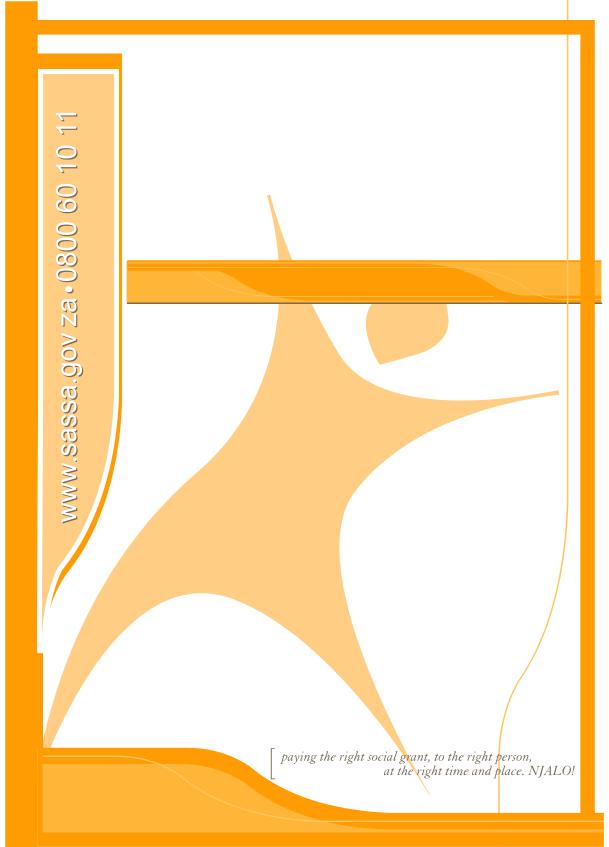 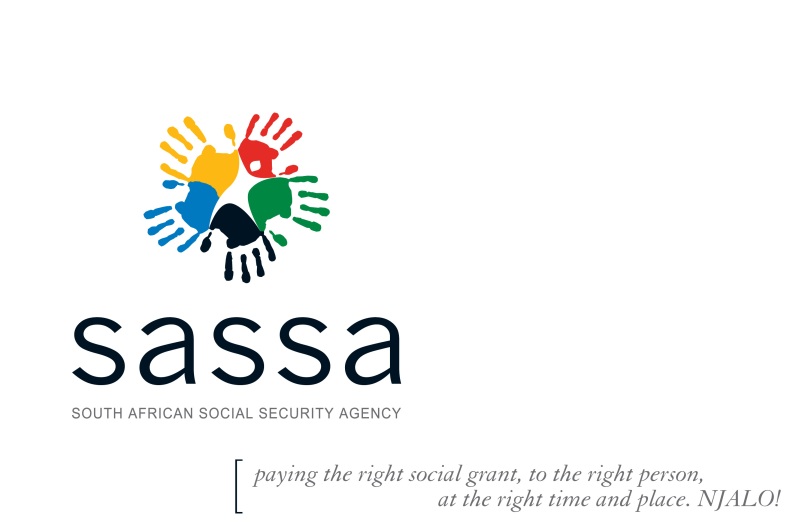 BRANCH: STRATEGY AND BUSINESS DEVELOPMENTDEPARTMENT: MONITORING AND EVALUATION                    ELEVENTH STATISTICAL REPORT: PAYMENT SYSTEM                                           PERIOD:  February 2022DEFINITION OF TERMSAged Person	Refers to any person, who has, according to the Social Assistance Act, 2004 (Act No 13 of 2004) attained the prescribed age in accordance to Sections 10 (a) or (b) to qualify for old age grant.Beneficiary	Refers to any person who receives social assistance in terms of Sections 6, 7, 8, 9, 10, 11, 12 or 13 of the Social Assistance Act of 2004 (Act No 13 of 2004).Care Dependency Grant	A person is, subject to section 5 and 7 of the Social Assistance Act No.13 of 2004, eligible for a care dependency grant if he or she is a parent, primary caregiver or a foster parent of a child who requires and receives permanent care or support services due to his or her (physical or mental) disability.Care Dependent Child	Refers to a child under the age of 18 years who require and receives permanent home care due to his or her severe mental or physical disability. Child	Refers to any person under the age of 18 years.Child Grant	Refers to Child Support Grant, Care Dependency Grant, and Foster Child Grant.Child Support Grant	Refers to a grant paid to a primary caregiver of a child who satisfies the criteria in terms of Section 6 of the Social Assistance Act of 2004 (Act No 13 of 2004).Disability Grant	Refers to a grant paid to a disabled person in terms of Section 9 of the Social Assistance Act of 2004 (Act No 13 of 2004).Foster Child Grant	Refers to a grant paid to a foster parent in terms of Section 8 of the Social Assistance Act of 2004 (Act No 13 of 2004).Foster Child	Refers to any child who has been placed in the custody of a foster parent in terms of the Children Act No. 38 of 2005 or Section 290 of the Criminal Procedure Act of 1977 (Act No 51 of 1977).Foster Parent	In terms of the Children’s Act No.38 of 2005, foster parent means a person who has foster care of a child by order of the children’s court and includes an active member of an organization operating a cluster foster care scheme and who has been assigned responsibility for the foster care of a child.Grant in Aid	Refers to a grant paid to a person who satisfies the criteria in terms of Section 12 of the Social Assistance Act of 2004 (Act No 13 of 2004).Grant recipient	Refers to an adult who receives grant in respect of him or herself or behalf of a beneficiary or child. In the case of a child grant, and he or she will be a parent/legal guardian, foster parent or caregiver.New Applications	New applications are a new social grants added by an existing beneficiary and a new application by a person not previously on Socpen.Older Person	Refers to any person who has, according to the Social Assistance Act of 2004 (Act No 13 of 2004) attained the prescribed age in accordance to Sections 10 (a) or (b).Old Age Grant	Refers to a social grant paid to an aged person in terms of Section 10 of the Social Assistance Act of 2004 (No 13 of 2004).Parent	In terms of the Children’s Act of 2004 in relation to a child includes the adoptive parent of a child but excludes the biological father of a child conceived through the rape or incest with the child’s mother, a gamete donor or a parent who’s parental  rights and responsibilities have been terminated.Social Grant	Refers to an Old Age Grant, Disability Grant, War Veteran’s Grant, Grant in Aid, Care Dependency Grant, Foster Child Grant and Child Support Grant.War Veteran Grant	Refers to a grant paid to a person who satisfies the criteria in terms of Section 11 of the Social Assistance Act of 2004 (Act No 13 of 2004).1. EXECUTIVE SUMMARY INTRODUCTIONThis report presents the status on social grant payments until February 2022. PURPOSETo report on the status of social grants payments as at the end of February 2022.OBJECTIVESThis report serves to:1.3.1 Inform management about the status of social grant payment as at February 2022.1.3.2 Guide management on areas for improvement in the payment of social grants. 1.4     FINDINGS1.4.1 At the end of February 2022, there were 18,610,168 social grants paid to 11,569,704 beneficiaries.         The take up of social grants in February 2022 increased by 0, 20%.  1.4.2 In February 2022, the number of children 0-1 accessing social grants increased by 7182 or 0.01%.1.4.3 The number of new applications at the end of February 2022 was 165,079, an increase of 20% from          January 2022. 1.4.4 During this period 77.5% of the new applications were processed within one day, a decrease of           4.45% from January 2022 and 98.7%%   within 10 days, a decrease of 0.3% from January 2022. The          minimum norm for processing applications is, 99% of all  new applications must be   processed within          10 days.1.4.5 The trend in the payment methods in February 2022 pay run, showed an increase in the number of          beneficiaries paid by Grindrod of 5080, a decrease by SAPO of  54 905 beneficiaries, and an  increase         by banks  of  83 021 beneficiaries.  1.4.6 As at the 7 March 2022 there were 63,368 online applications for social grants since its inception,           an increase of 5648 applications from the previous month, with 41,242 or 65% of the applications still          pending finalisation.1.4.7At the end of February 2022 there were 15,537,178 applications for the Covid SRD grant, 10,466,778    applications were approved and 4,415,175 applications were declined. The number of applicants paid for this month was 9,889,022 or 94.48% of the approved applications.          1.4.8 There was no report submitted for the inhouse call centre but an analysis of the iSon report showed that 320 064 calls were received but the reports shows response to 240,856 calls (75%) response rate despite them reporting a 94% response rate. They reported responding to 25 292 emails. An important challenge reported by the iSON is their inability to provide applicants and beneficiaries with information relating to their specific inquiry because of their lack of access to information systems.1.5    RECOMMENDATIONS         It is recommended that the CEO note the findings and contents of the report in the attached memo.           KRA 1: TAKE-UP RATES OF SOCIAL GRANTS            Table 1: Summary of the Take up Rate of Social Grants Net Monthly Increase until February 2022    Source: BI SharePoint     Figure 1        Table 2: Total Number and Percentage Growth of Social Grants by Grant Type Net Monthly until February 2022           Source: OZDOW.SOCNAT.P.DAILY_GRANT_CSG18_STATS.P.TXT   Figure 2    Table 3: Number and Percentage Growth of Social Grants per Region for 2020/2021 Net Monthly until February 2022 Table 4: Number of Social Grants per Region by Social Grant Type as at the end of February 2022        Figure 3          Table 5. Number of Social Grants per Month per Region April 21 - February 2022                  Table 6:  Number Disability Grants Paid Per Month per Region from January to December 2019                  Table 7:  Number Disability Grants Paid Per Month per Region from January to December 2020         Table 8:  Number Disability Grants Paid Per Month per Region from January 2021 to December 2021  Table 9:  Number Disability Grants Paid Per Month per Region from January 2022 to December 2022  KRA 2: BENEFICIARIES IN PAYMENT                 Table 10: Total Number of Beneficiaries Receiving Social Grants from April 2016 to February 2022       Table 11: Total Number of Beneficiaries Receiving Social Grants by Region from April 2016 to January 2022      Source: SASSA BI data        Table 12a: Number of Beneficiaries by Grant Type without Grant in Aid for February 2022                      Source: BI SharePoint CubeTable 12b: Number of Beneficiaries by Grant Type with Grant in Aid for February 2022    Source: BI SharePoint Cube     Table 13: Number of Beneficiaries and the Combinations of Social Grants Received for February 2022      KRA 3: DEMOGRAPHIC DATA OF BENEFICIARIES        Table 14: Number of Beneficiaries by Age Category as at the end of February 2022   Source: BI SharePoint cube         Table 15: Number of Beneficiaries by Age and Gender Category as at the end of February 2022          Table 16: Number of Beneficiaries by Grant Type, Region and Gender as at the end of February 2022          Table 17 a: Number of Children by Grant Type, Region and Gender as at the end of February 2022    T        Table 17 b: Number of Children Receiving All Child Grants per Age Category per Month against Mid-Year Population Estimates 2020: February 2022Table 18: Number of Children Receiving the Child Support Grants per Age Category per Month against Mid-Year Population Estimates April 21– February 2022Table 19: National: Number of Children Receiving Child Grants per Age against Mid-year Population       	Estimates 2020 as at the end of February 2022         Source: BI SharePoint cubeTable 20: Eastern Cape: Number of Children Receiving Grants per Age Category as at the end of February 2022 Against Mid-Year Population Estimates 2020   Source: BI SharePoint cubeTable 20 illustrates the distribution in the number of children by age receiving social grants in the Eastern Cape in comparison with Stats SA’s population estimates for 2020. As at 28th February 2022 there were 2 059 551 of children in receipt of a social grant in the Eastern Cape.  Table 21: Free State: Number of Children Receiving Grants per Age Category as at the end of February 2022 Against Mid-Year Population Estimates 2020  Source: BI SharePoint cubeTable 21 illustrates the distribution in the number of children by age receiving social grants in the Free State in comparison with Stats SA’s population estimates for 2020. As at 28th February 2022 there were 743 735 of Free State’s children in receipt of a social grant. Table 22: Gauteng: Number of Children Receiving Grants per Age Category as at the end of February 2022 Against Mid-Year Population Estimates 2020 Source: BI SharePoint cubeTable 22 illustrates the distribution in the number of children by age receiving social grants in the Gauteng in comparison with Stats SA’s population estimates for 2020. As at 28th February 2022 there were 2 070 518 of Gauteng’s children in receipt of a social grant. Table 23: Kwazulu-Natal: Number of Children Receiving Grants per Age Category as at the end of February 2022 Against Mid-Year Population Estimates 2020 Source: BI SharePoint Cube	Table 24: Limpopo: Number of Children Receiving Grants per Age Category as at the end of 28th February 2022 Against Mid-Year Population Estimates 2020   Source: BI SharePoint CubeTable 24 illustrates the distribution in the number of children by age receiving social grants in the Limpopo in comparison with Stats SA’s population estimates for 2020. As at 28th February 2022 there were 2 035 605 of Limpopo’s children in receipt of a social grant.Table 25: Mpumalanga: Number of Children Receiving Grants per Age Category as at 28th February 2022 against Mid-Year Population Estimates 2020    Source: BI SharePoint CubeTable 25 illustrates the distribution in the number of children by age receiving social grants in the Mpumalanga in comparison with Stats SA’s population estimates for 2020. As at 28th February 2022 there were 1 214 708 of Mpumalanga’s children in receipt of a social grant.Table 26: Northern Cape: Number of Children Receiving Grants per Age Category as at 28th February 2022against Mid-Year Population Estimates 2020               Source: BI SharePoint CubeTable 26 illustrates the distribution in the number of children by age receiving social grants in the Northern Cape in comparison with Stats SA’s population estimates for 2020. As at 28th February 2022 there were 345 105 of Northern Cape’s children in receipt of a social grant.      Table 27: North West: Number of Children Receiving Grants per Age Category as at 28th February 2022      Against Mid-Year Population Estimates 2020   Source: BI SharePoint CubeTable 27 illustrates the distribution in the number of children by age receiving social grants in the North West in comparison with Stats SA’s population estimates for 2020. As at 28th February 2022 there were 941 788 of North West’s children were in receipt of a social grant. Table 28: Western Cape: Number of Children Receiving Grants per Age Category as at 28th February 2022 against Mid-Year Population Estimates 2020    Source: BI SharePoint CubeKPA 4: SERVICE DELIVERY QUALITYTable 29: NATIONAL: Total Number of Applications by Application Status as at the end of February 2022Source: SASSA BI data warehouse       Table 30: Total Number of All Applications Processed by Grant Type as at end of February 2022          Source: SASSA BI data warehouse            Table 31: Total Number of All Applications of Social Grants Processed by Average Waiting Periods for end of February 2022          Source: SASSA BI data warehouse             Table 32: Number of New Applications Processed by Social Grant Type for end of February 2022          Source: SASSA BI data warehouse       Table 33: Number of New Applications by Service Outcome Average Waiting Period and Grant Type as at the end of February 2022Source: SASSA BI data warehouseEASTERN CAPE        Table 34: Total Number of New Applications by Service Outcome Average Waiting Period and Grant Type as at the end of February 2022         Source: SASSA BI data warehouseFREE STATE            Table 35: Total Number of Applications by Service Outcome Average Waiting Period and Grant Type as at the end of February 2022Source: SASSA BI data warehouseGAUTENG       Table 36: Total Number of Applications by Service Outcome Average Waiting Period and Grant Type as at end of February 2022         Source: SASSA BI data warehouseKWAZULU-NATAL          Table 37: Total Number of Applications by Service Outcome Average Waiting Period and Grant Type as at end of February 2022        Source: SASSA BI data warehouse       LIMPOPO       Table 38: Total Number of Applications by Service Outcome Average Waiting Period and Grant Type as at end of February 2022        Source: SASSA BI data warehouseMPUMALANGATable 39: Total Number of Applications by Service Outcome Average Waiting Period and Grant Type as at the end of February 2022Source: SASSA BI data warehouseNORTHERN CAPETable 40: Total Number of Applications by Service Outcome Average Waiting Period and Grant Type as at end of February 2022 Source: SASSA BI data warehouseNORTH WESTTable 41: Total Number of Applications by Service Outcome Average Waiting Period and Grant Type for end of February 2022Source: SASSA BI data warehouseWESTERN CAPETable 42: Total Number of Applications by Service Outcome Average Waiting Period and Grant Type as at the end of February 2022Source: SASSA BI data warehouse   KRA 5: ONLINE APPLICATIONS PROCESSED	Table 43: Total Number of Online Applications by Region and Status until the 7 March 2022NB:  The technical teams reported finding a data abnormality for 204 cases that was received in December 2021 showing an application date of December 2022. The issue does not persist but the 204 effected cases are being investigated by the Technical Team and will be corrected.   Figure: 5Table 44: Total Number of Online Applications by Grant Type and Status until 31 November 21NB: No data for December 2021- Jan 22, the reports template was changed. Table 46: Outcome Analysis at the end of December 2021 and 7 March 2022NB: Reporting changed from numbers to percentages from January 2022.KRA: 6 COVID 19: SRD APPLICATIONS PROCESSEDSTATUS OF COVID 19 SRD APPLICATIONS IN THE FIRST PHASE AS 31 APRIL 2021.Table 47: The Summary of the first phase Covid SRD as at 30 April 2021Table 48: Total Applications in the First Phase of Covid 19 SRD by Gender and AgeTable 49: Total Applications in the First Phase of Covid 19 SRD Approved and Paid by Region     Table 50: Total Applications in the First Phase of Covid 19 SRD Declined by ReasonTable 51: Total Applications by Asylum Seekers in the First Phase of Covid 19 SRD Approved and Paid by Region     Table 52: Status of Reconsideration for the First Phase of Covid 19 SRD as at 1 March 2022     The following tables are the summary of the status as at 1st March 2022 for the Second Phase Covid SRD that commenced on the 6 August 2021.STATUS OF COVID 19 SRD APPLICATIONS AS AT 1st MARCH 2022Table 53:  Summary of Covid 19 SRD Applications reported as at the 1st March 2022            Table 54: Total Applications per Region, new and returning applicants      Table 55: Weekly number of Covid SRD grant applications         Table 56: Gender and age dimension of all applicants     Table 57: Total applications by application channel          Table 58: Applications approved and paid as at 1 March 2022      Table 59: Applications declined        Table 60: Covid 19 SRD grant Quad 7 applications        Table 61: Covid 19 SRD grant Caregivers and Non CaregiversTable 62: Total Paid by Banks Table 63: Total reconsideration applications NB: Please note that the total is not a distinct count, there may be double counting if a applicant lodged a reconsideration application more than once.     Table 64: Education level of Covid SRD applicantsTable 65: Educational Status of Approved Applicants   Table 66: Employment history of Covid SRD applicants      Table 67: Total Asylum seeker and SPH applications by gender      KPA 7: GRANT DATA INTEGRITY     Table 70: Number of Social Grants with Power of Attorney by Grant Type as at the end of February 2022      Source: BI SharePoint cube                Table 71: Number of beneficiaries by Citizenship Status as at the end of February 2022     Table 72: Total Number of Medical Review completed for April 2021 – February 2022   Table 73: Total Number of Life Certifications completed for April 21- February 2022 Source: OZDOW/SOCBMU/P/REVIEWS/P/REPORT/Table 74: Foster Child Grants Life Certified and Admin Reviews Completed from April – February 2022         Source: ozdow/socbmu/p/REVIEWS/P/REPORT2       Table 75: Number of Beneficiaries with Invalid ID Numbers (Including system generated) as at the end of February 2022     Source: SASSA BI data warehouseTable 75 illustrates that a total of 15 808 beneficiaries with Invalid ID Numbers (Including system generated) and most captured were in Gauteng at followed by Western Cape at 9 338 and 2 981 respectively. With CSG and OAG leading other grant types in terms of numbers, with 9 632 and 5 231 respectively.        Table 76: Number of Children with Invalid ID Numbers (Including system generated) as at the end of February 2022        KRA 9: LAPSED DATA       Table 77: Total Number of Lapsed Social Grants by Region for April – February 2022        Table 78: Total Number of Social Grants Lapsed per Grant Type for April – February 2022 KRA 9:  BENEFICIARY PAYMENT DETAILS AND TRENDS	      Table 79: Summary of Beneficiaries Per Bank from April 21 to March 2022 (March 2021 to February 2021 payment files)   Figure 6         Table 80: Summary of Beneficiaries Paid in Namibia April to March 2022 (March to February 2021 payment files)           Table 81: Summary of the Number of Beneficiaries by Social Grant Type Paid from April to March 2022 (March to February 2021 payment files)           Table 82: Summary of Beneficiaries Paid Per Payment Method from April 2021 – January 2022 KRA 10: ACTUAL SRD AWARDED AND EXPENDITURE     Table 83: Number of Social Relief of Distress Disbursed as at end of February 2022Source: BI Solution SharePointTable 84: Number of Beneficiaries Receiving Social Relief of Distress per Category April 21 – February 2022Table 85: Expenditure on Social Relief of Distress Disbursed April 21 – February 2022Data source: Finance branch SASSA head officeKRA 11:  BUDGET AND EXPENDITURE OF THE COVID 19 SRD GRANT   Table 86:  COVID 19 SRD Expenditure: April 21 – February 2022  KPA 12: EXPENDITURE ON SOCIAL ASSISTANCE FOR APRIL 21- FEBRUARY 2022    Table 87: National Social Grants Expenditure (Rands)    Table 88: Eastern Cape Social Grants Expenditure (Rands)  89: Free State Social Grants Expenditure (Rands)        Table 90: Gauteng Social Grants Expenditure (Rands)         Data source: Finance branch SASSA head offices      Table 91: KwaZulu-Natal Social Grants Expenditure (Rands)      Table 92: Limpopo Social Grants Expenditure (Rands)       Table 93: Mpumalanga Social Grants Expenditure (Rands)Table 94: Northern Cape Social Grants Expenditure (Rands) Data source: Finance branch SASSA head officeTable 95: North West Social Grants Expenditure (Rands)    Data source: Finance branch SASSA head office      Table 96: Western Cape Social Grants Expenditure (Rands)Data source: Finance branch SASSA head office        KRA 13: CALL CENTRE AND ENQUIRIES MANAGEMENTIn December 2020 Altron was appointed to handle Special COVID-19 SRD grant calls and emails including backlog thereof. Their services continued until the 30 September 2021 and from the 1 October 2021 Altron was replaced by iSon. It services appears to be the same as Altron.         Table 97: Record of Calls Entering System: April 21 – February 2022        Source: Report from Call Centre System Genysis (22 lines)       Table 98: Call Distributed to Call Centre Agents Table 99: Number of Walk-Ins Attended April – October 2021Table 100: Nature of Calls Received: April – October 2021           NB: The issues highlighted were the most dominantInquiry Trends in January 2022     Report on the Outsourced Call Centre (iSON)     Table 101: Call Volume Response     Table 102: Query Types through Voice ChannelsTable 102: Query Types through E Mails     Table 103: Query Types by LanguageTrends December 2021, January and February 2022 Special COVID-19 SRD grant application enquiries continue to lead: 1. First Grant outstanding payments - seeing lesser applicants calling to enquire about their last grant payments.2. SAPO MOP- beneficiaries visiting the Post Office to collect their funds whereas they have not chosen SAPO as their preferred method of payment, agents assist beneficiaries to update their MOP and advise them to wait for an SMS from SAPO to confirm the collection of funds. 3. Contact number updates- still getting more applicants who are requesting to update their numbers and doing follow ups checking when their contact numbers would be updated as they cannot appeal or check their statuses on the SRD website.4. COVID-19 R350 grant customers enquiring about the next pay date and others. 5. Some functions on the SRD website are now working i.e., reinstating of cancelled applications. 6. Local SAPO unable to pay SRD payments due to funds running out in their branches.7. No communicated time on frames on appeal status outcomes.8. Asylum seekers - Asylum payments methods must be updated. 9. Post Bank not providing feedback on missing payments.10. Applicants reporting suspected fraudulent activities on their applications.11.  Instant Cash Send function not yet implemented, beneficiaries encouraged to upload banking details on the SRD website      The service provider continues to experience the same challenges since the inception of the serviceNo access to other grant systems resulting in escalations to SASSA back office only general information can be provided to applicants and beneficiaries.Limited system access (IGPS, SOCPEN).              KRA 14: RESTORATIVE JUSTICE MECHANISMS: INTERNAL REVIEW AND APPEALS            Table 104: Number of IRM received and processed from April 2021 to January 2022               Source: CLM Live Link, IRM Module. App.- applications. Fin. - finalised.             Table 105: Appeal Applications Processed from April 2021 to January 2022               Source: DSD Appeals Tribunal            KRA 15: PAYMENT INFORMATION BY SAPO             Table 106: April 2021 Payment   File Channel Data          Figure: 7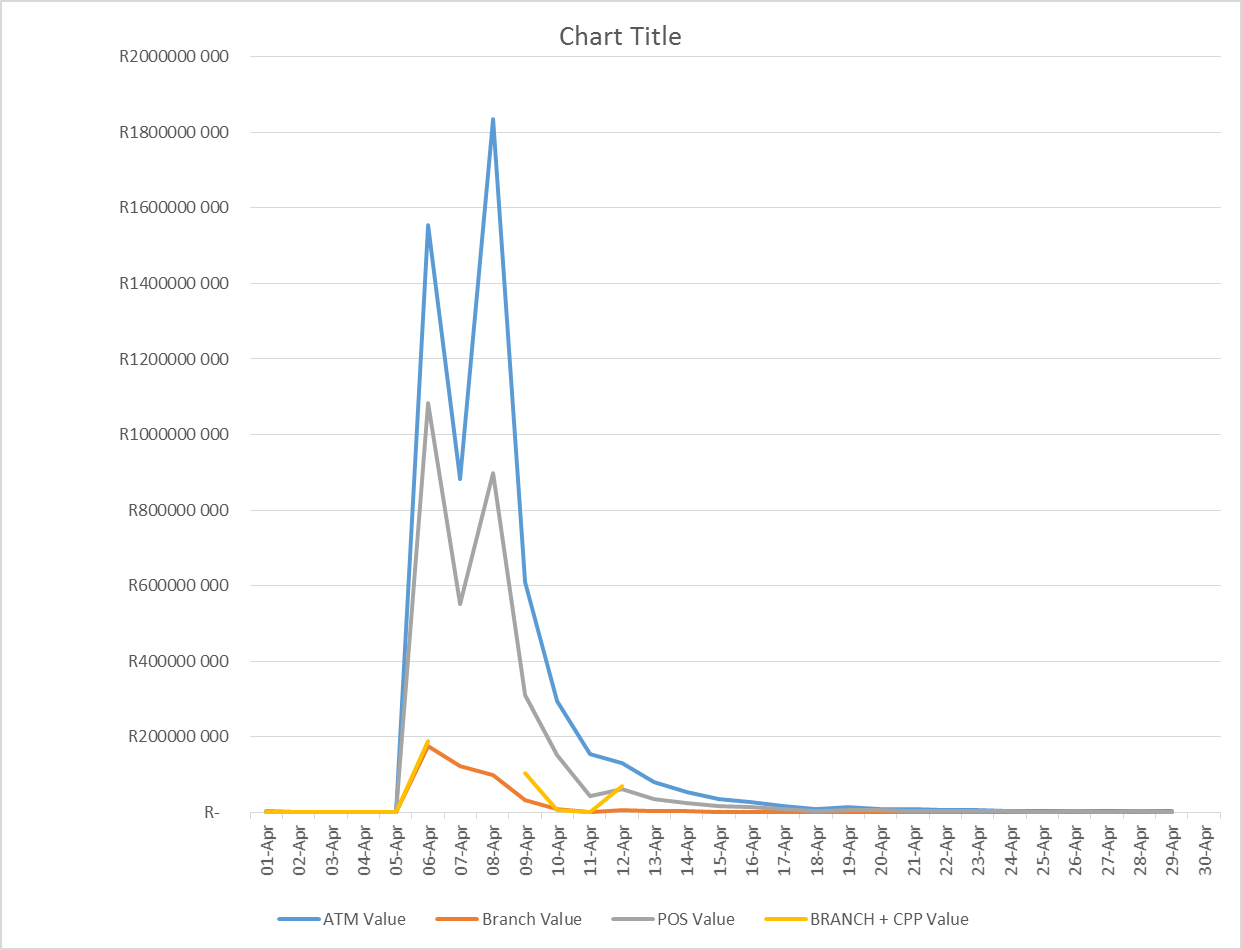      Table 107: May 2021 Payment   File Channel Data Figure: 8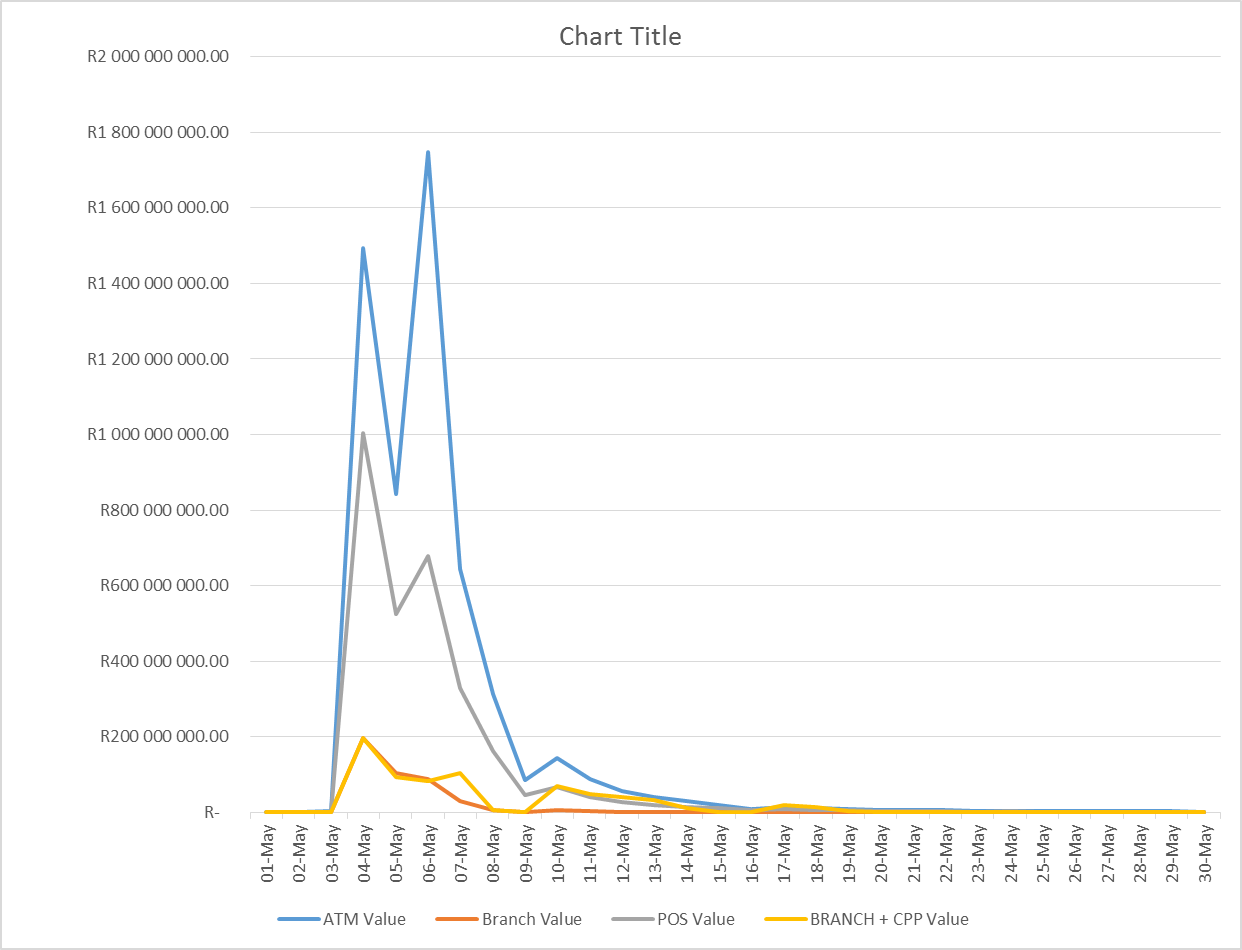     Table 108: May 2021: Number of Beneficiaries Collecting Their Social Grants at Respective Bank ATMs’        Table 109: June 2021 Payment   File Channel Data         Figure: 9      Table 110: July 2021 Payment   File Channel Data       Figure: 10Table 111: August 2021 Payment   File Channel DataFigure: 12Table 112: September 2021 Payment   File Channel DataFigure: 13Table 113: October 2021 Payment   File Channel DataFigure:14Table 114: November 2021 Payment   File Channel DataFigure 15Table 115: December 2021 Payment   File Channel DataFigure 16Table 116: January 2022 Payment   File Channel DataFigure 17Table 117: February 2022 Payment   File Channel DataFigure 18KRA 16: CASH PAYMENTS AND PAYPOINT INFORMATION     Table 118: Number of Beneficiaries Paid in Cash per MonthKRA 17: DEDUCTIONS AND REGULATIONS 26ATable 119: Trends in Funeral Policy DeductionsNational        National Eastern CapeEastern CapeFree StateFree State     Gauteng         Gauteng        KwaZulu Natal       KwaZulu Natal        North West      North West      Limpopo      Limpopo     Mpumalanga      Mpumalanga      Northern Cape     Northern Cape     Western Cape     Western CapeINDICATOR 1 : NUMBER OF SOCIAL GRANTS IN PAYMENTBegin. of April 21End  April 21End May 21End June 21End July 21 End Aug 21End  Sept 21 End Oct.21End Nov.21End Dec.21End  Jan.22End Feb. 22End Mar 22No. of Social Grants18,440,57218,478,58718,549,74218,580,96918,597,48518,559,53718,439,18518,616,33018,576,02318,572,19518,573,80318,610,168 increase-38,01571,15531,22716,516-37,948-120 352177,145-40 307-3 8281 61136 365% increase0.21%0.39%0,17%0,09%-0,20%-0,65%0.96%-0,22%-0.02%0.01%0.20%Grant typeBegin. of Apr 21 End Apr 21 End May 21 End Jun 21 End Jul 21 End Aug 21 End Sept 21End Oct 21 End Nov 21End Dec 21End Jan.22End  Feb. 22End Mar. 22Increase% IncreaseCDG150,151150 158150 860151 311151 996151 366148 295151 221152 115152 631152 590152 9843940,26%CSG12,992,58912,999,52013,028,69813,041,90813,067,22113 038 89012 910 45113 072 96013 100 11713 096 41113 115 09513 134 90019 8050,15%FCG309,453318 161326 972332 995336 643340 401342 318348 083261 741264 017269 274280 36611 0924,12%DG997,7521 014 2451 033 0581 045 3391 043 8021 043 6911 054 2881 049 4201 049 5171 042 8561 014 5891 005 835-8 754-0,86%GIA267,912269 309272 063273 315273 020271 960272 637274 228277 528278 973278 293281 1262 8331,02%OAG3,722,6753 727 1583 738 0553 736 0653 724 7693 713 1983 711 1693 720 3913 734 9783 737 2803 743 9393 754 93210 9930,29%WVG403636363431272727272625-1-3,85%Total18,440,57218,478,58718,549,74218,580,96918,597,48518,559,53718,439,18518,616,33018,576,02318,572,19518,573,80618 610 16836 3620,20%Social grants increased by 36 362 in February 2022. RegionBegin. of Apr 21End  April 21End  May 21End  June 21End  July 21End Aug. 21End Sept. 21End Oct. 21End Nov. 21End Dec 21End Jan.22End  Feb. 22End Mar. 22EC2,849,1842, 856, 0372,863,9202,868,2762,877,4872 866 9602 848 1582 864 7752 854 0382 852 2832 855 5462 862 090FS1,040,8371, 042, 6331,045,0781,046,0731,046,2071 045 2141 042 4161 049 0591 043 4831 042 0171 040 5561 043 376GP2,847,8202, 856,4032,869,6042,872,2642,872,9012 867 0192 848 0692 880 1802 886 0312 885 9882 886 0012 890 919KZN4,065,5124, 076, 5774,093,2774,100,7024,107,8604 094 3914 074 1804 109 5544 091 7184 089 4904 091 7604 101 156LP2,647,2922, 646, 0462,658,2262,664,1922,664,6882 663 7122 649 4522 673 9332 667 4442 666 5342 670 1702 678 014MP1,555,8381, 558, 1451,562,5861,565,4791,566,5031 567 1221 557 5051 577 4511 576 8401 578 3871 578 8891 583 474NW1,291,3071, 294, 8811,299,4141,300,2441,299,6371 298 6771 270 5371 301 2171 296 2731 295 3481 296 8071 299 633NC502,725504, 329506,397506,933507,193506 285501 618507 407506 706506 614504 730505 127WC1,640,0571, 643, 5361,651,2401,656,8061,655,0091 650 1571 647 2501 652 7541 653 4901 655 5341 649 3471 646 379Total18,440,57218, 478, 58718,549,74218,580,96918,597,48518,559,53718,439,18518,616,33018,576,02318,572,19518,573,80618 610 168RegionCDGCSGDGFCGGIAOAGWVGTotalPercentageEC23 2851 972 223173 95764 03635 683592 90062 862 09015,38%FS8 921715 48774 49719 32611 397213 7481 043 3765,61%GP21 2942 014 332112 90334 88311 194696 30672 890 91915,53%KZN39 0782 973 788220 42549 19481 263737 40444 101 15622,04%LP16 9151 985 13294 84633 55755 625491 9392 678 01414,39%MP11 5861 184 89075 62418 22423 884269 2661 583 4748,51%NW9 700910 11861 45421 97017 593278 79711 299 6336,98%NC5 748330 44246 4988 91520 51393 0101505 1272,71%WC16 4571 048 488145 63130 26123 974381 56261 646 3798,85%Total152 98413 134 9001 005 835280 366281 1263 754 9322518 610 168100,00%Percentage0,82%70,58%5,40%1,51%1,51%20,18%0,00%100,00%-RegionGrant TypeBegin AprilEnd AprilMayJuneJulyAugSeptOctNovDecJanFebMarECOAI592 404593 015594 300594 437593 929591 957590 530590 557592 024591 828591 798592 900DG177 074177 510178 188178 495178 386178 055175 857174 405175 205175 532174 046173 957WV888887666666CDG23 06523 04223 13423 20623 41723 16822 49522 70822 85923 15723 20023 285CSG1 953 0541 957 0541 961 1701 964 0481 972 8301 964 5291 950 3411 967 8341 972 1611 968 7321 971 2731 972 223FCG71 05172 58573 68874 29974 89375 25575 27375 96057 78958 09660 36264 036FSOAI213 663213 604213 628212 828212 589211 933211 859212 166212 793213 009213 150213 748DG74 59675 63376 86677 92678 06777 95378 04878 51279 12777 47274 91374 497WVCDG8 7408 7538 8118 7738 7878 7718 6578 8248 8768 8948 8778 921CSG711 730711 420711 648711 849711 619711 136708 109713 293714 111713 804714 358715 487FCG21 94622 95623 71924 17424 56924 83225 02525 35117 48917 58418 00619 326GPOAI679 083681 084684 422683 345678 524678 016681 047683 973689 282690 890693 646696 306DG112 823116 726120 360121 865120 845120 384121 003121 619123 459121 944116 637112 903WV1110101097777777CDG20 34520 50420 65020 75720 91620 88520 36820 92221 26721 29121 25821 294CSG1 987 7691 989 0631 993 7161 994 9202 000 8121 994 9961 972 0581 999 1632 007 3042 006 8132 009 1892 014 332FCG38 01938 93940 09440 93241 37142 25942 97443 72633 69433 99834 21034 883KZNOAI730 111731 196733 387733 840732 988731 091728 251732 083734 431733 580735 269737 404DG214 302217 560222 567224 971223 704225 146235 067228 413221 961224 180218 935220 425WV544444444444CDG38 48538 51438 72438 84439 04438 72738 28538 89138 98038 93839 01739 078CSG2 947 8702 952 2832 958 4782 960 8212 969 1512 955 6832 928 0762 963 1662 967 3682 963 4532 969 0842 973 788FCG56 08858 03360 38662 27763 21064 37765 05866 80048 37348 68048 80049 194LPOAI489 248489 863491 062491 476489 613487 875487 710487 964488 718488 994490 106491 939DG96 66398 02499 52099 79199 816100 052100 285100 815101 58997 85594 80394 846WV22222211111CDG16 47316 38316 51916 57516 62716 61516 34216 70116 76116 82216 83016 915CSG1 953 6681 949 4241 957 0681 961 2511 963 5061 964 0731 949 5681 972 0441 975 2781 977 3411 981 9481 985 132FCG36 99037 98439 22140 05840 43740 73340 87841 45029 50730 01731 20633 557MPOAI267 169267 300267 978267 632267 023266 090265 889266 659267 691267 853268 436269 266DG76 02275 67975 45576 43876 72677 25477 73878 61579 17778 02975 67475 624WVCDG11 39811 33411 28211 32111 33511 34811 15411 44911 52011 56611 54711 586CSG1 157 5401 159 4961 162 8581 164 4421 165 4891 166 2101 156 2231 173 6081 177 5381 179 8691 182 0771 184 890FCG20 30021 06121 80022 35822 69323 01323 21523 65417 11017 26817 46218 224NWOAI279 179279 105279 679279 052277 606276 423276 503276 827277 654277 808278 235278 797DG62 45463 82964 80664 97864 81564 58463 99064 41664 64863 11861 86561 454WV111111111111CDG9 7259 7529 7739 7839 8039 7849 3109 7099 7319 7219 6719 700CSG898 666899 905901 889902 818903 493903 767876 759905 400906 528906 778908 617910 118FCG24 36325 24226 01526 39426 69126 96826 73327 48420 17520 37920 93321 970NCOAI93 72693 48093 48693 02592 97192 62892 33192 49592 80292 83492 83993 010DG48 22849 72450 74351 21350 81950 11650 57950 20350 41750 00147 49346 498WV111111111111CDG5 7825 7555 7415 7715 7875 7895 6225 7415 7665 7955 7665 748CSG326 810326 678327 296327 569328 070328 070323 218328 725329 548329 492330 039330 442FCG9 88210 17510 37810 48010 57010 63310 58810 7468 2618 3598 4538 915WCOAI378 092378 511380 113380 430379 526377 185377 049377 667379 583380 484380 460381 562DG135 590139 560144 553149 662150 624150 147151 721152 422153 934154 725150 223145 631WV1210101099777766CDG16 13816 12116 22616 28116 28016 27916 06216 27616 35516 44716 42416 457CSG1 055 4821 054 1971 054 5751 054 1901 052 2511 050 4261 046 0991 049 7271 050 2811 050 1291 048 5101 048 488FCG30 81431 18631 67132 02332 20932 33132 57432 91229 34329 63629 84230 261RegionDisability Type201901201902201903201904201905201906201907201908201909201910201911201912ECNot Recommended303028282727304749424141Permanent Disability170 322170 182169 668169 974170 422170 527170 309170 458170 863171 008171 219170 548Temporary Disability12 10812 41112 67912 80513 12312 77712 03412 06711 58412 08212 48311 925Unspecified181818171717171717171716Total182 478182 641182 393182 824183 589183 348182 390182 589182 513183 149183 760182 530FSNot Recommended111111111222Permanent Disability60 66160 62560 31460 27160 33660 41260 45360 48260 44860 43760 51560 381Temporary Disability13 19113 49713 73213 35814 14314 12314 09714 58714 65214 54615 07014 730Total73 85374 12374 04773 63074 48074 53674 55175 07075 10174 98575 58775 113GPNot Recommended333333445333Permanent Disability85 74586 00485 49385 62485 74385 82385 96885 91885 91586 01486 19585 961Temporary Disability29 53230 88631 21430 32731 96733 16934 61035 39634 77234 45735 73734 199UnspecifiedTotal115 280116 893116 710115 954117 713118 995120 582121 318120 692120 474121 935120 163KZNNot Recommended230230238214153201214186156164150147Permanent Disability191 484191 379190 349190 065189 308189 015188 964188 871188 610188 350188 036187 284Temporary Disability38 55038 01038 15437 38838 20737 93038 55739 13339 52441 03742 55941 530Unspecified222222222221Total230 266229 621228 743227 669227 670227 148227 737228 192228 292229 553230 747228 962LPNot Recommended775555555676Permanent Disability76 94877 02876 67376 71176 64576 72276 83176 87576 92277 03777 09576 799Temporary Disability19 25720 06420 05020 01520 70121 10621 32621 68021 54921 80622 68021 957Unspecified111111111111 Total96 21397 10096 72996 73297 35297 83498 16398 56198 47798 85099 78398 763MPNot Recommended262524242433465568584829Permanent Disability64 90764 93864 43264 56564 67164 63364 73864 78864 97965 03565 18465 118Temporary Disability13 75913 78413 85213 81614 39414 38914 46814 45714 52514 57115 20314 840UnspecifiedTotal78 69278 74778 30878 40579 08979 05579 25279 30079 57279 66480 43579 987NWNot Recommended322271711109648Permanent Disability56 54356 24455 76855 60555 33755 20554 91954 67454 43354 31454 14953 932Temporary Disability12 57011 77311 37911 51012 00012 11512 30112 38712 47812 50712 60112 377Total69 11668 01967 14967 11767 34467 33767 23167 07166 92066 82766 75466 317NCNot Recommended213814131414Permanent Disability36 99136 84236 61836 44036 46436 47336 56936 50036 44336 45936 47436 042Temporary Disability10 77610 67711 95411 43611 75912 40413 17912 84113 27713 43014 12413 791UnspecifiedTotal47 76947 51948 57247 87648 22348 87849 75149 34949 73449 90250 61249 847WCNot Recommended12653Permanent Disability109 908109 945109 621109 595109 424109 345109 248109 022108 874108 927108 886108 560Temporary Disability45 72646 08845 98345 41346 85847 94848 81549 51149 27250 50552 42952 211Unspecified Total Total155 634156 033155 604155 008156 282157 293158 063158 534158 148159 438161 320160 774Grand TotalGrand Total1 049 3011 050 6961 048 2551 045 2151 051 7421 054 4241 057 7201 059 9841 059 4491 062 8421 070 9331 062 456RegionDisability Type202001202002202003202004202005202006202007202008202009202010202011202012ECNot Recommended36383534343734 3434343131Permanent Disability168 573168 222168 743166 753166 705166 116165 362 165 125164 845164 512164 096164 226Temporary Disability10 61410 34010 66010 61213 21813 67912 643 14 70415 55916 48117 3637 468Unspecified16161515151515 1414131212Total179 239178 616179 453177 414179 972179 847178 054 179 877180 452181 040181 502171 737FSNot Recommended2211113 33111Permanent Disability60 20260 43260 50360 05159 71559 31958 901 58 62058 40258 23158 27058 385Temporary Disability14 20114 35314 30614 17216 80716 72914 792 16 57117 09318 01419 2146 476Total74 40574 78774 81074 22476 52376 04973 696 75 19475 49876 24677 48564 862GPNot Recommended3333343 33334Permanent Disability85 76085 89986 04185 59585 14784 73684 122 83 78283 34083 05482 92983 087Temporary Disability33 06533 54533 53833 24538 53038 24134 349 38 07637 87038 25639 1018 124Unspecified405Total118 828119 447119 582118 843123 680123 386118 474 121 861121 213121 313122 03391 215KZNNot Recommended157144159158159157102 6660717483Permanent Disability186 667186 451186 227184 446184 170183 113182 061 181 380180 824180 436179 910179 972Temporary Disability40 78241 02140 50440 00146 73346 42041 319 47 03448 80051 59354 30617 329Unspecified1111293 33221Total227 607227 617226 891224 606231 064229 699223 485 228 483229 687232 102234 292197 385LPNot Recommended6555555 5555Permanent Disability76 31676 37376 34675 94175 55975 28775 067 75 02074 88574 73174 63474 649Temporary Disability21 29021 51820 83620 64124 03123 88822 069 25 25226 35027 47128 4038 536Unspecified1111111 41111 Total97 61397 89797 18896 58899 59699 18197 142 100 281101 241102 208103 04383 186MPNot Recommended28262523232121 2020232423Permanent Disability64 88264 82164 76864 47164 16463 89063 584 63 31663 02662 95562 93763 065Temporary Disability14 27014 19213 21713 11015 89915 81414 308 15 74215 83116 57317 4454 212Unspecified128Total79 18079 03978 01077 60480 08679 85377 913 79 07878 87779 55180 40667 300NWNot Recommended9655555 66665Permanent Disability53 53953 48053 36552 97052 52852 20951 803 51 64351 43051 26751 07151 067Temporary Disability12 27412 37111 98711 85614 12514 01712 526 14 29014 88315 86216 8825 665Total65 82265 85765 35764 83166 65866 23164 334 65 93966 31967 13567 95956 737NCNot Recommended13161414141313 1312121212Permanent Disability35 65635 49035 34335 01834 69634 49434 467 34 02433 77333 56333 35733 321Temporary Disability13 34411 80611 31811 22114 44414 72613 958 15 60816 38517 40818 9626 519Unspecified12Total49 01347 31246 67546 25349 15449 24548 438 49 64550 17050 98352 33139 852WCNot Recommended1122223 2 2211Permanent Disability107 654107 600107 374106 546105 834105 146104 326 103 869103 214102 677102 114102 312Temporary Disability49 10449 61746 68346 33257 32658 484 53 699 60 36160 95661 72563 35414 348Unspecified51 5214 5444Total156 759157 218154 05952 880163 167165 174158 031 164 237164 176164 407165 473116 660Total1 048 4661 047 7901 042 0251 033 2431 069 9001 068 6651 039 567 1 064 5951 067 6331 074 9851 084 524888 934RegionDisability Type202101202102202103202104202105202106202107202108202109202110202111202112ECNot Recommended30 29  29  29 2929  28 2828 28                                             28                                             28 Permanent Disability163 487 164 633  165 485  165 432 165 529165 630  165 692 165 514164 187 163 851                                163 851                                 164 125 Temporary Disability7 870 9 462  11 548  12 038 12 61912 825  12 656 12 50311 633 10 517                                    10 517                                    11 043 Unspecified12 12  12  11 11 11  10 109 9                                               9                                               9 Total171 399 174 136  177 074  177 510 178 188178 495  178 386 178 055175 857 174 405                                174 405                                 175 205 FSNot RecommendedPermanent Disability58 581 59 747  60 350  60 377 60 37560 362  60 251 60 07759 989 60 164                                    60 164                                    60 275 Temporary Disability8 270 11 082  14 246  15 256 16 49117 564  17 816 17 87618 059 18 348                                    18 348                                    18 852 Total66 851 70 829  74 596  75 633 76 86677 926  78 067 77 95378 048 78 512                                    78 512                                    79 127 GPNot Recommended4 4  5  5 44  4 33 3                                               3                                               3 Permanent Disability83 164 85 029  86 956  87 346 87 73887 921  87 523 87 30586 983 87 300                                    87 300                                    87 509 Temporary Disability10 267 16 168  25 862  29 375 32 61833 940  33 318 33 07634 017 34 316                                    34 316                                    35 947 UnspecifiedTotal93 435 101 201  112 823  116 726 120 360121 865  120 845 120 384121 003 121 619                                 121 619                                 123 459 KZNNot Recommended95 104  103  101 9098  100 925 790 2 337                                      2 337                                          158 Permanent Disability179 428 181 477  181 545  181 687 182 089181 976  181 556 181 326180 932 180 606                                 180 606                                 179 945 Temporary Disability21 752 29 593  32 653  35 771 40 38742 896  42 047 43 72748 227 45 424                                    45 424                                    41 857 Unspecified1 1  1  1 1 1  1 1118 46                                             46                                               1 Total201 276 211 175  214 302  217 560 222 567224 971  223 704 225 146235 067 228 413                                 228 413                                 221 961 LPNot Recommended 1  1 1   1  1 11 1                                               1                                               1 Permanent Disability75 419 76 200  76 681  76 750 76 74876 662  76 496 76 43576 197 76 345                                    76 345                                    76 312 Temporary Disability11 860 16 304  19 980  21 273 22 77123 128  23 319 23 61624 087 24 469                                    24 469                                    25 276 Unspecified 1  Total87 279     92 504  96 663  98 024 99 52099 791  99 816 100 052100 285 100 815                                 100 815                                 101 589 MPNot Recommended24            31  33  29 27 27  29 2929 33                                             33                                             35 Permanent Disability63 125     63 980  64 398  64 187 64 01064 177  64 149 64 05763 838 64 185                                    64 185                                    64 295 Temporary Disability6 171       9 582  11 590  11 463 11 41812 234  12 548 13 16813 871 14 397                                    14 397                                    14 847 Unspecified 1 Total69 320     73 593  76 022  75 679 75 45576 438  76 726 77 25477 738 78 615                                    78 615                                    79 177 NWNot Recommended5             5  5  5 56  5 54 4                                               4                                               4 Permanent Disability51 193      51 521  51 470  51 599 51 54251 417  51 276 51 09750 536 50 920                                    50 920                                    50 894 Temporary Disability8 058       9 742  10 979  12 225 13 25913 555  13 534 13 48213 450 13 492                                    13 492                                    13 750 Total59 256    61 268  62 454  63 829 64 80664 978  64 815 64 58463 990 64 416                                    64 416                                    64 648 NCNot Recommended11            11  11  11 1111  11 1111 11                                             11                                             13 Permanent Disability33 110      33 380  33 287  33 344 33 21433 093  32 991 32 84932 680 32 682                                    32 682                                    32 554 Temporary Disability8 577      11 938  14 930  16 369 17 51818 109  17 817 17 25617 888 17 510                                    17 510                                    17 850 UnspecifiedTotal41 698     45 329  48 228  49 724 50 74351 213  50 819 50 11650 579 50 203                                    50 203                                    50 417 WCNot RecommendedPermanent Disability101 387    102 366 104 201  104 689 105 113105 542  105 449 50 116104 727 104 666                                 104 666                                 104 888 Temporary Disability16 581     21 352  31 386  34 868 39 43744 117  45 172 45 08946 991 47 753                                    47 753                                    49 043 Unspecified22 3  3 33  3 33 3                                               3                                               3 WC Total117 970   123 720  135 590  139 560 144 553149 662  150 624 150 147151 721 152 422                                 152 422                                 153 934 Total908 484   953 755  997 752  1 014 245 1 033 0581 045 339  1 043 802 1 043 6911 054 288 1 049 420                             1 049 420                             1 049 517 RegionDisability Type202201202202202203202204202205202206202207202208202209202210202211202212ECNot Recommended                                            28                                             28 Permanent Disability                                163 810                                 163 703 Temporary Disability                                   10 199                                    10 217 Unspecified                                              9                                               9 Total                                174 046                                 173 957 FSNot RecommendedPermanent Disability                                   60 010                                    60 180 Temporary Disability                                   14 903                                    14 317 Total                                   74 913                                    74 497 GPNot Recommended                                              3                                               3 Permanent Disability                                   87 232                                    87 363 Temporary Disability                                   29 402                                    25 537 UnspecifiedTotal                                116 637                                 112 903 KZNNot Recommended                                         126                                          106 Permanent Disability                                179 900                                 180 172 Temporary Disability                                   38 908                                    40 146 Unspecified                                              1                                               1 Total                                218 935                                 220 425 LPNot Recommended                                              1                                               1 Permanent Disability                                   75 983                                    76 088 Temporary Disability                                   18 819                                    18 757 Unspecified Total                                   94 803                                    94 846 MPNot Recommended                                            35                                             39 Permanent Disability                                   64 085                                    64 161 Temporary Disability                                   11 554                                    11 424 UnspecifiedTotal                                   75 674                                    75 624 NWNot Recommended                                              5                                               4 Permanent Disability                                   50 733                                    50 675 Temporary Disability                                   11 127                                    10 775 Total                                   61 865                                    61 454 NCNot Recommended                                            12                                             11 Permanent Disability                                   32 225                                    32 237 Temporary Disability                                   15 256                                    14 250 UnspecifiedTotal                                   47 493                                    46 498 WCNot RecommendedPermanent Disability                                104 303                                 104 172 Temporary Disability                                   45 918                                    41 457 Unspecified                                              2                                               2 WC Total                                150 223                                 145 631 Total                            1 014 589                             1 005 835 INDICATOR 2: NUMBER OF BENEFICIARIES IN PAYMENTFinancial yearMonthBeginning of the MonthEnd of the monthIncrease/ Decrease2016/17April10,425,80910,399,256-26,5532017/18April10,596,29910,611,69315,3942018/19April10,854,18310,869,32314,9402019/20April11,033,50511,066,60533,1002020/21April11,334,37311,312,072-22,3012021/202211,312,07211,478,760166,6882016/17May10,399,25610,423,50124,2452017/18May10,611,69310,641,25829,5652018/19May10,869,32310,887,56218,2392019/20May11,066,60511,092,54525,9402020/21May11,312,07211,370,09558,0232021/202211,478,76011,516,26637,5062016/17June10,423,50110,453,03329,5322017/18June10,641,25810,667,15525,8972018/19June10,887,56210,892,8355,2732019/20June11,092,54511,122,24929,7042020/2021June11,370,09511,421,94451,8412021/202211,516,26611,530,67814,4122016/17July10,453,03310,484,90631,8732017/18July10,667,15510,682,14614,9912018/19July10,892,83510,913,00720,1722019/20July11,122,24911,158,43636,1872020/2021July11,421,94411,412,303-9 6412021/202211,530,67811 527 935-2 7432016/17August10,484,90610,500,21615,3102017/18August10,682,14610,699,62717,4812018/19August10,913,00710,922,0389,0312019/20August11,158,43611,184,56926,1332020/2021August11,412,30311,451,38739,0842021/202211 527 93511,516,128-11,8072016/17September10,500,21610,528,20127,9852017/18September10,699,62710,716,65817,0312018/19September10,922,03810,946,70224,6642019/20September11,184,56911,212,67828,1092020/2021September11,451,38711,470,95619,5692021/202211,516,12811,431,843-84,2852016/17October10,528,20110,542,67614,4752017/18October10,716,65810,728,74512,0872018/19October10,946,70210,994,98748,2852019/20October11,212,67811,256,22843,5502020/2021October11,470,95611,497,77126,8152021/202211,431,84311,536,788104,9452016/17November10,542,67610,568,77426,0982017/18November10,728,74510,769,74140,9962018/19November10,994,98711,041,75746,7702019/20November11,256,22811,283,31227,0842020/2021November11,497,77111,508,35210,5812021/202211,536,78811,554,82418,0362016/17December10,568,77410,543,030-25,7442017/18December10,769,74110,766,105-3,6362018/19December11,041,75711,030,665-11,0922019/20December11,283,31211,271,834-11,4782020/2021December11,508,35211,364,433-143,9192021/202211,554,82411,557,8293,0052016/17January10,543,03010,565,18222,1522017/18January10,766,10510,792,72026,6152018/19January11,030,66511,059,31728,6522019/20January11,271,83411,270,61940,2342020/2021January11,364,43311,363,9355032021/202211,557,82911,553,3984,4312016/17February10,565,18210,597,62632,4442017/18February10,792,72010,822,65129,9312018/19February11,059,31711,096,36837,0512019/20February11,270,61911,312,06822,3052020/2021February11,363,93511,405,02241,0872021/202211,553,39811,569,70416 3062016/17March10,597,62610,596,299-1,3272017/18March10,822,65110,854,18331,5322018/19March11,096,36811,033,505-62 8632019/20March11,312,06811,334,37322 3052020/2021March11,405,02211,457,00551,9832021/202211,569,704Total new beneficiaries from April to March Total new beneficiaries from April to March 2016/17170,490170,490Total new beneficiaries from April to March Total new beneficiaries from April to March 2017/18257,884257,884Total new beneficiaries from April to March Total new beneficiaries from April to March 2018/19179,322179,322Total new beneficiaries from April to March Total new beneficiaries from April to March 2019/20300,868300,868Total new beneficiaries from April to March Total new beneficiaries from April to March 2020/21122,632122,632Total new beneficiaries from April to March Total new beneficiaries from April to March 2021/22RegionPeriodBegin of April End of April  End of May End of June   End of July  End of Aug.End of Sept.End of Oct.End of Nov. End of Dec. End of Jan. End of Feb. End of March EC2016/171,616,8171,610,2641,614,2251,618,5111,622,0401,622,8261,625,5101,626,1781,629,7281,625,5731,629,9801,634,6331,633,924EC2017/181,633,9241,637,0481,640,6441,643,8481,646,3571,647,7771,648,5351,651,6401,654,3691,649,9901,655,1831,659,4251,664,971EC2018/191,664,9711,669,3441,672,0711,668,4891,671,8131,673,0221,676,3851,681,083      1,685,7651,683,4291,687,4641,691,3241,682,122EC2019/201,682,1221,686,3681,689,8431,691,7501,693,4271,695,7851,698,3621,703,0341,705,3101,701,9501,697,8451,704,1721,708,379EC2020/211,708,3791,704,5061,710,7031,714,5761,709,1891,714,4231,715,9231,718,4601,716,7331,705,1691,701,5401,704,9521,709,751EC2021/20221,709,7511,712,1401,715,7261,717,2411,719,0871,716,3341,704,0091,713,5421,715,4681,715,2001,715,4741,717,715FS2016/17624,057621,668623,566624,444625,991626,775628,281629,122630,974628,840630,037631,779631,646FS2017/18631,646632,508634,282635,307637,177637,896638,985640,358642,023639,438640,342641,876643,292FS2018/19643,292643,410643,884643,625645,162645,588646,783649,436652,205650,316651,557653,881650,178FS2019/20650,178651,579653,437654,427655,978657,632659,551661,406662,407660,710660,590663,114664,718FS2020/21664,718663,203666,695669,031667,586668,518668,813668,530668,470659,905661,516664,613668,083FS2021/22668,083668,659669,627669,672669,833669,166666,592670,797670,878670,336669,234670,322GP2016/171,618,5711,618,4841,624,1691,630,6801,637,3341,643,9881,650,6171,656,715     1,664,0031,660,9241,667,0211,674,6471,677,578GP2017/181,677,5781,682,1391,691,7611,698,5851,705,2591,711,6691,717,3341,714,3711,711,7421,729,7721,735,9921,742,7661,749,543GP2018/191,749,5431,753,4121,757,7631,759,1571,758,7091,755,4151,756,6381,770,0511,785,4071,786,9911,796,8641,807,0281,791,719GP2019/201,791,7191,799,5241,808,6721,814,1121,824,6971,832,3621,838,3201,848,4671,855,9491,855,0691,858,8431,868,0061,873,583GP2020/211,873,5831,870,0521,880,4571,890,4981,889,1351,897,3751,902,0821,907,9261,911,6571,890,2011,890,6231,898,8461,911,013GP2021/221,911,0131,916,9471,925,3581,926,6271,922,9961,921,6841,909,3421,930,5541,939,3361,939,9661,939,9191,942,204KZN2016/172,282,3592,269,6332,272,9542,277,6202,284,7862,284,9022,290,0442,291,4982,291,7072,282,5082,284,1152,289,4682,284,639KZN2017/182,284,6392,286,5332,290,1592,296,1952,294,3312,298,3892,303,3812,302,6852,305,0512,298,3992,306,3162,312,3242,319,392KZN2018/192,319,3922,322,3782,325,7682,328,2092,183,1722,338,0502,345,8912,356,8832,363,8702,360,3762,365,7582,372,0052,363,953KZN2019/202,363,9532,370,6472,369,3642,380,3852,390,1482,395,3432,401,6602,411,4622,416,8172,415,0732,416,9192,423,5682,428,874KZN2020/212,428,8742,424,4992,437,4922,446,7292,444,8122,450,9272,454,9522,461,6912,463,0422,436,3922,432,2352,439,8832,446,537KZN2021/222,446,5372,451,8502,460,6792,464,7022,465,4442,463,3652,444,3142,464,8582,465,5982,466,4132,466,8002,472,422LP2016/171,421,8521,420,1421,423,1471,426,9091,431,1231,433,9271,436,8471,437,5001,441,1901,439,2651,443,0901,446,9411,447,198LP2017/181,447,1981,450,2531,453,8441,457,1011,460,6691,462,8401,464,8861,468,0161,471,0241,468,8981,472,9551,476,6661,480,147LP2018/191,480,1471,482,2141,484,3261,486,6321,490,4121,492,2231,496,3631,501,699      1,505,8411,503,4671,507,1471,511,6471,504,547LP2019/201,504,5471,508,5761,511,7451,515,3231,518,7131,520,9731,524,1191,528,1801,530,6251,529,2371,529,7301,535,9791,539,238LP2020/211,539,2381,536,6151,545,7621,553,0121,554,8881,559,4711,562,3531,565,6411,567,3631,551,6651,554,0111,559,6241,567,169LP2021/221,567,1691,568,7221,573,9121,576,2641,575,8371,575,4981,565,4991,578,9111,580,1391,579,8821,580,4271,583,858MP2016/17849,327849,309850,129852,305854,692854,788857,152857,905860,586858,823861,515864,733864,354MP2017/18864,354865,570868,887872,060873,333875,793876,850879,564881,912879,926881,933884,455887,120MP2018/19887,120888,427889,530890,042892,830894,268896,489899,525     903,011901,923904,674907,636903,259MP2019/20903,259905,966908,896910,498913,024914,881917,113920,236922,265921,307922,209924,937925,677MP2020/21925,677924,034929,390934,287935,240937,269939,018940,765941,625933,338933,724937,147940,160MP2021/22940,160941,042942,938944,114944,450944,559937,890948,862950,713951,731951,746953,864NC2016/17274,135274,195275,643276,542277,406278,212279,067279,776280,662279,757280,341280,486280,124NC2017/18280,124280,442281,263281,986282,881283,451284,228285,221      286,074285,311285,639286,165286,597NC2018/19286,597286,379287,424287,734287,946287,943288,659289,331290,176289,358289,478290,128289,216NC2019/20289,216289,589290,461291,433292,644292,769293,750294,734295,807294,937294,181294,348294,767NC2020/21294,767294,081297,004298,253298,131299,632300,282301,325302,230294,172295,737298,275300,707NC2021/22300,707301,489302,432302,338302,318301,643298,499301,860302,229302,265300,863300,722NW2016/17738,870736,886738,187739,699742,097743,612745,499746,248      747,937745,959747,804749,605749,601NW2017/18749,601750,936753,068754,714756,488757,551758,590760,462762,232760,063761,197762,821764,380NW2018/19764,380764,678764,973766,301767,303768,004769,782771,805774,068772,904774,318776,044769,127NW2019/20769,127771,260773,416775,137776,996778,579780,625783,216784,615783,441783,948787,145788,917NW2020/21788,917787,230792,229795,627795,684798,203799,560801,673802,010793,433795,501797,873800,387NW2021/22800,387801,942804,119804,211803,155802,288785,994803,686804,002803,633804,089805,364WC2016/17999,821998,6751,001,4811,006,3231,009,4371,011,1861,015,1941,017,7441,021,9981,021,3811,021,2791,025,3341,027,839WC2017/181,027,2351,026,2641,027,3501,027,3591,025,6511,024,2611,046,3421,050,6051,055,3141,054,3081,053,1631,056,1531,058,741WC2018/191,058,7411,059,0811,061,8231,062,6461,065,0091,067,5251,069,7121,075,1741,081,4141,081,9011,082,0571,086,6751,079,384WC2019/201,079,3841,083,0961,086,7111,089,1841,092,8091,096,2451,099,1781,105,4931,109,5171,110,1101,106,3541,110,7991,110,220WC2020/211,110,2201,107,8521,115,3631,119,9311,117,6381,125,5691,127,9731,131,7601,135,2221,100,1581,099,0481,103,8091,113,198WC2021/221,113,1981,115,9691,121,4751,125,5091,124,8151,121,6811,119,7041,123,7181,126,4611,128,4031,124,8461,123,233Total2016/1710,425,80910,399,25610,423,50110,453,03310,484,90610,500,21610,528,21110,542,68610,568,78510,543,03010,565,18210,597,62610,596,903Total2017/1810,596,29910,611,69310,641,25810,667,15510,682,14610,699,62710,739,13110,752,922    10,769,74110,766,10510,792,72010,822,65110,854,183Total2018/1910,854,18310,869,32310,887,56210,892,83510,762,35610,922,03810,946,70210,994,98711,041,75711,030,66511,059,31711,096,36811,033,505Total2019/2011,033,50511,066,60511,092,54511,122,24911,158,43611,148,56911,212,67811,256,22811,283,31211,271,83411,270,61911,312,06811,334,373Total2020/2111,334,37311,312,07211,370,09511,421,94411,412,30311,451,38711,470,95611,497,77111,508,35211,364,43311,363,93511,405,02211,450,005Total2021/2211,450,00511,478,76011,516,26611,530,67811,527,93511,516,12811,431,84311,536,78811,554,82411,557,82911,553,39811,569,704REGIONSCDGCSG COMBDGFCGOAGWVGGrand TotalECA21 3811 077 5391 553173 95945 916592 90261 913 256FST8 259418 08550674 49714 532213 748729 627GAU20 2671 176 438628112 90325 687696 30672 032 236KZN36 8791 638 5061 300220 42536 879737 40542 671 398LIM16 0671 062 50152994 84624 578491 9391 690 460MPU11 037653 48333775 62414 047269 2661 023 794NWP9 094496 83741261 45415 905278 7971862 500NCA5 112181 15946646 4986 12793 0101332 373WCA15 171636 043935145 63219 242381 56261 198 591Grand Total143 2677 340 5916 6661 005 838202 9133 754 9352512 454 235REGIONSCDGCSG COMBDGFCGOAGGIAWVGGrand TotalECA21 3811 077 5391 553173 95945 91635 683592 90261 948 939FST8 259418 08550674 49714 53211 397213 748741 024GAU20 2671 176 438628112 90325 68711 194696 30672 043 430KZN36 8791 638 5061 300220 42536 87981 263737 40542 752 661LIM16 0671 062 50152994 84624 57855 625491 9391 746 085MPU11 037653 48333775 62414 04723 884269 2661 047 678NWP9 094496 83741261 45415 90517 593278 7971880 093NCA5 112181 15946646 4986 12720 51393 0101352 886WCA15 171636 043935145 63219 24223 974381 56261 222 565Grand Total143 2677 340 5916 6661 005 838202 913281 1263 754 9352512 735 361GRANT TYPEECAFSTGAUKZNLIMMPUNWPNCAWCAGrand Total/CSG/818 490315 1451 026 0311 243 008910 198537 744397 305129 075505 7125 882 708 /GIA/CSG/193612276841297/CDG/CSG/26 8388 95726 87641 41823 46014 87812 9164 87313 963174 179/CDG/FCG/CSG/6961952715322941752411563172 877/CDG/FCG/GIA/CSG/11/CDG/GIA/CSG/2451012146131015109/CSG/GIA/CSG/134/FCG/CSG/40 19814 40223 54338 92623 81214 74515 6444 89711 169187 336/FCG/GIA/CSG/621553426/CDG/4 1661 4785 4407 0092 6131 4591 8527623 59928 378/CDG/FCG/1788216412662334050183918/CDG/FCG/GIA/719422227/CDG/GIA/2116027623190759897791 460/CSG/GIA/45312554818206114483885292 735/DG/107 82841 47574 089119 52256 60939 96234 15322 09578 634574 367/DG/CSG/95 81358 27670 047219 26356 55655 33645 59131 06997 437729 388/DG/CDG/5782275199591771701922106503 682/DG/CDG/CSG/9 3305 6236 21822 4875 0544 5245 3794 3507 23870 203/DG/CDG/FCG/23158141321137114/DG/CDG/FCG/CSG/2261458542661761081572301 514/DG/CDG/FCG/GIA/5141211116/DG/CDG/FCG/GIA/CSG/71191331329/DG/CDG/GIA/401019981414201837270/DG/CDG/GIA/CSG/184641005861723101751601751 926/DG/CSG/2 5665297352 3531802541701 9486 31415 049/DG/CSG/GIA/1 9787251 7145 6522 4223 4621 9191 4202 75022 042/DG/FCG/1 0347725431 2113062753532891 0835 866/DG/FCG/CSG/9 9966 8174 03319 1452 9793 3204 3143 2366 56760 407/DG/FCG/GIA/361823912827291964335/DG/FCG/GIA/CSG/1745860385801901131071731 340/DG/GIA/ 7 4942 7497 41120 6548 4887 9926 4734 47612 59178 328/FCG/18 28810 45719 26219 77311 4135 7308 0702 61512 281107 889/FCG/GIA/1 2705981043 7172 2113814615165109 768/OAG/320 617136 169553 823424 162292 576168 428191 69850 379287 9312 425 783/OAG/CSG/165 45340 44090 958159 615107 76061 26347 02215 14246 111733 764/OAG/CDG/CSG/11 2461 9894 14412 6234 4982 8783 1291 3272 21144 045/OAG/CDG/FCG/CSG/5371512194241681161291242052 073/OAG/CDG/FCG/GIA/CSG/2611157187101810158/OAG/CDG/GIA/CSG/527128281 2402782131923151103 031/OAG/CSG/GIA/8 0332 03151115 73910 1244 4632 6114 0891 93749 538/OAG/FCG/CSG/43 50713 62521 71141 04119 06812 69214 8554 86410 109181 472/OAG/FCG/GIA/CSG/2 9099431546 6752 3811 2021 0021 37859917 243/OAG/GIA/ 16 6895 8183 25041 99039 35311 3329 01710 07011 638149 157/WVG/6721622/WVG/CSG/6245122325/WVG/FCG/CSG/22/WVG/GIA/ 213Grand Total1 717 715670 3221 942 2042 472 4221 583 858953 864805 364300 7221 123 23311 569 704Table 13 illustrates the distribution in the number of beneficiaries by combination of grant type and region. There are no repeat of beneficiaries by grant type. There are 11 569 704 distinct beneficiaries.INDICATOR 3: NUMBER OF BENEFICIARIES AND SOCIAL GRANTS BY AGE CATEGORYBeneficiary AgeECECFSGPGPKZNKZNLPMPNWPNWPNCWCWCTotalTotalInvalid DOB531107621338[16-17)135251616852696[17-18)121241651718687281396791[18-19)3 2251 2523 7326 8023 6432 6311 6747052 01425 678[19-20)7 1652 6947 85414 9007 9515 8973 7271 7064 26256 156[20-25)113 01040 2201113 324207 886115 69378 60154 09822 90064 4512810 185[25-30)205 34374 908216 639339 309208 798129 369195 97135 424119 66121 425 424[30-35)211 67391 5561251 9851345 248225 807139 391105 73437 228138 58411 547 207[35-40)1193 20984 410231 473309 238197 959123 48894 00534 339138 1671 406 288[40-45)1145 55766 652176 994211 623145 76286 87371 74128 883107 1201 041 205[45-50)125 02751 350134 963167 970107 74168 70857 02824 76088 7711826 319[50-55)100 48739 50089 041123 04071 81849 88941 03422 36170 491607 661[55-60)95 31835 28962 584113 86155 01039 79533 22022 74765 169522 993[60-65)1234 58180 571248 085267 681156 00696 631101 97039 2781138 72321 363 528[65-70)187 58768 756216 102228 044136 29985 56584 27031 966114 8231 153 412[70-75)130 79547 148138 951177 795104 35758 07856 82722 21179 626815 788[75-80)81 85028 22279 288105 66976 62834 89237 72314 00947 547505 828[80+]115 41328 91372 794134 538133 00148 08141 28814 77043 927632 725Total31 950 379741 47322 044 00012 753 8011 746 5821 047 9901880 345353 30311 223 441812 741 322Table14 illustrates the distribution of beneficiaries by age category as at 28th February 2022 was 12 741 322Beneficiary Age GroupingEastern CapeEastern CapeEastern CapeFree StateFree StateGautengGautengGautengKwaZulu NatalKwaZulu NatalKwaZulu NatalLimpopoLimpopoBeneficiary Age GroupingUnknownFemaleMaleFemaleMaleUnknownFemaleMaleUnknownFemaleMaleFemaleMaleInvalid DOB5030109161(16 - 17 Years)13050250160160(17 - 18 Years)121023116411701860(18 - 19 Years)2 6415849932593 0317015 6991 1033 054589(19 - 20 Years)6 3558102 2734216 8261 02813 4031 4977 217734(20 - 25 Years)105 3197 69137 2133 007107 0976 227196 98010 906110 3795 314(25 - 30 Years)194 05311 29070 6634 2451208 2128 427323 29916 010201 5627 236(30 - 35 Years)197 89613 77785 2966 2601240 54311 4421326 24019 008217 7728 035(35 - 40 Years)1176 49816 71176 8587 552216 53014 943286 72922 509188 8699 090(40 - 45 Years)128 98016 57758 7547 898161 60515 389190 12521 498136 4399 323(45 - 50 Years)1106 61218 41543 3238 027119 22715 736145 69822 27297 73010 011(50 - 55 Years)82 58817 89931 9327 56874 45314 588103 04719 99362 1359 683(55 - 60 Years)75 88919 42926 9838 30648 97113 61392 62621 23545 6509 360(60 - 65 Years)1158 21476 36753 15927 412153 48894 597187 46380 218105 14750 859(65 - 70 Years)125 54862 03945 75623 000130 65385 449156 83971 20588 73547 564(70 - 75 Years)89 07141 72431 85615 29285 99852 953126 04651 74969 42434 933(75 - 80 Years)58 64923 20120 0228 20051 98727 30178 30827 36158 50018 128(80 - 85 Years)46 05215 79512 2743 98830 13413 44956 48615 38544 98914 728(85 - 90 Years)24 8046 3506 6371 67614 6194 98629 1635 38930 3715 725(90 - 95 Years)13 0812 9412 5675685 7201 57417 4592 45621 3232 984(95 - 100 Years)3 4697946611581 4133335 0557436 625958(> 100 Years)1 791336316684471192 1222804 813485Total31 597 649352 730607 567133 90621 661 144382 85612 342 982410 8191 500 842245 740Beneficiary Age GroupingMpumalangaMpumalangaNorth WestNorth WestNorth WestNorthern CapeNorthern CapeWestern CapeWestern CapeWestern CapeNationalNationalNationalBeneficiary Age GroupingFemaleMaleUnknownFemaleMaleFemaleMaleUnknownFemaleMaleUnknownFemaleMaleInvalid DOB51201012335(16 - 17 Years)71502060951(17 - 18 Years)8702801309607883(18 - 19 Years)2 2933381 3333415721331 54147321 1574 521(19 - 20 Years)5 3655323 2844431 4642423 65860449 8456 311(20 - 25 Years)74 5794 02251 2502 84821 2871 61359 5774 874763 68146 502(25 - 30 Years)123 7105 659192 1443 82733 2492 175113 3896 27221 360 28165 143(30 - 35 Years)132 3157 076101 2234 51134 7412 487130 5158 06921 466 54180 667(35 - 40 Years)115 1418 34788 7155 29031 1373 202128 05510 11211 308 53297 757(40 - 45 Years)79 0097 86465 9465 79525 4153 46896 71810 402942 99198 214(45 - 50 Years)60 4678 24150 2266 80220 5554 20576 09212 6791719 930106 389(50 - 55 Years)42 3397 55034 3276 70717 3285 03355 46715 024503 616104 045(55 - 60 Years)32 2427 55325 7857 43516 4676 28046 72218 447411 335111 658(60 - 65 Years)64 04632 58562 49839 47224 63214 646187 93750 7862896 584466 944(65 - 70 Years)55 39930 16652 12732 14320 33911 62772 28142 542747 677405 735(70 - 75 Years)38 03620 04236 36920 45814 3887 82350 55129 075541 739274 049(75 - 80 Years)24 77510 11725 64212 0819 4994 51031 26316 284358 645147 183(80 - 85 Years)18 5076 22016 0836 4225 9292 46718 4698 098248 92386 552(85 - 90 Years)9 8832 3398 6572 7403 2101 0188 8433 095136 18733 318(90 - 95 Years)6 4021 2183 9511 1061 2243263 49181275 21813 985(95 - 100 Years)1 7733981 3922913868379114221 5653 900(> 100 Years)1 137204526120100271662011 4181 659Total887 517160 4731721 513158 832281 93871 3651985 629237 812810 586 7812 154 541Grant TypeEastern CapeEastern CapeEastern CapeFree StateFree StateGautengGautengGautengKZNKZNKZNLimpopoLimpopoGrant TypeUnknownFemaleMaleFemaleMaleUnknownFemaleMaleUnknownFemaleMaleFemaleMaleCDG22 0198398 35637819 7081 15136 9651 18016 271307CSG21 047 88229 643400 65517 41321 136 87739 55011 600 47637 9261 048 64213 856DG180 43793 51939 20435 29352 96959 934112 962107 46343 22751 619FCG44 4263 02513 8901 13924 2562 04836 0172 14123 6781 418GIA23 82511 8587 3934 0045 7585 43656 36224 90141 46214 163OAG379 059213 841138 06975 679421 573274 733500 198237 206327 562164 377WVG1500342200Total31 597 649352 730607 567133 90621 661 144382 85612 342 982410 8191 500 842245 740Grant TypeMpumalangaMpumalangaNorth WestNorth WestNorth WestNorthern CapeNorthern CapeWestern CapeWestern CapeWestern CapeNationalNationalNationalGrant TypeFemaleMaleUnknownFemaleMaleFemaleMaleUnknownFemaleMaleUnknownFemaleMaleCDG11 0193409 1843055 37419715 520542144 4165 239CSG638 39515 0841487 1189 587175 7385 3841623 10412 93477 158 887181 377DG37 59638 02830 03931 41525 39321 10577 92667 7051499 753506 081FCG13 52585315 2191 0876 21437419 0251 143196 25013 228GIA15 5458 33910 7706 82312 7107 80312 73811 236186 56394 563OAG171 43797 829169 183109 61456 50936 501237 313144 2492 400 9031 354 029WVG00010133916Total887 517160 4731721 513158 832281 93871 3651985 629237 812810 586 7812 154 533Grant TypeECECECFSFSGPGPGPKZNKZNKZNLPLPGrant TypeUnknownFemaleMaleFemaleMaleUnknownFemaleMaleUnknownFemaleMaleFemaleMaleCDG9 42613 8593 5645 3578 25013 04515 85023 2296 83310 082CSG2980 110992 118356 235359 25221 005 5341 008 80611 482 6311 491 160990 631994 502FCG32 10431 9339 7289 59917 94016 94324 84824 34616 75216 805Total21 021 6401 037 910369 527374 20821 031 7241 038 79411 523 3291 538 7351 014 2161 021 389Grant TypeMP MP NCNCN WN WN WWCAWCAWCANationalNationalNationalGrant TypeFemaleMaleFemaleMaleUnknownFemaleMaleUnknownFemaleMaleUnknownFemaleMaleCDG4 8136 7732 3703 3783 8425 8586 6499 80961 59791 390CSG591 997592 894163 840166 6021453 869456 2491522 015526 47876 546 8626 588 061FCG9 0939 1324 5504 36510 97011 00015 99214 269141 977138 392Total605 903608 799170 760174 3451468 681473 1071544 656550 55676 750 4366 817 843AgeBegin of April 21 End of April 21End of May  21End of June 21End of July 21End of Aug 21End of Sept.21End of Oct.21End of Nov.21End of Dec.21End of Jan. 22End of Feb. 22End of Marc.22Mid-year Population estimates 2021% of children receiving grants by Invalid DOB120000,00%0550 919547 318551 737546 982533 212527 459529 821542 933549 287528 540531 092549 2871 175 63246,72%1748 704747 009749 345749 817748 737744 975738 575742 281741 746742 744741 942741 7461 151 04964,44%2750 631754 280757 456760 352762 398762 970755 823761 847764 629764 926768 030764 6291 134 78767,38%3733 216734 782736 707738 054739 554742 858738 141748 876751 695755 148755 948751 6951 125 52866,79%4717 259717 763719 421720 678723 130724 626718 355728 875732 580733 767736 362732 5801 121 95965,29%5737 720734 275731 447728 349725 272723 301710 704717 198716 793716 702718 757716 7931 122 76463,84%6800 566798 429794 346790 852786 452781 872766 714769 906766 844763 572754 509766 8441 126 62768,07%7794 827797 081800 978803 643804 786804 718796 364806 662806 886805 270806 394806 8861 132 23271,27%8798 947797 152794 570793 264792 832792 994783 219792 307794 326796 385793 738794 3261 138 26569,78%9797 916799 842800 562801 062802 092803 037792 240800 124798 997800 103800 996798 9971 143 40969,88%10781 916784 396789 661791 273790 614790 791781 129792 071795 949796 427801 400795 9491 149 83969,22%11777 132777 001775 699775 503776 554776 904768 249777 493777 660778 262776 111777 6601 159 73167,06%12809 067806 714806 123806 059802 790799 886785 952791 981790 393787 570782 463790 3931 154 31668,47%13784 173785 201784 823785 393788 357792 028786 456799 908804 367807 912810 880804 3671 125 30071,48%14774 577776 457778 778779 198779 768779 326767 858774 800775 527777 407777 470775 5271 081 83771,69%15751 482753 581754 870756 263758 147760 402756 042768 505770 352770 056772 925770 3521 041 64373,96%16720 607728 033736 409741 547744 314744 526733 322740 913742 916746 239745 613742 9161 001 49274,18%17592 474587 474592 166598 292630 954606 079615 284633 050633 051641 988654 762633 051969 62265,29%Total13,422,13313,426,78813,455,09813,446,58113 489 96313,458,75213,324,24813,489,74213,513,99813,513,01813 529 39213 513 99819,086,41067,38%1817 35222 47426 98330 30232 81934 95036 62738 41334155 40434952 0290,00%197 24610 29513 16315 20116 65618 15319 53520 97942311 39842945 1560,00%204 9337 1839 45211 10112 41713 66614 69115 838191774719937 7950,00%216201 2322 0883 1034 0565 1936 2997 48145464930 2030,00%Total13,452,28913,467,97213,506,78513,526,28813,555,91113,530,71413,401,40013,572,45313,514,09713,513,08613 536 98713 514 09723,821,21456,73%>=22554544944444934 1450,00%Total13,452,29413,467,97713,506,78913,526,29313,555,91513,530,71813,401,40913,572,45713,514,10113,513,09013 536 99113 514 10124,748,63654,59%AgeBegin of April 19End of Apr. 21May 21June 21July. 21Aug21Sept.21Oct.21Nov.21Dec.21Jan.22Feb.22Mar 22Mid-year Population estimates 2021% of children receiving grants by Marc..20Invalid DOB12100,00%0550 341546 733551 103546 357532 624526 862529 230542 307548 613527 861530 423537 6051 175 63245,73%1746 341744 644746 923747 344746 241742 467736 057739 655739 004739 944739 189742 4111 151 04964,50%2746 412750 093753 221756 076758 105758 702751 626757 604760 312760 617763 728765 0991 134 78767,42%3727 312728 835730 707732 018733 544736 841732 084742 844745 605749 039749 863752 1351 125 52866,83%4709 859710 443712 069713 391715 782717 270711 086721 424725 009726 179728 714730 9041 121 95965,15%5727 675724 338721 625718 577715 588713 710701 361707 807707 458707 390709 523711 4701 122 76463,37%6787 901785 802781 735778 283774 086769 561754 591757 673754 508751 199742 312736 0321 126 62765,33%7779 804782 107786 020788 693789 786789 832781 700791 846792 004790 442791 549791 2981 132 23269,89%8780 960779 324776 841775 686775 415775 704766 230775 134777 182779 337776 863777 8401 138 26568,34%9777 095779 125779 923780 518781 609782 602772 170779 939778 678779 732780 740781 1491 143 40968,32%10757 198759 845765 152766 826766 415766 793757 593768 475772 394772 969778 039777 8831 149 83967,65%11748 160748 306747 267747 405748 663749 292741 174750 228750 394751 066749 007751 7411 159 73164,82%12774 231772 228771 761771 772769 059766 402753 085759 021757 620755 138750 507748 6661 154 31664,86%13743 858745 280745 317746 253749 401753 365748 485761 618765 984769 562772 828773 0001 125 30068,69%14729 066731 036733 524734 212735 143735 123724 489731 243732 095734 111734 497737 7361 081 83768,19%15701 127703 475705 077706 729709 003711 485707 671719 649721 540721 546724 690724 6781 041 64369,57%16665 607673 030681 121686 253689 226689 912679 876687 408689 447692 817692 747695 4301 001 49269,44%17539 726534 981539 501545 572577 575553 011562 219579 237582 361587 482599 897599 841969 62261,86%Total12,992,67312,999,62513,028,88713,041,96513,067,26513,038,93412,910,72713,073,12413,100,20813,096,43113,115,11613,134,91819,086,41068,82%181110000014011952 0290,00%1900000000000945 1560,00%2011111110000937 7950,00%21000000011111930 2030,00%Total12,992,67512,999,62713,028,88913,028,96613,067,26613,038,93512,910,72813,073,12513,100,22313,096,43213,115,11813,134,92023,821,21455,14%>=22332322222223934 1450,00%Total12,992,67812,999,63013,028,89113,041,96913,067,26913,038,93712,910,73013,073,12713,100,22613,096,43413,115,12013,134,92324,755,35953,06%Children’s AgesCDGCSGFCGTotalMid-year population estimates 2021% of children receiving grants0512548 613162549 2871 175 63246,72%12 017739 004725741 7461 151 04964,44%22 968760 3121 349764 6291 134 78767,38%34 075745 6052 015751 6951 125 52866,79%44 702725 0092 869732 5801 121 95965,29%55 491707 4583 844716 7931 122 76463,84%67 032754 5085 304766 8441 126 62768,07%77 925792 0046 957806 8861 132 23271,27%88 497777 1828 647794 3261 138 26569,78%99 274778 67811 045798 9971 143 40969,88%1010 065772 39413 490795 9491 149 83969,22%1110 659750 39416 607777 6601 159 73167,06%1211 704757 62021 069790 3931 154 31668,47%1312 969765 98425 414804 3671 125 30071,48%1413 337732 09530 095775 5271 081 83771,69%1513 864721 54034 948770 3521 041 64373,96%1614 334689 44739 135742 9161 001 49274,18%1712 693582 36137 997633 051969 62265,29%Total152 11813 100 208261 67213 513 99820 056 03167,38%181141934952 0290,00%19403842945 1560,00%20001919937 7950,00%210134930 2030,00%Total152 12313 100 223261 75113 514 09723 821 21456,73%>=222204934 1450,00%Grand Total152 12513 100 225261 75113 514 10124 755 35954,59%Table 19 illustrates the distribution in the number of children by age receiving social grants compared to Stats SA’s population estimates for 2020. As at 28th February 2022 13 514 101 of country’s children were in receipt of a social grant. AgeCDGCSG FCGTotal Mid-year population estimates 2021% of children receiving grants06084 5232984 612137 24461,65%1239106 08996106 424135 39578,60%2325107 449190107 964135 04279,95%3573106 713295107 581135 91879,15%4668103 582433104 683137 75675,99%5776100 818605102 199140 28972,85%6962106 352926108 240143 25075,56%71 143118 3211 336120 800146 37282,53%81 183115 9731 570118 726149 38879,48%91 347116 2372 257119 841152 03078,83%101 455118 7032 829122 987154 54279,58%111 641113 5773 589118 807157 16675,59%121 821113 5944 516119 931157 08676,35%132 014119 7685 574127 356153 01883,23%142 153116 4866 700125 339146 22385,72%152 299116 6217 845126 765139 59590,81%162 413111 7018 792122 906132 97492,43%172 21195 7209 335107 266125 56385,43%Total23 2831 972 22756 9172 052 4272 578 85079,59%18004 0174 017117 3963,42%19101 9992 000109 0301,83%20101 0681 069100 7421,06%2100363692 1760,04%22000086 5690,00%>=23110285 4680,00%Total23 2861 972 22864 0372 059 5515 749 08135,82%AgeCDGCSG FCGTotal Mid-year population estimates 2021% of children receiving grants04129 5141729 57256 50152,34%111838 2515138 42054 34170,70%216739 83111840 11653 00275,69%322239 09414739 46352 36775,36%426338 36421338 84052 31974,24%532237 19826237 78252 74271,64%638238 83635439 57253 51873,94%741342 28649343 19254 53179,21%848141 44255742 48055 66576,31%952342 96864944 14056 80277,71%1056642 32380943 69858 05675,27%1165842 3721 00344 03359 54173,95%1268742 2691 16444 12059 98873,55%1377643 7591 57946 11458 81778,40%1479742 0981 95444 84956 60379,23%1581240 4502 35043 61254 53479,97%1688139 7402 54443 16552 40982,36%1781234 6923 00138 50550 52476,21%Total8 921715 48717 265741 673992 26174,75%18001 1051 10549 1542,25%190052752748 1701,09%200039639647 1260,84%2100343446 0730,07%22000045 4490,00%>=23000045 4160,00%Total8 921715 48719 327743 7352 265 91132,82%AgeCDGCSG FCGTotal Mid-year population estimates 2021% of children receiving grants07966 6972466 800265 73125,14%1334107 838116108 288265 97240,71%2471117 833187118 491265 23344,67%3595116 422295117 312263 62944,50%4782116 927404118 113261 27545,21%5863114 090507115 460258 28544,70%61 050115 444660117 154254 77445,98%71 205122 806844124 855250 85549,77%81 331121 9471 065124 343246 64350,41%91 406122 9221 461125 789242 25351,92%101 459121 6071 769124 835238 17852,41%111 571118 5662 072122 209234 91352,02%121 620117 6512 669121 940230 67452,86%131 709119 6203 176124 505224 81555,38%141 735112 1603 827117 722218 59153,85%151 695109 4194 426115 540213 42454,14%161 771102 9194 792109 482208 45952,52%171 61989 4695 30296 390208 65746,20%Total21 2952 014 33733 5962 069 2284 352 36247,54%18011 0671 068216 4510,49%1900134134229 4270,06%20007272242 2490,03%21001414255 4010,01%220101269 4380,00%>=23 Years0101283 9130,00%Total21 2952 014 34034 8832 070 5185 849 24020,30%AgeCDGCSG FCGTotal Mid-year population estimates 2021% of children receiving grants 0151124 96232125 145250 02650,05%1523164 98590165 598244 96467,60%2810174 597182175 589241 52172,70%3993168 036259169 288239 44070,70%41 117160 231383161 731238 46367,82%51 224157 121528158 873238 33366,66%61 587164 971683167 241238 79570,04%71 966178 628931181 525239 59175,76%82 059174 4211 217177 697240 46473,90%92 296173 0531 522176 871241 15973,34%102 530174 0111 915178 456242 04873,73%112 786170 7662 546176 098243 50672,32%122 957167 8283 290174 075242 12171,90%133 331176 7194 388184 438236 37678,03%143 655169 7945 494178 943227 90678,52%153 700168 7966 730179 226219 93981,49%163 910163 3848 001175 295211 92082,72%173 484141 4888 993153 965205 09175,07%Total39 0792 973 79147 1843 060 0544 241 66372,14%18001 6901 690200 4250,84%1900176176197 3970,09%2000138138194 2310,07%210066190 9480,00%220000189 6840,00%>=23 Years0000191 2170,00%Total39 0792 973 79149 1943 062 0649 647 22631,74%Table 23 illustrates the distribution in the number of children by age receiving social grants in the KwaZulu Natal in comparison with Stats SA’s population estimates for 2020. As at 28th February 2022 there were 3 062 064 of KwaZulu Natal’s children in receipt of a social grant.AgeCDGCSG FCGTotal Mid-year population estimates 2021% of children receiving grants029100 8806100 915135 14474,67%1206129 57631129 813132 94297,65%2358124 55553124 966131 77494,83%3447118 863132119 442131 45890,86%4564115 008227115 799131 81187,85%5618111 142322112 082132 65084,49%6778113 412442114 632133 79585,68%7920119 846649121 415135 06289,90%8967118 037869119 873136 26987,97%91 106116 7471 246119 099137 23386,79%101 143115 7191 585118 447138 10885,76%111 204107 2762 001110 481139 04379,46%121 302105 5552 380109 237138 18879,05%131 436108 0923 048112 576134 69183,58%141 502102 9443 535107 981129 37483,46%151 436100 4613 893105 790124 20885,17%161 50496 3984 480102 382119 16585,92%171 39580 6224 91486 931113 30076,73%Total16 9151 985 13329 8132 031 8612 374 21485,58%18001 8431 843106 4591,73%19001 0631 06399 2521,07%200076176192 2030,83%2100777784 9200,09%22000080 2680,00%>=23 Years000079 6380,00%Total16 9151 985 13333 5572 035 6055 291 17038,47%AgeCDGCSGFCGTotalMid-year population estimates 2021% of children receiving grants03456 019956 062101 36355,31%116878 5182078 70695 47082,44%222970 2714170 54191 36677,21%329969 7398170 11988 81478,95%436367 37212067 85587 57377,48%544964 96915665 57487 40575,02%654265 85526266 65988 07075,69%760469 84838070 83289 33079,29%867668 37548169 53290 94576,46%972869 11765670 50192 67676,07%1076967 86780369 43994 78673,26%1180464 5081 03066 34297 53768,02%1290565 0961 32267 32398 18268,57%1395867 2201 60669 78495 47573,09%1496363 2081 91166 08290 68472,87%151 05062 3982 36465 81286 31276,25%161 08560 7702 70264 55781 84978,87%1796053 7403 02957 72978 41073,62%Total11 5861 184 89016 9731 213 4491 636 24674,16%180078978976 7981,03%190025125176 4650,33%200019119175 9580,25%2101212275 4510,03%22000075 6580,00%>=23 Years000076 7550,00%Total11 5861 184 89118 2251 214 7023 729 57732,57%AgeCDGCSG FCGTotal Mid-year population estimates 2021% of children receiving grants01614 179514 20026 21754,16%16319 0843919 18625 83074,28%27819 5115819 64725 57776,81%312419 7947619 99425 43578,61%417118 98610419 26125 38075,89%519618 58815918 94325 38774,62%624919 50021219 96125 43378,49%730020 23225520 78725 49481,54%828419 54928120 11425 54578,74%935519 96840420 72725 56481,08%1037418 90143519 71025 58677,03%1135218 61454219 50825 64976,06%1241418 52970619 64925 42577,28%1351318 71274519 97024 76880,63%1456317 58491319 06023 83779,96%1553817 3251 03418 89722 95682,32%1657516 7581 09918 43222 08583,46%1758214 6281 20516 41521 28177,13%Total5 747330 4428 272344 461447 44876,98%180037137120 6151,80%190016916920 0740,84%2010959619 5510,49%21008819 0360,04%22000018 7940,00%>=23 Years000018 9350,00%Total5 748330 4428 915345 1051 011 90234,10%AgeCDGCSGFCGTotalMid-year population estimates 2021% of children receiving grants01939 517139 53781 95148,24%110553 0983053 23378 57667,75%218054 2614754 48876 39371,33%324753 6039453 94475 22971,71%427351 02115651 45074 90968,68%532949 55021750 09675 26066,56%637350 00531950 69776 10966,61%747953 74643554 66077 28170,73%853653 81959154 94678 60469,90%954455 34576556 65479 90470,90%1064053 8121 08755 53981 38668,24%1170451 5131 31253 52983 25564,30%1270452 1231 68354 51083 44365,33%1387352 7992 02155 69381 02068,74%1485750 3792 38653 62276 94769,69%1597348 0842 57251 62973 16970,56%1699046 5723 02950 59169 35972,94%1787440 8713 35445 09966 11868,21%Total9 700910 11820 099939 9171 388 91367,67%18001 1421 14263 9631,79%190042642662 6340,68%200027327361 2450,45%2100303059 8450,05%22000059 4280,00%>= 23 Years000060 3570,00%Total9 700910 11821 970941 7881 756 38653,62%AgeCDGCSGFCGTotalMid-year population estimates 2021% of children receiving grants08321 3146221 459121 45517,67%125944 97231445 545117 55938,74%239556 79147257 658114 87750,19%353959 87164161 051113 23953,91%463859 41382960 880112 47454,13%573157 9941 01059 735112 41353,14%690161 6571 38163 939112 88356,64%795065 5851 45267 987113 71759,79%81 06764 2771 67467 018114 74258,41%91 05864 7921 87567 725115 78858,49%101 11964 9401 98868 047117 15058,09%111 10964 5492 12867 786119 12056,91%121 20766 0212 29069 518119 21058,32%131 24966 3112 61270 172116 32060,33%141 34163 0832 70667 130111 67360,11%151 35261 1242 76565 241107 50560,69%161 26857 1882 72561 181103 27259,24%171 19048 6112 70652 507100 67852,15%Total16 4561 048 49329 6301 094 5792 044 07553,55%1800529529100 7670,52%19007171102 7070,07%20102930104 4890,03%210022106 3530,00%220000108 8560,00%>=231001112 0220,00%Total16 4581 048 49330 2611 095 2122 679 26940,88%Ta     Table 28 illustrates the distribution in the number of children by age receiving social grants in the Western Cape in comparison with Stats SA’s population estimates for 2020. As at 28th February 2022 there were 1 095 212 of Western Cape’s children in receipt of a social grantINDICATOR 4: NUMBER OF NEW APPLICATIONS BY GRANT TYPE,STATUS AND REGION GRANT SERVICECDGCSGDGFCGGIAOAGTOTALPERCENTAGEFebruary 2022Continuation9 2929 2924,87%February 2022Exception5461354931 1740,62%February 2022New Application2 15182 11021 7952 6296 28623 047138 01872,37%February 2022Re-instatement2122 23723 56844926027727 00314,16%February 2022Transfer12914 43357615 1387,94%February 2022U41521564780,04%February 2022Total2 49398 83245 92412 9526 68123 821190 703100,00%Table 29 illustrates there were 190 703 applications by grant type as at end of February 2022.Grant TypeApr 21May 21Jun 21Jul 21Aug 21Sep 21Oct 21Nov 21Dec. 21Jan 22Feb 22Mar 22Total% increaseCDG1 9852 5932 5172 0961 9662 2232 1942 6882 3781 7732 49324 9061,45%CSG83 93098 16682 93768 67772 96495 23589 67790 70665 92487 46898 832934 51654,47%DG37 33542 18040 04031 62133 60835 01633 88739 31630 69128 28045 924397 89823,19%FCG10 13110 0907 5755 3865 3945 9095 4725 4993 6626 02912 95278 0994,55%GIA4 1205 4865 4014 1714 2454 8395 0276 3515 1293 8966 68155 3463,23%OAG18 29321 75721 05216 79818 38721 11120 65822 19815 67925 13723 821224 89113,11%WVG220,00%Total155 794180 274159 522128 749136 564164 333156 915166 758123 463152 583190 7031 715 658100,00%Aver. Waiting PeriodApr 21May 21Jun 21July 21Aug 21Sep 21Oct 21Nov 21Dec 21Jan 22Feb. 22Mar. 22Total% Process1 Day123 368146 215125 079102 322102 112130 752                                 122 236 124 811                                   97 728  124 914                               147 294 1 346 83178,50%10 Days29 46131 57330 58122 48830 02030 137                                   32 476 38 774                                   23 098  26 270                                 40 866 335 74419,57%15 Days2 2061 6342 4112 4972 8462 332                                     1 562 2 171                                     1 644  1 067                                   1 743 22 1131,29%30 Days7598521 4511 4421 5861 112                                        641 1 002                                        993  332                                      800 10 9700,64%Total155 794180 274159 522128 749136 564164 333                                 156 915 166 758                                 123 463  152 583                               190 703 1 715 658100,00%Grant TypeBegin of April 21Apr 21May 21Jun 21July 21Aug 21Sep 21Oct 21Nov 21Dec 21Jan 22Feb. 22March 22TotalCDG2 6951 8662 4362 4041 9831 8202 0832 056 2 554 2 266 1 656 2 364 23 488CSG78 64970 32582 86370 00857 81260 66080 84676 724 79 150 58 397 76 837 84 399 798 021DG73 87136 69342 17839 89731 61730 55934 63033 569 37 264 29 014 28 279 45 378 389 078FCG2 4052 4662 6972 4863 9604 2364 5454 062 4 384 3 205 2 013 3 084 37 138GIA5 7884 0625 4855 3964 1704 2364 7965 012 5 877 4 789 3 895 6 546 54 264OAG23 29718 01921 75421 00316 79718 37920 695 20 406 20 840 14 511 25 134 23 328 220 866WVG22Total186 705133 431157 415141 194116 339119 890147 595141 829 150 069 112 182 137 814 165 099 1 522 857Service Outcome Grant Service SLA CDGCSGDGFCGGIAOAGTotal%Approved1 Day1 45165 17026 3232 2254 26617 618117 05370,84%Approved10 Days40017 4507 2217451 3524 68631 85419,28%Approved15 Days1784717751321651 2890,78%Approved30 Days541858389836110,37%Approved Approved Total1 87383 88533 7793 0595 65922 552150 80791,27%Outstanding1 Day3103471640,04%Outstanding10 Days133391470,03%Outstanding15 Days28100,01%Outstanding30 Days111120,01%OutstandingOutstanding Total4138105211330,08%Refused1 Day3583898 9551569258710 9966,65%Refused10 Days1281092 53891861763 1461,90%Refused15 Days38891651120,07%Refused30 Days281738380,02%Refused Refused Total49151411 5992588777614 2928,65%Grand Total2 36884 41245 3863 1896 54823 329165 232100,00%Table   Table 33 shows the number of new applications by Service Outcome Status Average Waiting Period and Grant Type. At the end of February 2022 there were 23 329 new applications received. Most of the applications were for Child Support Grant. 77,49% were processed within 1 day and 98.67% of the applications were processed within 10 days.                                                                                                                                                                                                                                                                                                       Service Outcome Grant Service SLA CDGCSGDGFCGGIAOAGTotalPercentageApproved1 Day1808 8781 3615326582 25613 86565,34%Approved10 Days1512 9491 1651924726775 60626,42%Approved15 Days29438510281770,83%Approved30 Days13984312670,32%ApprovedApproval Total33411 9602 5727331 1432 97319 71592,90%Outstanding1 Days1560,03%Outstanding10 Days1120,01%OutstandingOutstanding Total2680,04%Refused1 Day3733572679808073,80%Refused10 Days2412530156266493,06%Refused15 Days131131370,17%Refused30 Days12250,02%RefusedRefused Total63471 13381381091 4987,06% Total39712 0093 7057471 2813 08221 221100,00%Tab      Table le 34 shows the number of new applications by Service Outcome Status Average Waiting Period and Grant Type. At the end of February 2022 there were 21 221 new applications received. Most of the applications were for Child Support Grant with 12 009 beneficiaries.  69, 14% of applications received during February 2022 were processed within a day while 98.62% of the applications were processed within 10 days.Service Outcome Grant Service SLA CDGCSGDGFCGGIAOAGTotalPercentageApproved1 Day1083 8482 2641551751 0357 58570,90%Approved10 Days2985058623602201 76816,53%Approved15 Days2515310,29%Approved30 Days19100,09%ApprovedApproved Total1384 7322 8511782351 2609 39487,81%Outstanding1 Day110,01%Outstanding10 Days220,02%OutstandingOutstanding Total330,03%Refused1 Day2311824236319278,67%Refused10 Days1623321353683,44%Refused15 Days2130,03%Refused30 Days1230,03%Refused Refused Total39151 157249391 30112,16% Total1774 7474 0081832841 29910 698100,00%Table  Table 35 Shows the number of new applications by Service Outcome Status Average Waiting Period and Grant Type. At the end of February 2022 there were 10 698 new             applications received. Most of the applications were for Child Support Grant 4 747 of applications received during February 2022, 79, 57% were processed within a dayy while 99.54% of the applications were processed within 10 days.Service OutcomeGrant Service SLACDGCSGDGFCGGIAOAGTotalPercentageApproved1 Day18810 3413 7432832763 69618 52769,94%Approved10 Days373 5661 09889641 1345 98822,61%Approved15 Days320529141332851,08%Approved30 Days60229231140,43%Approved Approved Total22814 1724 8923953414 88624 91494,05%Outstanding1 Day3161110,04%Outstanding10 Days29110,04%Outstanding15 Days440,02%Outstanding30 Days550,02%OutstandingOutstanding Total51241310,12%Refused1 Day478098128991 2174,59%Refused10 Days133219734442931,11%Refused15 Days2181210,08%Refused30 Days3811130,05%Refused Refused Total601171 2045131451 5445,83% Total28814 2946 0974243555 03126 489100,00%Table 36 shows the number of new applications by Service Outcome Status Average Waiting Period and Grant Type. At the end of February 2022 there were 21 486 new applications received. Most of the applications were for Child Support Grant with 26 489 new applications. 74,53 % of the applications were processed within 1 day and 98.25% within 10 days.Service Outcome Grant Service SLA CDGCSGDGFCGGIAOAGTotalPercentageApproved1 Day41616 9385 8313941 1013 53528 21579,02%Approved10 Days492 3077221001466003 92410,99%Approved15 Days25883112840,24%Approved30 Days21051911180,33%ApprovedApproved Total46919 4086 5625061 2484 14832 34190,58%Outstanding1 Day428320,09%Outstanding10 Days124250,07%Outstanding15 Days1340,01%Outstanding30 Days550,01%OutstandingOutstanding Total4260660,18%Refused1 Day731052 37532301232 9098,15%Refused10 Days1220288128303791,06%Refused15 Days3140,01%Refused30 Days121150,01%RefusedRefused Total851262 66842591553 2979,23%Total55419 5389 2325701 5074 30335 704100,00%Table 37 shows the number of new applications by Service Outcome Status Average Waiting Period and Grant Type. At the end of February 2022 there were 35 704 New Applications received. Most of the applications were for Child Support Grant with 19 538 new applications.   87,17% of applications received during February 2022 were processed within a day while   99.22% of the applications were processed within 10 days.Service Outcome Grant Service SLA CDGCSGDGFCGGIAOAGTotalPercentageApproved1 Day1808 4533 3712746462 64915 57368,88%Approved10 Day502 9779491082546735 01122,16%Approved15 Day425752106523811,69%Approved30 Day100422211290,57%Approved Approved Total23411 7874 3763949083 39521 09493,30%Outstanding1 Day2350,02%Outstanding10 Day1120,01%Outstanding30 Day110,00%OutstandingOutstanding Total313180,04%Refused1 Day56238141167881 1495,08%Refused10 Day2511260327193451,53%Refused15 Day1281120,05%Refused30 Day220,01%RefusedRefused Total82381 08241951071 5086,67% Total31911 8255 4594011 1033 50322 610100,00%Table 38 shows the number of new applications by Service Outcome Status Average Waiting Period and Grant Type. At the end of February 2022 there were 22 610 new applications received. Most of the applications were for Child Support Grant with 11 825 new applications.   76, 96 % of the applications received during were processed within a day and   95.65% within 10 days.Service Outcome Grant Service SLA CDGCSGDGFCGGIAOAGTotalPercentageApproved1 Day1175 5961 651913211 1828 95863,13%Approved10 Day272 311654561034613 61225,45%Approved15 Day2921415111250,88%Approved30 Day526136680,48%Approved Approved Total1468 0512 3251494321 66012 76389,94%Outstanding1 Day110,01%Outstanding15 Day110,01%OutstandingOutstanding Total1120,01%Refused1 Day6133845163391 0427,34%Refused10 Day186305126123682,59%Refused15 Day101110,08%Refused30 Day3140,03%RefusedRefused Total79391 163290521 42510,04% Total2258 0913 4881525221 71214 190100,00%Table 39 shows the number of new applications by Service Outcome Status Average Waiting Period and Grant Type. At the end of February 2022 there were 14 190 new applications received. Most of the applications were for Child Support Grant with 8 091 new applications. 70,47% of applications received during February 2022 were processed within a day and 98.51% within 10 days.Service Outcome Grant Service SLACDGCSGDGFCGGIAOAGTotalPercentageApproved1 Day411 7091 971594713544 60563,14%Approved10 Day1348760726128991 36018,65%Approved15 Day120452320,44%Approved30 Day20315290,40%ApprovedApproved Total552 2362 585856054606 02682,63%Refused1 Day231286940995313,07%Refused10 Day1532631773054,18%Refused15 Day1780,11%Refused30 Day110,01%RefusedRefused Total39151 13958161 26717,37%Total942 2513 724856634767 293100,00%Table 40 shows the number of new applications by Service Outcome Status Average Waiting Period and Grant Type. At the end of February 2022 there were 7 293 new applications received. Most of the applications were for Child Support Grant with 2 251 new applications.  76,21 % of the new applications received were processed within a day and 99.46% within 10 days.Service Outcome Grant Service SLACDGCSGDGFCGGIAOAGTotalPercentageApproved1 Day904 7351 5351812731 2618 07573,33%Approved10 Day151 00427246452351 61714,68%Approved15 Day1548923770,70%Approved30 Day12131170,15%ApprovedApproved Total1065 8051 8162393201 5009 78688,87%Outstanding1 Day440,04%Outstanding10 Day330,03%Outstanding30 Day110,01%OutstandingOutstanding Total880,07%Refused1 Day302488451661 0559,58%Refused10 Day45133481541,40%Refused15 Day2790,08%RefusedRefused Total34311 02455741 21811,06%Total1405 8362 8402473751 57411 012100,00%Table 41 shows the number of new applications by Service Outcome Status Average Waiting Period and Grant Type. At the end of February 2022 there were 11 012 new applications received. Most of the applications were for Child Support Grant with 5 836 new applications.  82.91% of the new applications received were processed within a day and 98.99% within 10 days.Service Outcome Grant Service SLA CDGCSGDGFCGGIAOAGTotalPercentageApproved 1 Day1314 6724 5962563451 65011 65072,74%Approved 10 Days299991 168105805872 96818,53%Approved 15 Days242239219970,61%Approved 30 Days121131014590,37%Approved  Approved Total1635 7345 8003804272 27014 77492,25%Outstanding 1 Day11240,02%Outstanding 10 Days1120,01%Outstanding 15 Days110,01%Outstanding Outstanding Total114170,04%Refused1 Day86879118529375,85%Refused10 Days11823011252851,78%Refused15 Days51170,04%Refused13150,03%Refused Refused Total10861 02930791 2347,71%Total1745 8216 8333804582 34916 015100.00%Table 42 shows the number of new applications by Service Outcome Status Average Waiting Period and Grant Type.  During end of February 2022 there were 16 015 new applications received. Most of the applications were for Child Support Grant with 5 821. 78.59% of applications received were processed within a day and 98.9% within 10 days.INDICATOR 5: NUMBER OF ONLINE APPLICATIONSRegionsApplications awaiting Supporting Documents (Saved on Portal)Applications awaiting Supporting Documents (Saved on Portal)Applications awaiting Supporting Documents (Saved on Portal)Applications awaiting Supporting Documents (Saved on Portal)Applications awaiting Supporting Documents (Saved on Portal)Applications awaiting Supporting Documents (Saved on Portal)Applications awaiting Supporting Documents (Saved on Portal)Applications awaiting Supporting Documents (Saved on Portal)Number of Applications Assessed but IncompleteNumber of Applications Assessed but IncompleteNumber of Applications Assessed but IncompleteNumber of Applications Assessed but IncompleteNumber of Applications Assessed but IncompleteNumber of Applications Assessed but IncompleteNumber of Applications Assessed but IncompleteNumber of Applications Assessed but IncompleteRegionsAug. 21Sept 21Oct. 21Nov. 21Dec.21Jan 22Feb. 22Mar 22Aug.21Sept.21Oct. 21Nov.21Dec.21Jan 21Feb. 21Mar 22 EC205228248229337393425219304489532520548547 FS210223229210314359399320338345398382405409 GP27723004325830525149593165342811324834654316383941084386 KZN578600625597908107011761345146215671684162416931754 LP327369433383730830918500580616807619676715 MP5946216746451135124613766778419321367105110491136 NW245251278247427503587325345360570372389401 NC3435423360657220232638303232 WC17011771181416782670315734964870554357826292605664436793Total666671027601707411730135541498311087126841358216004144931534316173Number of Applications CancelledNumber of Applications CancelledNumber of Applications CancelledNumber of Applications CancelledNumber of Applications CancelledNumber of Applications CancelledNumber of Applications CancelledNumber of Applications CancelledNumber of Applications CancelledApplication Processed to outcomeApplication Processed to outcomeApplication Processed to outcomeApplication Processed to outcomeApplication Processed to outcomeApplication Processed to outcomeApplication Processed to outcomeApplication Processed to outcomeApplication Processed to outcomeRegionsAug.21Sept. 21Oct. 21Nov.21Dec.21Jan 22Feb 22Marc 22Aug.21Aug.21Sept.21Oct.21Nov.21Dec.21Jan 22Feb 22Mar 22 EC781519242424600600625670683730744768 FS15151523242628167167182205241290319333 GP29741149057259160761429522952402845645320675176008552 KZN41515963677070483483564611642743775835 LP344764707479795355357719911114139216181899 MP1228425967687211381138157418241948263028243134 NW1317253536414120342034217422952346266828763195 NC222222424282931313637 WC25332638943146548550012741274178821702270281329763423Total6729031101127413501402143092079207117341335914595180481976822176RegionsWork In ProcessWork In ProcessWork In ProcessWork In ProcessWork In ProcessWork In ProcessWork In ProcessWork In ProcessGrand TotalGrand TotalGrand TotalGrand TotalGrand TotalGrand TotalGrand TotalGrand TotalN/ARegionsAug.21Sept.21Oct.21Nov. 21Dec.21Jan 22Feb 22Mar 22Aug.21Sept.21Oct.21Nov.21Dec.21Jan 22Feb 22Mar 22 EC807747587602582599622183819122009206521932308240317 FS215219238202179177196927977103210741189128613683 GP225318662401216815391760188011085125571417815428178692000622263297 KZN803704689674643671672325033813551366039854279453023 LP218188222188179187210161419552326256229943390385736 MP1265909957830612858882368639734429484954956045665050 NW222234224231199213238283930213182342937024022447715 NC767169707573771541571681741982082211 WC272121742376283828903115320810819116021253113509148941617617599179Total858071127763780368987653798536212395354340646750525195772063368621Table 43 shows that since the implementation of the online system in February 2020 there were 63368 online applications with 22176 or 34.99% processed to outcome and the rest (65.01%) are pending either for outstanding documents, incomplete assessment or work in process.  There has been a marginal improvement in the processing of the applications. The online applications began gaining momentum in August 2021 and is growing in popularity with an average of 5000 plus applications being made December 2021.  On the 7 March 2022 several anomalies have been reported in the data namely 621 applications reported as non-applicable and 204 irregular.Grant TypesApplications awaiting Supporting Documents (Saved on Portal)Applications awaiting Supporting Documents (Saved on Portal)Applications awaiting Supporting Documents (Saved on Portal)Applications awaiting Supporting Documents (Saved on Portal)Applications awaiting Supporting Documents (Saved on Portal)Number of Applications Assessed but IncompleteNumber of Applications Assessed but IncompleteNumber of Applications Assessed but IncompleteNumber of Applications Assessed but IncompleteNumber of Applications Assessed but IncompleteNumber of Applications CancelledNumber of Applications CancelledNumber of Applications CancelledNumber of Applications CancelledNumber of Applications CancelledNumber of Applications CancelledAug.21Sept.21Oct.21Nov.21Feb 22Aug.21Sept.21Oct.21Nov.21Feb.22Aug.21Sept.21Oct.21Nov.21Feb.22Mar.22 Child Support Grant47675174563951611050672918248890111231109524586648429901069 Foster Care Grant758110212214516718618718919828142021 Old Age Grant1824184718601791433236294250449445845023212231245264340Grand Total6666710276017074149831108712684135821600416173672903110112741430Grant TypesApplication Processed to outcomeApplication Processed to outcomeApplication Processed to outcomeApplication Processed to outcomeApplication Processed to outcomeWork In ProcessWork In ProcessWork In ProcessWork In ProcessWork In ProcessGrand TotalGrand TotalGrand TotalGrand TotalGrand TotalAug.21Sept.21Oct.21Nov.21Feb.22AugSeptOctNov.21Fe.22AugSeptOctNov.21Feb.22 Child Support Grant6190810293491011516442543645425066495552692414226730297973245244841 Foster Care Grant1541922102202738569719974483536584650714 Old Age Grant28633440380042605461305925012626274926421158712269130251364817813Grand Total920711734133591459522176858071127763780379853621239535434064675063368OutcomeDecember 2021January 2022Feb.22 Application under review1350.43%0.40% Approved1740752.33%54.80% Cancelled Application5251.45%1.31% In Progress10.02%0.03% Incomplete Application1449042.00%39.97% Provincial Transfer5531.57%1.41% Rejected6411.82%1.72% Sharing of ID100.03%0.03% Under Investigation1210.35%0.32% Archived Application10.00%0.00% Duplicate10.00%0.00% DHA Validation Failed10.01%0.01%Grand Total33886100.00%100.00% INDICATOR 6: NUMBER OF COVID 19 SRD APPLICATIONSOutstanding payment for previous CycleOutstanding payment for previous CycleOutstanding payment for previous CycleOutstanding payment for previous CycleOutstanding payment for previous CycleOutstanding payment for previous CycleOutstanding payment for previous CycleOutstanding payment for previous CycleOutstanding payment for previous CycleOutstanding payment for previous CycleOutstanding payment for previous CycleOutstanding payment for previous CycleOutstanding payment for previous CycleOutstanding payment for previous CycleOutstanding payment for previous CycleOutstanding payment for previous CyclePaid/Not Per CategoryMay-20Jun-20Jul-20Aug-20Sep-20Oct-20Nov-20Dec-20Jan-21Feb-21Mar-21Apr-21Grand TotalRand ValueApproved         4,424,452          5,061,157       5,571,264         5,964,151          6,038,908        6,136,180      6,089,620        5,926,835      5,929,969      5,922,242      5,774,151      5,936,338         68,775,267 R24,071,343,450.00Paid         4,424,195          5,060,795       5,570,817         5,963,118          6,037,453        6,134,681      6,088,766        5,812,270      5,816,739      5,808,292      5,657,038      5,819,285         68,193,449 R23,867,707,150.00Normal Grant-Not paid as at 
31 July 2021                     257                      362                   447                 1,033                  1,455                1,499                  854            114,565          113,230          113,950          117,113          117,053               581,818 R203,636,300.00Normal Grant-Paid between Aug 2021 and 23 November 2021                       90                      146                     617                      958                  442              20,207            29,723            29,867            31,348            31,397               144,795 R50,678,250.00Not Paid as at 30 November 2021                     167                      216                   447                     416                      497                1,499                  412              94,358            83,507            84,083            85,765            85,656               437,023 R152,958,050.00Reconsiderations- Not Paid as at 31 July                       21                        19                     24                       22                        25                      29                    44                       48                     38                  388                  385                  382                    1,425 R498,750.00Reconsiderations- Paid between Aug and 30 November 2021                       12                        12                     13                       14                        16                      18                    25                       28                     24                  180                  227                  210                        779 R272,650.00Not Paid as at 30 November 2021                          9                          7                     11                         8                          9                      11                    19                       20                     14                  208                  158                  172                        646 Referred Cases- Not Paid as at 5 October 2021                 30,246 R10,586,100.00Referred Cases- Cleared                    9,295 R3,253,250.00Asylum Seekers- Not Paid as at 31 July 2021                        -                           -                        -                          -                           -                         -                       -                          -                         3                       4                       5                       1                          13 R4,550.00Asylum Seekers- Paid between Aug and 30 November 2021                          -   R0.00Total Not Paid as at 30
 November                     197                      242                   482                     446                      531                1,539                  475              94,426            83,562            84,683            86,313            86,211               467,928 R163,774,800.00Age groupFemaleMaleGrand TotalUnder 20yrs315 545322 667638 2126%20-24966 4401 355 0982 321 53823%25-29577 0221 198 2001 775 22218%30-34354 336974 5171 328 85313%35yrs57 617172 448230 0652%36-39210 299606 250816 5498%40-44232 269550 352782 6218%45-49269 251442 405711 6567%50-54307 418339 380646 7986%55-59338 828295 393634 2216%60 and above60 60852 815113 4231%Unknown38110Grand Total3 689 6366 309 5339 999 169100%%37%63%RegionTotal ApprovedTotal PaidEastern Cape775 496739 186Free State320 878307 608Gauteng1 250 8571 194 209KwaZulu Natal1 321 7171 258 965Limpopo817 247788 158Mpumalanga497 173476 472North West422 203404 881Northern Cape120 388115 156Western Cape411 663387 862Total5 937 6225 672 497RegionTotal declinedage_outside_rangedebt_reliefexisting_sassa_grantfarmer_reliefgov_employee_pensiongov_facilitygov_payroll_registeredidentity_verification_failedirp5_registerednsfas_registeredseta_internspaza_shop_reliefsport_reliefuif_registeredEC490 08212 8298124 2562295611164 72964 760101 81832 8004121111147 452FS201 5114 648354 69542280711 49721 93243 02517 2821133757 886GP854 13021 73720172 3092146662154 22376 981216 70556 595463539303 940KZN742 63515 4407161 30843178814010 76889 814167 56167 1025524823228 239LP428 50210 9037116 749360923562 95142 74482 12046 0208253294124 511MP317 6965 825677 177196278623 03332 77871 27327 67923223299 132NW252 6526 453269 472449223484 87123 70757 00816 77614326273 472NC106 5881 472233 37813992291 6058 47822 6154 424361434 304WC483 5818 7549116 9511572971441 79337 277118 98620 306107121178 787Total3 877 37788 06164926 2952 2174 10888135 470398 471881 111288 9842 8831 087221 247 723%2.3%0.0%23.9%0.1%0.1%0.0%0.9%10.3%22.7%7.5%0.1%0.0%0.0%32.2%RegionApprovedPaidEastern Cape980234Free State25539Gauteng3 8961 046KwaZulu Natal977261Limpopo34891Mpumalanga18651North West20754Northern Cape16049Western Cape2 587684Grand Total9 5962 509Province202005202006202007202008202009202010202011202012202101202102202103202104Eastern Cape191562266324895236072145824637351723890133540392473688121668Free State7076813090408995882810197160761856316093189641819810944Gauteng400224689250861486654658850921786618634174645870938221360005KwaZulu Natal301893519538822368323489839554595956681957810693926489840141Limpopo222432699530690299442926734457472255258546010549425429131135Mpumalanga110451292714745146611466417439285013203527921325813182418275North West109621297114639147531452316397239322642822587290412801418056Northern Cape283334514032412040194462671176496570770573354709Western Cape100951173613538135241331814846248222792724168284032707018396Total153621180960201262195101187563212910320695357248309344367368350724223329% monthly increase18%11%-3%-4%14%51%11%-13%19%-5%-36%NB: Please note that the total is not a distinct count, there may be double counting if a applicant lodged a reconsideration application more than once.NB: Please note that the total is not a distinct count, there may be double counting if a applicant lodged a reconsideration application more than once.NB: Please note that the total is not a distinct count, there may be double counting if a applicant lodged a reconsideration application more than once.NB: Please note that the total is not a distinct count, there may be double counting if a applicant lodged a reconsideration application more than once.NB: Please note that the total is not a distinct count, there may be double counting if a applicant lodged a reconsideration application more than once.NB: Please note that the total is not a distinct count, there may be double counting if a applicant lodged a reconsideration application more than once.NB: Please note that the total is not a distinct count, there may be double counting if a applicant lodged a reconsideration application more than once.NB: Please note that the total is not a distinct count, there may be double counting if a applicant lodged a reconsideration application more than once.NB: Please note that the total is not a distinct count, there may be double counting if a applicant lodged a reconsideration application more than once.NB: Please note that the total is not a distinct count, there may be double counting if a applicant lodged a reconsideration application more than once.NB: Please note that the total is not a distinct count, there may be double counting if a applicant lodged a reconsideration application more than once.Approved 130510157407175441166689158464180712247866276186238832252710244714123531Paid130498157398175428166680158453180699247846276164238818252360244385123193Declined20921213142326125608261312886762636668856184210776210153697108% approved85%87%87%85%84%85%77%77%77%69%70%55%% declined14%12%12%13%14%14%20%19%20%29%29%43%% Paid vs Approved99.99%99.99%99.99%99.99%99.99%99.99%99.99%99.99%99.99%99.86%99.87%99.73%Number not paid1291391113202214350329338PROCESSMAY 20JUNE 20JULY 20AUG 20SEPT 20OCT 20NOV 20DEC 20JAN 21FEB 21MAR 21APR 21AUG 21SEP 21OCT 21New Application in month6 605445912 863827 828605 070194 901211 159196 294109 061133 22587 85072 28143 19212 261 8952 549 348570,346Total Applications7 518 3088 3461368 9512069 1461079 3572669 553 5609 6626219 7958469 8836969 9559779 99916912 261 8951 3 78707214 357418Applications Validated6 6054457 518 3088 3461368 9512069 1461079 3572669 553 5609 6626219 7958469 8836969 9559779 99916911 97664313 66264314 242432Applications Pending Validation285252124429114986Applications Declined2 1808432 455 6542 7720372 9666783 0871933 2010433 443 2743 7155203 8453273 9407374 1612204 0422153 6701014 2141364 432110Applications Approved4 4244525 061 1575 5712645 9641516 0389086 1361806 089 6205 9268355 9299695 9222425 7741515 9363388 3065429 4485079 810322Applications Referred1501 4972 83520 37720 00620 04320 66620 26620 55020 71720 60620 616Clients Paid4 4241955 060 7955 5708175 9631186 0374536 1346816 088 7665 8122705 8167395 8082925 6570385 8192858 2311349 1208259 324838%  Paid99.99%99.99%99.99%99.98%99.97%99.97%99.98%98.06%98.09%98.07%97.97%98.02%99%97%95%Clients still to be paid**2573624471 0331 4551 499854114 565113 230113 950117 113117 05375 408327682485484Unclaimed at Post Bank1147710113 735112 373113 107116 284116 195Awaiting Cash SendAwaiting Banking Details2573624471 0331 4551 499854830857843829858PROCESS17 Nov.2128 Dec.211ST Feb 221st March 22New Application in month362 352188 645237 244398 023Total Applications14 768 62614 90841515 139 15515 537178Applications Validated14 526 10814 529 06514 679 52814 881 958Applications Pending Validation242 518379 350459 627655 220Applications Declined4 626 7834 161 6534 227 9794 415 175Applications Approved9 899 32510 367 41210 451 54910 466 778Applications ReferredClients Paid9 591 4369 726 7749 458 7029,889,022%  Paid96.7%%93%90.5%94.48%Clients still to be paid**307 889640 638992 847577 756Unclaimed at Post Bank442 602Awaiting Cash SendAwaiting Banking DetailsProvinceNew applicantsReturn applicantsTotal applications%Eastern Cape9740581037060201111813%Free State4104274323178427445%Gauteng14149911735857315084820%KwaZulu Natal17851441734466351961023%Limpopo9404541080258202071213%Mpumalanga66117969429213554719%North West49007156537010554417%Northern Cape1625231690193315422%Western Cape62288763451712574048%Total7461734808315615544890100%%48%52%100%Province11-Aug18-Aug25-Aug01-Sep08-Sep15-Sep22-Sep29-Sep06-Oct13-Oct20-Oct27-OctEC58646710652121389798154249616391481699573174179717688131791247180915318310731853174FS233521433258568266630473675376703449722778734378743314751831762172771889GP113531118313762309862251073526367192708313276067627948202824134285060628786292907359KZN105308919408112486072275103129053303006555307386031193743156321318448232165053252720LP101337814530531660024174472618029111834069185606618700591882413189289919044811917154MP5894848828931043757111178411600951187814120752812208001231632124146212522021263245NW300075580307751795819232867234898515919916932722942985952355962834973125NC69691142592203617229904246967259241268462273860277867281838286924292150WC3365126018738245339215149859301025407105479810722461086477109852011129131126602Total5317528893137511237724122618951291971013322936136058811378707213936390140631461420773314357418week to week increase361384723063491024171657815403226282945181191149318126756144587149685Province03-Nov10-Nov17-Nov24-Nov02-Dec07-Dec14-Dec21-Dec28-DecEastern Cape186745918784811892852190601719150321918646192394119276301929850Free State777350782349788728794844798969800624803364805653807049Gauteng292531029411292960621297827729903552995640300441730118993016805KwaZulu Natal327514332923783315126333592233512663357621336757833757743379769Limpopo192497719312851939448194672119519921954387195806719613411963312Mpumalanga126980712757101283472129052412950091296991130044113035461305476North West97946998505899224599902710033331005207100829510110151012529Northern Cape295051297945301635305272307359308133309415310609311229Western Cape113494811428911153270116316611697571172410117689111802781182396Total144495141452722614627397147197701478307214809659148524091488774514908415Actual week to week increase9209677712100171923736330226587427503533620670Province04-Jan11-Jan18-Jan25-Jan01-Feb08-Feb15-Feb22-Feb01-MarEastern Cape193341719387081945785195405919600961965832198252119972722011118Free State808855811454814408817966820245822413830456837214842744Gauteng302346930329023044675305829530674493076340310836031318333150848KwaZulu Natal338635333954103406976342141934323953442652347246434967033519610Limpopo196623119702511975202198132219850261988318200212620120742020712Mpumalanga130805613116441316002132103013241771327258133927513482331355471North West101474810179071021697102598610287611031324104069910485661055441Northern Cape312211313552315328317397318565319674323403327238331542Western Cape118582911902281196209120355012089451214088123020812444631257404Total149391691498205615036282151010241514565915187899153295121544359615544890Actual week to week increase307544288754226647424463542240141613114084101294Age groupFemaleMale Total%Under 20yrs4935914874909810816.3%20-2414684891412797288128618.5%25-2914593001232471269177117.3%30-3515386041209136274774017.7%36-3986979565975615295519.8%40-4483178460877514405599.3%45-4972699749124112182387.8%50-5462117738204810032256.5%55-595574093232178806265.7%60 and above103480666421701221.1%Unknown627646910.0%Grand Total8671253687363715544890100%ProvinceSRD Admin SRD WebsiteWhatsAppTotalEastern Cape8669489528321913382011118Free State34083141905182862842744Gauteng125403514366134602003150848KwaZulu Natal139894317865363341313519610Limpopo8824329692551690252020712Mpumalanga5732326652301170091355471North West468717491381953431055441Northern Cape13697716050734058331542Western Cape4643616017501912931257404Total63864767483155167525915544890%41%48%11%100%ProvinceApproved 202108Paid 202108% Paid AugustApproved 202109Paid 202109% Paid SeptApproved 202110Paid 202110% Paid OctApproved 202111Paid 202111% Paid NovApproved 202112Paid 202112% Paid DecApproved 202201Paid 202201% Paid JanApproved 202202Paid 202202% Paid Febebeb1059226105286099.40%1236644120832297.71%1297311125772696.95%1318188126556896.01%1383185127223691.98%1382900132168895.57%1387170130765994.27%Free State45169844992099.61%53299552162397.87%55689254096197.14%56665654557196.28%58321653968892.54%58386656055296.01%58724755560194.61%Gauteng1629864162287999.57%1833820180184498.26%1898482185527797.72%1913965185703297.03%2044996190923293.36%2053063196541695.73%2062449194587394.35%KwaZulu Natal1898054188731299.43%2177640213481598.03%2266983220718797.36%2295250221521496.51%2399285222880992.89%2385767227932395.54%2376121223790194.18%Limpopo1289633128542399.67%1392805137629398.81%1424703140178398.39%1430302139960797.85%1478545140364194.93%1477860142567496.47%1478906141142795.44%Mpumalanga76544076236499.60%84768883414798.40%87392285511297.85%88052785554597.16%93229287509793.87%93272589677496.15%93582988777194.86%North West58493558258399.60%67442666162398.10%70227068451297.47%71243468871596.67%75412770167293.04%75388672398396.03%75727071743594.74%Northern Cape14858514798899.60%17997717564097.59%19137018506296.70%19736518881995.67%20382418578091.15%20281719394295.62%20257619029093.94%Western Cape48451848159999.40%57170855470197.03%59707357428796.18%60532857536595.05%67865561061989.97%67759164562895.28%67921063506593.50%Total8311953827292899.53%9447703926900898.11%9809006956190797.48%9920015959143696.69%10458125972677493.01%104504751001298095.81%10466778988902294.48%Province202108202109202110202111202112202201202202Eastern Cape443833515155540987569302518040514556538229Free State160381192699206493219410209857207608216775Gauteng8201689321339806021033592926088913513953139KwaZulu Natal7870199104449574571010187933163940222997342Limpopo423209458766474084496476457739453919473985Mpumalanga320598357765374058394080351407344986360635North West214650249289262270277088243673242306254212Northern Cape748539108298356105409102514103463110576Western Cape409693489190518435547296486009486649510282Total3654404419652344127424652840422849042072224415175ProvinceProvinceTotalEastern CapeEastern Cape196Free StateFree State15GautengGauteng132KwaZulu NatalKwaZulu Natal34LimpopoLimpopo7MpumalangaMpumalanga15North WestNorth West36Northern CapeNorthern Cape1Western CapeWestern Cape156TotalTotal592ProvinceCaregiversNon-caregiversTotalEastern Cape71911012920082011118Free State294459548285842744Gauteng95000722008413150848KwaZulu Natal126944622501643519610Limpopo77020012505122020712Mpumalanga4944438610281355471North West3650996903421055441Northern Cape111928219614331542Western Cape3724178849871257404Total53471091019778115544890%34%66%100%BANK NAMEECFSGPKZNLPMPNWNCWCTOTAL%ABSA286001790947071397443403523147297124776121642371582.4%AFRICAN BANK1169141564256433196925472141181750230300.2%ALBARAKA BANK71119212332280.0%BANK OF ATHENS1323112130.0%BANK ZERO MUTUAL BANK184130.0%BIDVEST BANK1083533191022908897526127870088470.1%CAPITEC BANK47534817589378854174501874938641555322939667849211941385892539.0%DISCOVERY BANK LTD44526172847669581711113280.0%FINBOND MUTUAL BANK7705351096138272913032720956557430.1%FINBOND NET1726354317618962210812600.0%FNB426412314869671611376115528213319155221131773362783.4%GRINDROD BANK LIMITED44105108503978978513236689868348848265194052693472.7%GROBANK LIMITED335563409119353714813214000.0%ITHALA374851258311221127250.1%NEDBANK32296898061181714843856021202127201211154762631102.7%SA POST BANK605242286874718136103971141666732723733035893109336268415360242.0%SASFIN BANK238311180.0%STANDARD BANK350761780563194725883949233454253828328163193116383.2%TYME BANK LIMITED350321063314741810563543201253761847387479213945634.0%UBANK LTD579332255012895375138348792950.1%UNKNOWN121911429747845010.0%Grand Total13076595556011945873223790114114278877717174351902906350659889022100.0%Province202108202109202110202111202112202201Eastern Cape1189998406266471451863211438506Free State465043803031374236591730618182Gauteng2378781736911405911053917781685922KwaZulu Natal191214136255107944776995601064259Limpopo1285069298874590533123929047931Mpumalanga962746854455024413593012536034North West550524093933103250301762220112Northern Cape162201254010370746456035995Western Cape940556396850644371342641629620Total984702711017570111416234302302346561% monthly increase341%-28%-20%-27%-27%15%Approved 000000Paid000000Declined000000% approved% declined% Paid vs Approved0.00%0.00%0.00%0.00%0.00%0.00%Number not paid000000ProvinceNo schoolingPrimary schoolGrade 10Grade 12TertiaryTotalEastern Cape886783447578602986077841096012011118Free State330478873833758132796255416842744Gauteng83172175734115652314500272853923150848KwaZulu Natal136790322098120157316270902320593519610Limpopo532821467108349108023001835102020712Mpumalanga46022111387488343618501912181355471North West54500133779404208403324596301055441Northern Cape168054902913491011419016608331542Western Cape31805142523598555423312612091257404Total544101151475560169016374490109464315544890%3.5%9.7%38.7%41.0%7.0%100%ProvinceNo schoolingPrimary schoolGrade 10Grade 12TertiaryTotalEastern Cape66399286027665315402347548981474986Free State242367346726926323274533929633640Gauteng585111457578845849386921633982190942KwaZulu Natal9622625523394247411207021349732549608Limpopo381301255676891745970821183671568320Mpumalanga301109165138185042885853009985478North West4121811142131948428548337920795526Northern Cape1140536577962687376510156228171Western Cape184079763336930622289229689737927Total38464212233334617718430256663633911164598% of approved applicants3.4%11.0%41.4%38.5%5.7%100.0%% of applicants 71%81%77%67%58%72%ProvinceNever Employed1-2 years2-5 years5-10 yearsTotalEastern Cape13619313096871845271549732011118Free State5425771320288929378846842744Gauteng15761266647384757864341983150848KwaZulu Natal24491615084473050792569233519610Limpopo15047862552531402411204322020712Mpumalanga9049552158411296191050561355471North West6778921653841094271027381055441Northern Cape180360706334606634483331542Western Cape4606873804542426211736421257404Total965847527024651722659146129115544890%62%17%11%9%100%ProvinceFemaleMaleTotalEastern Cape8227951617Free State9399011840Gauteng468946949383KwaZulu Natal142014742894Limpopo99010071997Mpumalanga6245511175North West6987111409Northern Cape147152299Western Cape8589211779Total111871120622393%50%50%100%Table  68: Total Asylum seeker & SPH Distinct Applications by Citizenship Table 69: Total  asylum seekers approved vs paid  as at 01 March 2022INDICATOR 7: NATURE OF DATA QUALITYPeriodPROCURATOR TYPESCDGCOMBCSGDGFCGGIAOAGWVGGrant TotalApril 2021ADMINISTRATOR151 3935 607555 6439 81222 525April 2021GORVENMENT CARE11April 2021PROCURATOR11256 50728 59535738 89561 0243135 498April 2021Grand Total12757 90034 20341244 53870 8363158 024May 2021ADMINISTRATOR141 3815 578585 6079 69822 336May 2021GORVENMENT CARE22May 2021PROCURATOR11456 46828 47037538 81760 6642134 915May 2021Grand Total12857 84934 05043344 42470 3622157 253June 2021ADMINISTRATOR141 3605 527565 5379 52022 014June 2021GORVENMENT CARE22June 2021PROCURATOR11256 40228 26838238 54459 8392133 554June 2021Grand Total12657 76233 79743844 08169 3592155 570July 2021ADMINISTRATOR151 3475 483565 4599 30421 664July 2021GORVENMENT CARE22July 2021PROCURATOR11056 32228 01738637 97758 6682131 487July 2021Grand Total12557 66933 50244243 43667 9722153 153August 2021ADMINISTRATOR141 3235 425585 3439 07021 233August 2021GORVENMENT CARE22August 2021PROCURATOR10346 21127 72538737 20557 1652128 802August 2021Grand Total11747 53433 15244542 54866 2352150 037September 2021ADMINISTRATOR151 3105 369595 2518 90820 912September 2021GORVENMENT CARE22September 2021PROCURATOR10046 09627 52239036 86356 4272127 404September 2021Grand Total11547 40632 89344942 11465 3352148 318October 2021ADMINISTRATOR151 3065 341625 2018 79620 721October 2021GORVENMENT CARE11October 2021PROCURATOR10046 09227 35440136 56355 7912126 307October 2021Grand Total11547 39832 69646341 76464 5872147 029November 2021ADMINISTRATOR151 3025 321375 1978 73620 608November 2021GORVENMENT CARE11November 2021PROCURATOR9946 03827 23125736 43855 4332125 502November 2021Grand Total11447 34032 55329441 63564 1692146 111December 2021ADMINISTRATOR151 2915 287375 1648 64920 443December 2021GORVENMENT CARE11December 2021PROCURATOR10045 98227 03425636 15354 8672124 398December 2021Grand Total11547 27332 32229341 31763 5162144 842January 2022ADMINISTRATOR161 2795 235385 0818 49820 147January 2022GORVENMENT CARE11January 2022PROCURATOR10245 93326 76826735 65753 9852122 718January 2022Grand Total11847 21232 00430540 73862 4832142 866February 2022ADMINISTRATOR161 2695 194435 0408 38919 951February 2022GORVENMENT CARE22February 2022PROCURATOR10355 88226 60727635 38553 4062121 666February 2022Grand Total11957 15131 80331940 42561 7952141 619March 2022ADMINISTRATORMarch 2022GORVENMENT CAREMarch 2022PROCURATORMarch 2022Grand TotalTable 70 illustrates that 141 619 social grants using the power of attorneys across South Africa’s 9 regions. RegionGrant TypePermanent ResidentRefugeeSouth African CitizenUnspecifiedTotalEastern Cape9817761 948 62131 950 381Eastern CapeCare Dependency Grant72322 82822 858Eastern CapeChild Support Grant2096981 076 61721 077 526Eastern CapeDisability Grant2635173 8951173 957Eastern CapeFoster Care Grant1247 43947 451Eastern CapeGrant-In-Aid935 67435 683Eastern CapeOld Age Grant71820592 162592 900Eastern CapeWar Veteran’s Grant66Free State1 200174740 099741 473Free StateCare Dependency Grant1018 7238 734Free StateChild Support Grant313173417 582418 068Free StateDisability Grant2774 47074 497Free StateFoster Care Grant1115 01815 029Free StateGrant-In-Aid811 38911 397Free StateOld Age Grant831212 917213 748Gauteng17 4579 8272 016 71612 044 001GautengCare Dependency Grant967920 68420 859GautengChild Support Grant3 5936 5281 166 30611 176 428GautengDisability Grant27742112 584112 903GautengFoster Care Grant39126 26426 304GautengGrant-In-Aid60411 13011 194GautengOld Age Grant13 3923 173679 741696 306GautengWar Veteran’s Grant77Kwazulu Natal2 2098572 750 73152 753 802Kwazulu NatalCare Dependency Grant213338 09138 145Kwazulu NatalChild Support Grant2767481 637 37631 638 403Kwazulu NatalDisability Grant4325220 3561220 425Kwazulu NatalFoster Care Grant5338 15038 158Kwazulu NatalGrant-In-Aid36481 22381 263Kwazulu NatalOld Age Grant1 82844735 5311737 404Kwazulu NatalWar Veteran’s Grant44Limpopo7 8752321 738 47051 746 582LimpopoCare Dependency Grant45216 53116 578LimpopoChild Support Grant4 3962081 057 88951 062 498LimpopoDisability Grant230394 61394 846LimpopoFoster Care Grant9924 99725 096LimpopoGrant-In-Aid10655 51955 625LimpopoOld Age Grant2 99919488 921491 939Mpumalanga8 0593271 039 60311 047 990MpumalangaCare Dependency Grant45411 31011 359MpumalangaChild Support Grant2 581314650 584653 479MpumalangaDisability Grant352475 26875 624MpumalangaFoster Care Grant6214 31614 378MpumalangaGrant-In-Aid193123 69023 884MpumalangaOld Age Grant4 8264264 4351269 266North West1 111113879 1193880 346North WestCare Dependency Grant719 4819 489North WestChild Support Grant267111496 3271496 706North WestDisability Grant2761 42761 454North WestFoster Care Grant516 300116 306North WestGrant-In-Aid217 59117 593North WestOld Age Grant8031277 9921278 797North WestWar Veteran’s Grant11Northern Cape24044353 019353 303Northern CapeCare Dependency Grant235 5665 571Northern CapeChild Support Grant4637181 039181 122Northern CapeDisability Grant23346 47246 498Northern CapeFoster Care Grant16 5876 588Northern CapeGrant-In-Aid1520 49820 513Northern CapeOld Age Grant153192 85693 010Northern CapeWar Veteran’s Grant11Western Cape2 4843 6631 217 29411 223 442Western CapeCare Dependency Grant4512215 89516 062Western CapeChild Support Grant6183 126632 2941636 039Western CapeDisability Grant83196145 352145 631Western CapeFoster Care Grant11820 14920 168Western CapeGrant-In-Aid302123 92323 974Western CapeOld Age Grant1 697190379 675381 562Western CapeWar Veteran’s Grant66Total41 61616 01312 683 6721912 741 320RegionApril 2021May 2021June 2021July 2021Aug.2021Sept. 2021Oct. 2021Nov. 2021Dec. 2021Jan. 2022Febr. 2022Mar. 2022TotalEC1203045017016FS000400310619GP13510184915341179KZN151185154951121251952771101151901 594LP9146681771191426113MP614342029434840224757313NC0020023640017NW916831061020112117110WC2722245553236Total1912432161341692052853751652173042 287Table 72 illustrates that a total of 2 287  medical review as at end February 2022RegionApril 2021May 2021June 2021July 2021Aug.2021Sept. 2021Oct. 2021Nov. 2021Dec. 2021Jan. 2022Febr. 2022Mar. 2022TotalEC6979711 1159691 0061 2451 1631 41390529555210 331FS3224513283114365494646303433183494 501GP3053602742435174594745032862623073 990KZN1 4421 8601 7891 1281 6751 7763 5253 2772 1379901 78221 381LP2585984813131913103504943812183493 943MP2422021751482403572464803252152342 864NC776395766788961341036673938NW2363082592232573082856332941923093 304WC4435164604003205555535634022744174 903Total4 0225 3294 9763 8114 7095 6477 1568 1275 1762 8304 37256 155Table 73 illustrates that during 4 372 beneficiaries were life certified in February 2022. Grant TypeLife certificate completedAdmin review completedSuspended  failed to reviewSuspended failed to life certifyTotalEC4 147976445 131FS1 246710101 957GP1 042825421 873KZN3 9961 977535 981LP800413111 215MP38625920647NCA1246320189NW44017622620WC1 0191 024502 048Total13 2006 423261219 661Table Table 74: illustrates that 19 661 Foster Child Grants were reviewed for end of February 2022.RegionBeneficiary Identity Number ValidityCDGCSGCombinationDGFCGGIAOAGGrand TotalECIdentity Number Invalid112ECQuad 7 - No Current Valid Identity Number23687835185983FSIdentity Number Invalid11FSQuad 7 - No Current Valid Identity Number14710146204GPIdentity Number Invalid11GPQuad 7 - No Current Valid Identity Number445 1601737224 0309 337KZNIdentity Number Invalid77KZNQuad 7 - No Current Valid Identity Number14392107129173716LPQuad 7 - No Current Valid Identity Number12232316128382MPQuad 7 - No Current Valid Identity Number43044014224586NWQuad 7 - No Current Valid Identity Number13525217159572NCQuad 7 - No Current Valid Identity Number115102836WCIdentity Number Invalid1313WCQuad 7 - No Current Valid Identity Number902 3512029392772 968Total1789 6321600411255 23115 808RegionChild Identity Number ValidityCare Dependency GrantChild Support GrantFoster Care GrantGrand TotalEastern Cape442 548562 648Eastern CapeIdentity Number Invalid1061056676Eastern CapeQuad 7 - No Current Valid Identity Number301 9371 967Eastern CapeQuad 8 - Duplicated Identity Numbers33Eastern CapeQuad 9 - Legacy Identity Numbers112Free State7475168650Free StateIdentity Number Invalid7311150468Free StateQuad 7 - No Current Valid Identity Number161161Free StateQuad 9 - Legacy Identity Numbers31821Gauteng10815 20243415 744GautengIdentity Number Invalid86044331 045GautengQuad 7 - No Current Valid Identity Number10014 59614 696GautengQuad 8 - Duplicated Identity Numbers22GautengQuad 9 - Legacy Identity Numbers11Kwazulu Natal372 2502012 488Kwazulu NatalIdentity Number Invalid12635201848Kwazulu NatalQuad 7 - No Current Valid Identity Number251 6121 637Kwazulu NatalQuad 8 - Duplicated Identity Numbers33Limpopo791039956LimpopoIdentity Number Invalid563739681LimpopoQuad 7 - No Current Valid Identity Number2273275Mpumalanga683314853MpumalangaIdentity Number Invalid325214269MpumalangaQuad 7 - No Current Valid Identity Number3581584North West459227623North WestIdentity Number Invalid123727265North WestQuad 7 - No Current Valid Identity Number3355358Northern Cape515111167Northern CapeIdentity Number Invalid2551168Northern CapeQuad 7 - No Current Valid Identity Number39699Western Cape1598 9538399 951Western CapeIdentity Number Invalid653 2327814 078Western CapeQuad 7 - No Current Valid Identity Number834 8964 979Western CapeQuad 8 - Duplicated Identity Numbers227533310Western CapeQuad 9 - Legacy Identity Numbers955025584Grand Total37731 9141 78934 080INDICATOR 8: NUMBER SOCIAL GRANTS LAPSEDRegionApril 21May 21June 21July 21July 21Aug.21Aug.21Sept.21Sept.21Oct.21Nov.21Dec.21Jan.22Febr.22Mar.22TotalEC22 51015 08924 2568 57010 91310 91331 72931 72924 23724 23724 88825 03919 46310 352216 664FS8 6776 26710 2727 0545 3215 32113 58713 5879 7989 79811 63611 0209 4725 87698 866GP21 26713 85425 00815 80412 30012 30029 60029 60022 72922 72916 63123 89021 41414 201216 451KZN32 71620 16329 54515 28015 06515 06585 96885 96846 73546 73545 84332 97623 59025 488372 573LP17 96210 93116 84715 0288 3318 33122 74722 74718 37818 37817 01421 81217 2789 578175 258MP12 0787 36811 1989 4645 5185 51815 33415 33412 19912 19910 14313 74510 9185 386113 032NC4 8503 5986 3724 8784 3974 39710 59210 5925 1375 1375 5286 0046 4715 30762 871NW10 2976 70111 5959 5946 1466 14614 93714 93710 73410 73410 90812 3439 3965 357107 741WC13 64110 20617 26213 41512 51812 51826 58726 58717 72917 72910 97817 31915 94213 966169 107Total143 99894 177152 35599 08780 50980 509251 081251 081167 676167 676153 569164 148133 94495 5111 532 563Grant typeApril 21May 21June 21July 21Aug.21Sept.21Oct.21Nov.21Dec.21Jan.22Febr.22Mar.22TotalOAG17 34316 36432 22232 10034 85657 3712 11612 61017 25324 65217 937215 349DG9 7259 47736 75221 56122 75746 799111 44722 36634 86746 18638 685329 003WV42238120CSG113 08665 49776 01742 86620 288135 35429 59025 553108 72060 03131 859524 124CDG2 5961 4362 9799087814 4513 4931 6201 4651 5261 53721 327FCG1 2441 4034 3831 6501 8247 09821 03091 4201 8431 5482 001133 601Total143 99894 177152 35599 08780 509251 081167 676153 569164 148133 94492 0191 532 563INDICATOR 9:  NUMBER OF BENEFICIARIES PAID202103202104202105202106202107202108202109202110202111202112202201202202202203ABSA BANK 318367328053333791339807345540347657350998351333357489360846363674365269370033AFRICAN BANK 18805198912052321305221642258623201237032453625052256262602726721ALBARAKA BANK 229240248253264268280284294301304304308BANK ZERO MUTUAL BANK 1111BIDVEST BANK 16623171561745717816180981820518454184561880119015191461927219551CAPITEC BANK 1055482113071411789731230503128330913127461351977137486414291021465599149884815303471584657DISCOVERY BANK 71218212829334356678399117FINBOND MUTUAL 46119463444644146280461084595946018457434594445856457584528944995FINBOND NET1 92329594981710045985195599171823274576863627757185321FIRSTRAND BANK 411878421618425978434179439567442442446507445713454702458737462325464650470303FNB 1GRINDROD BANK 9538119608579625149651969693979707009725209719919836119889899937259950471000127GROBANK LTD 14885148061465414526143791428714201140591394413858138471362413447HABIB OVERSEAS 3333334444333HBZ BANK 15151515151514151617181919HSBC BANK 21INVESTEC BANK LTD 72727273747372737273727171ITHALA 16393172421770318125185871871619043189561921319750199401997620408KWAZULU FIN&INV (ITH 11MERCANTILE BANK 310310309310306305308308307308307309314NEDBANK INCORP BOE 12121212131313131313131313NEDBANK LIMITED 363652374164380468387772395019398055403088404257412164417118421272424284431675POSTBANK 7877378781166977596747703771764163175864037525515740237074018917373685731864872592047204299SASFIN 1222222233344STANDARD CHARTERED 1211111111211STANDARD SA 275864288132296581306428316411320438326011329312338517344481350068353804362247STATE BANK OF INDIA 11TYMEBANK 1662263431593831503255776316700688769966114721259014487VBS MUTUAL 111Grand Total11380805114435431146841311500274115257991151404011513747114167391151701611550605115514321153592511569121BRANCHES202103202104202105202106202107202108202109202110202111202112202201202202202203BANK WINDHOEK 31303029292725232323232323BANK WINDHOEK : OMUTHIYA      1111111111111BANK WINDHOEK : SWAKOPMUND    11111BANK WINDHOEK : WALVIS BAAI   29282827272624222222222222FIRSTRAND BANK 129129129128129128129126126126126126126FIRSTRAND BANK : H/O ADMIN WIN129129129128129127128125125125125125125FIRSTRAND BANK : OSHIKANGO    11111111NEDBANK NAMIBIA 89888887868182767675747373NEDBANK NAMIBIA : INDEPENDENCE1111111NEDBANK NAMIBIA : KATATURA    1111111111111NEDBANK NAMIBIA : KUISEBMOND  5555555555555NEDBANK NAMIBIA : MAIN BRANCH 1111111111111NEDBANK NAMIBIA : ONDANGWA    2222222222222NEDBANK NAMIBIA : OSHIKANGO   222211111NEDBANK NAMIBIA : SWAKOPMUND  3333333233322NEDBANK NAMIBIA : WALVISBAY   74737372726768646363626262STANDARD NAMIBIA 1111111111111STANDARD NAMIBIA : STANDARD BA1111111111111Grand Total250248248245245237237226226225224223223Row Labels202103202104202105202106202107202108202109202110202111202112202201202202202203Care Dependency Grant139864140566140666141090141741141771141925137814141139142071143601143522144115Child Support Grant7253388726498572702857280974729202272926397298990720827272928247318021732768173316707350027Combination7009714472067231728672877283717072537224648764796656Disability Grant93415398965710074811023520104058810378131040157103673510426431042175103739210061751003161Foster Child Grant212144222121228615234611239531241726244498244134249262251219191706193547202691Old Age Grant3704993371524837208363729481373111537183403708152370166137150723722282373094837336413750314Unclaimed Benefits22215552561111569War Veterans Grant42403636363431272727272626Grand Total12251595123397831237514012416948124523241243961212441041123358191244823112483030124378471241506612456999Payment Method April 21May 21June 21July 21Aug. 21Sep. 21Oct.21Nov.21Dec.21Jan.22Feb.22Mar 22GRINROD BANK9608579625149651969693979707009725209719919836119889899937259950471000127SAPO/POST BANK781166977596747703771764163175864037525515740237074018917373685731864872592047204299ACB/BANKS274622528313072914771295693730157123042378313151431879313239059274622532816743364695TOTAL114435431146841311500274115257991151404011513747114167391151701611550605115514321153592511569121INDICATOR 10: NUMBER AND EXPENDITURE OF SOCIAL RELIEF OF DISTRESS (SRD) DISBURSED RegionCashFood ParcelSchool UniformDisasterVoucherTotalEC8452 0464753 366845FS5055105GP1 770941 7831 770KZN103 083331 5544 68010LP5 147623185 7885 147MP16791611 084167NW5321101124485NC1 1938430481 3551 193WC81841928Total9 1457 1328101 71418 8019 145SRD Type Mar 21 April 21May 21June 21July 21Aug 21Sep 21Oct 21Nov 21Dec 21Jan 22Feb 22March 22Total% processedCash2 79867301311993981,7791,8868 7438 3287 9359 14538 04424,18%Food Parcel23762686122972177952164270.27%School Uniform2211 9799 0535 4232 9272 0177,1245,20111 9356 4002 3787 13256 62535,99%Disaster712754356365168102 7431.74%Voucher3061213 73322 95414 57510 74527,8986146583691 4441 71459 50537.82%Total3 5622 22912 88428 56917 72313 16936 944799321 85015 78512 28918 801157 344100.00%RegionsBudget Allocation21/22April 21R000May 21 R000June 21 R000July 21 R000Aug. 21 R000Sept. 21 R000Oct. 21 R000Nov. 21 R000Dec. 21R000Jan.22R000Feb.22R000Mar.22R000TotalR000EC62 540 800   1 189 1 458 1 404    1 629 723 1 898 1 464        710      1 727 2 305   2 290 FS 23 452 800       16           52435492782  523       1 128    1 247 479 383 GP  58 632 000       61      926 9    280 13766 717       411      1 071  555 KZN  85 993 600    1 426    2851 563 7 542   7 576 5 499  2 9441 250  1 463     1 111  3 844 LP 54 723 200      158 1 392 730 1 868   2 224 3 755    3 394   2 111    3 159     1 331  1 117 MP  31 270 400        46 1 917772 765    955     474 358 9   64 29     1 NC11 726 400242747  41 29 336 165 576 858          557   514 NW       27 361 600         46      44 320 653  1 260     1 115 683  1 190  1 423 407   717 WC  35 179 200        63 55183        359     697 136     674 1 522  480 1 060  457 Nat.390 880 000   1 189 5 665 4 948  13 30114 236 14 13510 2719 213 10 832 8 349 9 876 INDICATOR11: NUMBER OF APPLICATIONS AND BENEFICIARIES IN RESPCET OF THE COVID19 SRD GRANTRegionsBudget 21/22April 21R000May 21 R000June 21 R000July 21 R000Aug. 21 R000Sept. 21 R000Oct. 21 R000Nov. 201R000Dec. 21R000Jan.22R000Feb.22R000Mar.22R000TotalR000EC238 294 178454 55044 862111 711   45 707  96 264    142 415 738 326 566 151   478 121 512 648493 991 FS238 294 178194 22218 367  33 143   21 895  49 807      54 251    314 953   246 960     200 048 217 305210 168 GP238 294 178753 60072 219  140 238   104 284 177 615     221 358 1 099 605796 650    712 535 759 631731 215 KZN238 294 178776 34878 696  180 831    84 175  185 272     265 5881 312 593984 003 835 735 880 534 837 279 LP238 294 178498 73643 953  99 868    54 324  131 824     217 398    871 764 577 937  522 885 542 876515 440 MP238 294 178299 67229 503   57 953     34 769   76 332    120 025    520 391  369 082 324 581 344 407 328 378 NC238 294 17872 0017 81413 493 9 465    14 185     18 728  108 057 82 997 69 638  76 268  72 715 NW  238 294 178     251 642 26 598 52 088    32 165  62 307     76 389 409 577 306 298  259 545 278 938   268 808 WC238 294 178239 01127 096  50 686     37 584   52 021   56 141    329 345 263 683  221 972 250 315248 009 NATIONAL2 144 647 6083 539 780349 108740 012   424 369  845 626 1 172 294 5 704 6114 193 760  3 625 060 3 862 9223 706 003 INDICATOR 12 : EXPENDITURE  ON SOCIAL GRANTSGRANT TYPEBudgetAPRMAYJUNJULAUGSEPTOCTNOVNOVDECJANFEB MARTotalGRANT TYPE20212021202120212021202120212021202120212021202220222022TotalGRANT TYPER'000 R'000  R'000 R'000  R'000  R'000  R'000  R'000  R'000  R'000 R'000R'000R'000R'000TotalOAG86 486 656 000  7 001 586 6 983 564 7 036 248 7 031 046  6 989 664 6 976 931 6 962 301 6 962 301 7 001 387  7 001 385 7 025 507   7 026 834 WVG 1 197 000               76     68 4568 6459         40        4051 51  51 49 DG 23 578 935 000  2 023 388  1 972 882 1 998 362  2 042 537   2 006 943 2 026 012  2 005 920  2 005 920  2 029 341  2 017 471 2 034 899 1 944 073 GIA1 600 052 000      125 316 124 782 126 178  127 671     126 488 126 443 126 260 126 260  127 367 128 169 130 703 128 791 FCG4 338 120 000      370 282 369 772 384 759 390 044    376 122 390 113    304 129    304 129  396 034 393 836 292 903 293 481 CDG 3 658 015 000      289 020    287 558  289 358  291 607     290 087 290 782  282 057  282 057 295 505 293 120   295 942  292 702 CSG73 317 920 000 6 029 402 6 021 463  6 044 495 6 055 174  6 038 877 6 048 873  5 980 081  5 980 081 6 102 200  6 078 953 6 086 076 6 076 058 Sub Total 192 980 895 000 15 839 069 15 760 090 15 879 446 15 938 148 15 828 245 15 859 213 15 660 789 15 660 789 15 951 886 15 912 984 15 866 081 15 761 988 Other(SRD)390 880 000          3 246       5 665  4 948 13 301    14 236 14 135    10 271    10 271   9 213  10 832 8 349 9 876 COVID-192 144 647 608 3 539 780 349 108 740 012  424 369  845 626  1 172 294 5 704 611 5 704 611  4 193 760 3 625 060 3 862 922 3 706 003 Total195 516 422 608 19 382 095 16 114 863 16 624 40616 375 817 16 688 107 17 045 641 21 375 671 21 375 671 20 154 858 19 548 875  19 737 352  19 477 867 GRANT TYPE BudgetAPRILMAYJUNJULAUGSEPTOCTNOVDECJANFEBMARTotalGRANT TYPE Budget202120212021202120212021202120212021202220222022TotalGRANT TYPE Budget R'000 R'000 R'000  R'000  R'000  R'000  R'000  R'000  R'000  R'000  R'000 R'000TotalOAG14 090 425 596   1 117 636 1 116 607 1 119 735 1 121 327 1 118 209 1 114 652 1 111 105 1 114 890  1 113 271 1 115 044 1 114 068 WVG       265 437                                 15   15 15 15 15 13     - 11   11 11 11 DG4 140 551 859                344 587     338 836      340 575    342 603 340 198 341 375 334 209  331 041  327 975  341 404  335 156 GIA195 705 922         15 303       15 281       15 596 15 912 15 812 15 943    15 619  15 385 15 365 16 693 16 484 FCG897 672 901         87 225       81 974        81 286  81 380 80 474 80 748     -      81 717   81 589   62 528  62 822 CDG561 962 738         44 515       44 204        44 670  44 782  44 646  44 697  42 786    44 281     43 751 45 231  45 157 CSG11 058 183 934      907 232    907 683     910 304 912 139 911 113 911 490 903 652    919 604   915 103   914 039 913 158 Sub Total30 944 768 390    2 516 513 2 504 599   2 512 180 2 518 156 2 510 465 2 508 918  2 407 371  2 506 928 2 497 066  2 494 950 2 486 855 Other(SRD)62 540 800        1 189 1 458 1 404  1 629 723 1 898 1 464 710      1 727  2 305  2 290 COVID-19238 294 178  454 550       44 862 111 711   45 707 96 264 142 415    738 326  566 151   478 121 512 648 493 991 Total 31 245 603 369    2 972 252 2 550 920 2 625 295 2 565 492 2 607 452 2 653 231 3 147 161 3 073 789 2 976 913 3 009 902 2 983 136 GRANT TYPEBudgetAPRMAYJUNJULAUGSEPTOCTNOVDECJANFEBMARTotalGRANT TYPE202120212021202120212021202120212021202220222022TotalGRANT TYPER'000R'000R'000R'000R'000R'000R'000R'000R'000R'000R'000R'000TotalOAG4 935 359 372  401 093 399 956 400 465  399 362 398 397 397 143     397 060  398 514 398 073 399 233  399 019 WV-   -           - -  -   - -  - -  -   - DG1 722 509 225152 915 145 719 148 052 152 221  150 218 150 919    150 127   152 809 151 886 150 125 142 453 GIA58 042 949 4 834     4 757 4 838 4 958     4 918  4 916     4 977        5 143         5 144   5 293  5 172 FC 304 604 559 28 939   28 656 29 065   28 972    28 489    28 561     28 218     28 834    28 659     19 645 19 429 CDG213 344 128 16 893   16 796 16 783 16 884   16 858   16 813      16 575     17 174  17 155    17 181 16 959 CSG3 984 997421  330 277 329 413  329 798 330 316 329 663 329 705    328 179   332 740  331 620  331 149  330 916 Sub Total11 218 857 656 934 951 925 297 929 000 932 713 928 543 928 056 925 134   935 215 932 537   922 626 913 949 Other(SRD) 23 452 800 16           5  2 435       492 782 523       1 128    1 247 479     383 COVID-19238 294 178 194 222   18 367 33 143 21 895    49 807 54 251 314 953   246 960  200 048  217 305  210 168 Total11 480 604 635 1 129 189 943 669  962 145 955 044  978 842 983 090 1 240 611 1 183 302  1 133 831  1 140 410 1 124 499 GRANT TYPE BUDGETAPRILMAYJUNEJUlYAUGSEPTOCTNOVDECJANFEBMARTotalGRANT TYPE 2021202120212021202120212021202120212021202220222022TotalGRANT TYPE R'000R'000R'000R'000R’000R'000R'000R'000R'000R'000R'000R'000R'000TotalOAG15 730 761 026.16 1 274 516 1 278 031  1 283 130 1 285 802  1 270 552 1 273 611 1 276 482   1 286 892  1 290 750  1 297 769  1 300 455 WV338 882.721   19 19 19 17 13 13  13         13   13 13 DG 2 604 098 218.50  241 276  234 140 236 355 239 254 232 104 233 767 232 536   236 736  236 825 237 729   222 720 GIA 51 013 461.68 4 714       4 772  4 862 4 940 4 837  4 892      4 921       5 031      5 114 5 167 5 127 FC596 389 159.25 41 790      43 553  48 267 48 609  46 448    52 523   52 161     51 178 53 250 38 166 37 602 CDG 494 035 088.77 39 272     39 435 39 786 40 023  39 789  40 120   39 016     40 995     41 277    41 137 40 621 CSG11 133 913 627.48 921 621    920 861 923 850 926 007 922 388 925 258   912 507  938 619  931 380 930 810 931 058 Sub Total30 610 549 464.57  2 523 211 2 520 810 2 536 268 2 544 654 2 516 136 2 530 185 2 517 636 2 559 464 2 558 608 2 550 791 2 537 596 Other(SRD) 58 632 000.00 61      9             269 280 137   66                   717                   411      1 071 555 COVID-19 238 294 178.67 753 600    72 219 140 238 104 284  177 615  221 358  1 099 605 796 650    712 535 759 631 731 215 Total30 907 475 643 3 276 872 2 593 038 2 676 532 2 648 947  2 694 030 2 751 680 3 617 307  3 356 832  3 271 555 3 311 493   3 269 367 GRANT TYPE BUDGETAPRILMAYJUNEJULAUGSEPTOCTNOVDECJANFEBMARTotalGRANT TYPE 2021202120212021202120212021202120212021202220222022TotalGRANT TYPE R'000R'000R'000R'000R'000R'000R'000R'000R'000R'000R'000R'000R'000TotalOAG 17 173 851 948 1 375 398 1 374 939 1 377 8161 382 181 1 375 950 1 374 867  1 364 856 1 375 699 1 375 952 1 381 681  1 381 891 WVG142 616                9        8 8   8  8        8   8 8 8 8 8 DG5 140 913 002            423 894   418 745   429 754 438 009 427 759 435 119   430 581    437 509 435 591  436 458   417 223 GIA482 706 674    36 464      36 507  36 863 37 172     36 847  36 735  36 656  37 020   37 302 37 608   37 192 FCG 791 308 732      64 015      69 248  73 998  79 179  72 295  78 392  75 176  81 165 79 249     56 342 56 483 CDG940 246 809     73 957   73 635 74 203 74 863   74 066   74 235  71 574   75 543    74 531    75 582 74 701 CSG16 744 403 126 1 369 741 1 368 537 1 372 463 1 374 577 1 368 701 1 370 162 1 355 702 1 360 493 1 374 440 1 381 958 1 375 706 Sub Total41 273 572 910  3 343 479 3 341 619  3 365 1053 385 989  3 355 625 3 369 518  3 334 553 3 367 437  3 377 073 3 369 637 3 343 204 Other(SRD) 85 993 600      1 426    285       1 563 7 542     7 576     5 499 2 944 1 250  1 463     1 111 3 844 COVID-19238 294 178  776 348    78 696 180 831 84 175   185 272  265 588 1 312 593 984 003 835 735  880 534  837 279 Total41 597 860 690   4 121 252 3 420 600 3 547 499 3 477 706 3 548 474  3 640 606 4 650 089  4 352 690 4 214 271 4 251 282 4 184 327 GRANT TYPE Budget 21/22APRMAYJUNJULAUGSEPTOCTNOVDECJANFEBMARTotalGRANT TYPE Budget 21/22202120212021202120212021202120212021202220222022TotalGRANT TYPE Budget 21/22R'000R'000R'000R'000R'000R'000R'000R'000R'000R'000R'000R'000TotalOAG11 404 481 644923 917907 200 942 129 927 697   922 615 919 596  918 107 921 484 919 317   920 967 923 176 WVG49 855444      4 4 4 2 2  2           2     2 DG2 248 367 798197 059188 887192 063   193 205 191 872 193 756  192 036 195 109 194 263 189 088 180 631 GIA331 629 70125 25125 09225 420   25 635 25 292 25 248  25 273 25 570 25 759     25 886 25 411 FCG518 828 88648 92844 242 46 410     46 945    44 904    44 477    44 643  45 298 45 179   32 261 33 414 CDG397 117 76531 55231 25331 681      31 851     31 862      31 860 31 210 32 613   32 299  32 461    32 095 CSG10 923 084 011903 775901 212909 141  910 207  909 044    910 954   902 441 922 807 916 732    916 651 917 602 Sub Total25 823 559 6632 130 4872 097 889 2 146 849  2 135 542 2 125 594 2 125 894 2 113 712 2 142 882 2 133 550    2117 315 2 112 331 Other(SRD)54 723 2001581 392   730      1 868      2 224      3 755  3 394   2 111    3 159     1 331  1 117 COVID-19238 294 178498 73643 95399 868     54 324    131 824   217 398  871 764 577 937  522 885   542 876  515 440 Total26 116 577 0422 629 3802 143 2332 247 447 2 191 735 2 259 642  2 347 047 2 988 870 2 722 929  2 659 595 2 661 521 2 628 888 GRANT TYPEBudget 21/22APRMAYJUNJULAUGSEPTOCTNOVDECDECJANFEBMARTotalGRANT TYPEBudget 21/222021202120212021202120212021202120212021202220222022TotalGRANT TYPEBudget 21/22R'000R'000R'000R'000R'000R'000R'000R'000R'000R'000R'000R'000R'000TotalOAG6 183 130 162503 970503 320505 227504 345502 406 501 645 500 746   503 829 503 376  504 533  504 533 504 993 WVG17 208----- -   - -        -   -   -   - DG1 776 580 972153 132144 990142 087148 012147 321 150 486  149 573 152 466 151 801 151 350 151 350 144 282 GIA136 511 28310 99510 76310 66210 82910 740 10 811  10 798   10 946  11 025    11 136    11 136 10 937 FCG331 701 19823 50125 16927 00426 87326 107 27 131  26 929  27 272   27 189     19 119     19 119 18 983 CDG277 171 13822 03221 65921 44421 75421 695 21 858   21 406   22 506    22 381     22 396     22 396  22 067 CSG6 573 404 270537 852537 538540 100540 888539 940 542 479 536 804 551 363 548 112   548 628   548 628 547 789 Sub Total15 278 516 2351 251 4831 243 4391 246 5241 252 7011 248 210 1 254 410  1 246 256 1 268 382 1 263 885 1 257 163 1 257 163  1 249 052 Other(SRD)31 270 400461 917772765955 474 358 9     64            29            29     1 COVID-19238 294 178299 67229 50357 95334 76976 332 120 025  520 391  369 082 324 581   344 407   344 407 328 378 Total15 548 080 8141 551 2001 274 8581 305 2491 288 2351 325 497 1 374 909 1 767 004 1 637 473 1 588 529 1 601 599 1 601 599 1 577 430 GRANT TYPEBudget21/22APRMAYJUNJULAUGSEPTOCTNOVDECJANFEBMARTotalGRANT TYPEBudget21/22202120212021202120212021202120212021202220222022TotalGRANT TYPEBudget21/22R'000R'000R'000R'000R'000R'000R'000R'000R'000R'000R'000R'000TotalOAG2 116 999 540175 045174 929 175 093  174 179 174 009 173 234 172 667 173 593 173 464 173 847 173 431 WVG17 09322             -   2 2 2 2 22 2 2 DG1 074 657 462102 79798 34099 160 101 335     98 611 99 185  98 496 98 939 97 687 98 852 91 582 GIA106 374 6048 5598 607  8 767  8 855       8 846  8 876     8 985   9 118 9 223     9 458 9 316 FCG134 437 28412 00712 06712 245  11 836   11 969  11 831  11 567 11 826 11 598   9 210 9 168 CDG139 321 94011 09111 074  11 029  11 104    11 161   11 148    10 855 11 297 11 211 11 274 10 924 CSG1 848 449 161151 826151 336 151 828 152 209  152 206 152 315 149 784 155 005 153 121 153 207  153 040 Sub Total5 420 257 087461 327456 355458 123  459 519   456 803   456 591  452 356 459 780 456 307 455 849  447 463 Other(SRD)11 726 400242747  41 29 336 165 576 858 557 514 COVID-19238 294 17872 0017 81413 493 9 465    14 185     18 728  108 057 82 997 69 638 76 268 72 715 Total5 670 277 667533 569464 175471 662 469 025 471 017  475 655  560 578  543 352 526 803 532 674 520 691  GRANT TYPEBUDGETAPRILMAYJUNEJULAUGSEPTOCTNOVDECJANFEBMARTotal GRANT TYPEBUDGET202120212021202120212021202120212021202220222022Total GRANT TYPER'000R'000R'000R'000R'000R'000R'000R'000R'000R'000R'000R'000R'000TotalOAG6 462 077 497525 614 524 742   526 249 525 522  521 820  520 064 519 676 521 768  521 130  522 780  523 270 WVG 21 179              2          2 -2 2  2 2 2 2 2 2 DG1 494 470 766  126 597 122 877 125 156  125 835 124 822 125 127  123 300 125 126 124 080 122 462  118 631 GIA97 911 184      7 953      7 896 8 017     8 041 8 021     7 984   8 032 8 114 8 131       8 204 8 083 FCG343 172 550       29 067  30 012  30 846   30 106 29 649  30 861   29 420 31 450 30 695  22 359 22 751 CDG  235 635 830     18 850    18 714 18 790     18 897 18 838     18 820  17 921 19 426 19 007  18 816 18 659 CSG 5 086 226 099 417 572  416 880 418 279  419 079 418 545   419 401  406 196 432 610 420 765 421 498  421 240 Sub Total 13 719 515 109  1 125 654  1 121 122 1 127 337 1 127 482 1 121 696 1 122 259 1 104 548 1 138 496 1 123 810  1 116 121 1 112 636 Other(SRD)       27 361 600         46      44 320 653  1 260     1 115 683  1 190  1 423 407 717 COVID-19  238 294 178     251 642     26 598 52 088    32 165      62 307     76 389 409 577 306 298  259 545 278 938  268 808 Total13 985 170 889 1 377 343 1 147 764 1 179 745 1 160 299 1 185 263 1 199 764  1 514 807 1 445 984  1 384 778  1 395 466 1 382 161 GRANT TYPEBudgetAprilMAYJUNJULAUGSEPTOCTNOVDECJANFEBMARTotalGRANT TYPEBudget202120212021202120212021202120212021202220222022TotalGRANT TYPEBudgetR000R'000R'000R'000R'000R'000R'000R'000R'000R'000R'000R'000TotalOAG  8 389 569 211  704 397 703 842 706 405 710 632 705 706 702 118 701 603 704 719 706 051 709 653  706 530 WVG     344 725             23     19  -1917 17 13 13 13           13 11 DG   3 376 785 694 281 130 280 349 285 159   302 063  294 036 296 277  295 062  299 606   297 362 307 430 291 394 GIA      140 156 216      11 242  11 107 11 154   11 330     11 176  11 039  11 000 11 041  11 106   11 260 11 068 FCG      420 004 726     34 809 34 851 35 638     36 145  35 787 35 588 36 016  37 293  36 428    33 274  32 831 CDG      399 179 561     30 857 30 789 30 973  31 451    31 174 31 233   30 714  31 670    31 508      31 864    31 519 CSG   5 965 258 345   489 507 488 004  488 733   489 751  487 276 487 109  484 816  488 959  487 680   488 136 485 548 Sub Total 18 691 298 480 1 551 965 1 548 960 1 558 061  1 581 391 1 565 171 1 563 382 1 559 224 1 573 302 1 570 149 1 581 630  1 558 902 Other(SRD)        35 179 200            63 551 83 359 697  136 674 1 522  480      1 060 457 COVID-19      238 294 178   239 011  27 096  50 686   37 584  52 021  56 141 329 345 263 683  221 972  250 315  248 009 Total 18 964 771 859 1 791 038 1 576 607 1 608 830 1 619 334 1 617 888 1 619 660 1 889 243  1 838 507   1 792 601  1 833 005  1 807 368 INDICATOR 13:  NUMBER CALL CENTRE RESPONSES 21-Apr21-May21Jun21-July 21-Aug 21-Sept.21-Oct.21-Nov.21-Dec.Jan.22Feb.22Mar.22Calls Entered97255840194084757873155056146 768131 206136 919124049152 764Calls Lost529264393312041678305418231468119316931680Calls Distributed to Agents44329400863964356195152002144,945129,738135726122356151084Missing Calls5281766-------Answered68882328117062259383063930 86227,67524 0402270821716Abandon36910150392258130257121363114 083102,063111 68699648129368Response Rate7%28%42%45%20%21%21%17.7%18.5%14.3%Agents23232523232323232321Interns000000000Back Office Staff9988888888The Call Centre has 35 positions for call agents. The Centre is managed by a supervisor, assistant Manager and Manager reporting to an acting Senior Manager and General Manager (on leave) respectively.  There are 23 agents working on the lines, 2 from home and 21 in the office. An additional 8 agents working in the back office responding to correspondence and walk ins. Row LabelsApril 21May 21June 21July 21Aug.21Sept 21Oct.21Nov.21Dec.21Jan.22Feb.22March 22Afrikaans3315304729804894758864915353503352656750Abandon309921932105340063955 22643684 2484 4236 037Answered216854875149411931 265985785842713English18068154111616924987523334955242678388003723743707Abandon1450152048583120613986438 1653286631 02129 64136 754Answered3567102077586129261246911 38798127 7797 5966 953General15571534137615593318  38483501376136084319Abandon133560572583826703 07428593 1272 9963 771Answered222929651721648774642634612548Sesotho6972644368578486255052301420842227242224826829Abandon59752433395247402079018 2111653318 96818 32822 910Answered99740102905374647154 80343093 7563 9203 919Tshivenda256237320357119015141254136012091369Abandon23712019723310051 27410741 2261 0541 247Answered19117123124185240180134155122Tsonga771581652935295930922652297926823152Abandon71930442257424772 52921922 5912 3002 804Answered52277230361482563460388382348Xhosa219322882389318312436122651024411846924612389Abandon1937880145916551022310 099836610 0417 82910 767Answered2561408930152822132 16618781 8051 4171 622Zulu106668779890011794466734516943214492234239552569Abandon91073300513867563793935 5053380540 46434 61145 078Answered155954793762503887349 66494098 7597 7847 491Grand Total43798383203964356195152002144945129,738135, 725122,356151084April 21May 21June 21July 21Aug.21Sept.21Oct.21Nov.21Dec.21Jan.22Feb.22March 22Walk In H/O1 5662 4891 3991 0611 7581 8902241175912571762Nature of InquiriesApril 2021April 2021April 2021April 2021May 2021May 2021May 2021May 2021June 2021June 2021June 2021June 2021July 2021July 2021July 2021July 2021Nature of InquiriesClosedOpenReferredGrand TotalClosedOpenReferredGrand TotalClosedOpenReferredGrand TotalClosedOpenReferredGrand TotalAppeals20421207432 6 3 441 1431432142216Application outcome/progress/status3 00431143 0494278 28 25 4331 573016595805488120324333Auto Migrate Card Withdrawal3 3 11Back Payment102121019 3 22 19 11111377Bank Form1 0328951 1351203 12 20 1235 12533312591030521037Blocked card16125168197 3 27 227 1253413216532170Card cancellation and reissue4 4 314Card challenges942298235 2 3 240 1231231251126Card Swap12711129122 3 125 122 83838484change of address2525252566 66 66 66 4134446450Checking balance728787431434 12 7 1453 9434995679933805Commercial Bank Acc. changed to SAPO11Covid19 Enquiries2 0662622 0943311 16 11 3338 13886714011161211164Damaged Cards119 9 7755Deceased975102245 2 3 250 20922113563-359Declined R350 grant3458810443810 45 4 859 2742227843332438DG Grants Lapsed11912122140140DG Grants refused452474568 2 70 8 115111661162Dispute withdrawals from SASSA/SAPO Account 171153372 2 27 101 1211721947152298Failed Bank Verification20122389 1 4 94 98310111311115Foster Care Placement issues224 4 4151313Food Parcels15321321547Fraud38194899 3 17 119 39113534511763Funeral Policy Dispute15111748 2 50 48 31233211224Grant lapsed/cancelled/stopped165210177400 4 9 413 2774428531051316Grant not Captured2 80367172 8873971 56 31 4058 273533292797200362232088Grant not verified/approved18127190274 1 5 280 432211445260289297Grant transfer178122201215 2 17 234 2154222118631190Home visits202021 21 6699Increase of payment18910 1 11 10 8855Illegal cards swops112 2 88Internal Reconsideration(IRM)3313486 1 8 86 1421114488189Large Amounts449 9 3213323124Life certificate7726 26 26 26 191999Loan enquiries3 3 101022Lost Card352111364526 4 11 541 408140962664636Means test13013052 1 1 54 383863265Non-payment502916527898 11 49 958 726337766116110471218On line applications341611358828 10 45 883 921118010122125251652315On line DG booking Enquiries10342109Payment Date(Pay Point)474554841547 15 4 1566 132593133725861612603Poor Services10141527 1 8 36 191231232732Qualifying criteria1 147531 1552152 4 5 2161 2212812221269113162720Registered false beneficiary4 4 22Regulation 26A272292723 1 24 23 1411540444Regulation 26A103131022 22 1822018119Request for confirmation letter9711319851834 10 6 1850 11412081169617106633Request for contacts10224108428 1 3 432 3393134383228842Request for grant cancellation481925515558 6 17 581 45815464385411400Request for home visit557 7 13131515Request for Statement7653177851629 7 8 1644 240022324251230621238Review5063509494 1 495 494 406240832211324SAPO account changed to commercial bank221 1 22Select335 5 5533Short Payment821588173 1 14 188 1092411513414139Temporary DG lapsed1782180178 2 180 178 1332113639999417Transfer of Funds101111012 1 13 12 10102727Unclaimed benefit262641 2 43 41 181832133Under investigations54176298 3 13 114 7511490107112120Unemployment Grant7 04342677 1529934 61 140 10135 63643413641159755886041waiting for documents1301131410 1 4 415 3916139835211354Grand Total24893 357415256653964644216744045832312206417329353392533843234695Nature of InquiriesAug. 2021Aug. 2021Aug. 2021Aug. 2021Sept. 2021Sept. 2021Sept. 2021Sept. 2021Oct. 2021Oct. 2021Oct. 2021Oct. 2021Nov. 2021Nov. 2021Nov. 2021Nov. 2021Nov. 2021Nature of InquiriesClosedOpenReferredGrand TotalClosedOpenReferredGrand TotalClosedOpenReferredGrand TotalClosedOpenReferredGrand TotalAppeals1911192265164285161911711676173Application outcome/progress/status5059243551185 40424375 4654 98637305 0535 23245185 295Auto Migrate Card Withdrawal1133112314Back Payment1213165218555117Bank Form10416210491 166161 1731 209991 2271 12413821 219Blocked card10727116110921212357925114244150Card cancellation and reissue111177Card challenges11511117531541132211772274Card Swap909014221441991200125change of address363644445050671371Checking balance5133552141642422872104886625121638Commercial Bank Acc. changed to SAPO1122Covid19 Enquiries234615323644 5205694 5856 56277266 6658 120120168 256Damaged Cards334378833Deceased2349324610610611811811311115Declined R350 grant46114622 13337162 1861 94929131 9912 46611652 587DG Grants Lapsed217141232171182355240DG Grants refused424239149898888Dispute withdrawals from SASSA/SAPO Account 675291014374426411039Failed Bank Verification6336631113356258563160Foster Care Placement issues52713631391401141213Food Parcels29322953331486187Fraud78519102831837138401155613724143Funeral Policy Dispute2815341346234736566312176Grant lapsed/cancelled/stopped193722021705217792917595137675388Grant not Captured2903622429893 28789233 3995 328123255 4765 707127285 862Grant not verified/approved18769202371663833084131333035338Grant transfer138261461624717317836187209 12212Home visits5581925251717Increase of payment77225577Illegal cards swops661919Internal Reconsideration(IRM)511526481711676689176712716242742Large Amounts331010333535Life certificate44171716162828Loan enquiries332211222Lost Card350510365439314434824348949171499Means test4949323244815338139Non-payment555143460350712285471 06314511 128827926862On line applications1333169614459628501 0201 20911421 2621 49320421 555On line DG booking Enquiries14017115812411135207220926742273Payment Date(Pay Point)177211117841 1561011 167913529201 259811 268Poor Services43245107179211214115Proof of life11214721311Qualifying criteria22494622591 796321 8011 946891 9632 052442 060Registered false beneficiary111116676179Regulation 26A23124171731233341136Regulation 26A13151915155161691272Request for confirmation letter51645207411517571 05315131 0811 45326121 491Request for contacts627126305891590475214783394343Request for grant cancellation414544234059241641841423406166428Request for home visit1313556699Request for Statement848438551 0371221 0511 42439101 4731 8035171 861Review425142647614774791480773122787SAPO account changed to commercial bank11Select55442288Short Payment77368690419513111114310917117Temporary DG lapsed30433072622264288128926471272Transfer of Funds12113415101066Unclaimed benefit3523733323836213930131Under investigations6641484110871251 22015361 27131799335Unemployment Grant18105250721842723 84013611224 08821 3631677221 60218 9411354819 124waiting for documents283712912161423026082682252227Grand Total427555194204369452 60356845153 62257 84967649059 01557 46982237158 662Nature of InquiriesDec. 2021Dec. 2021Dec. 2021Dec. 2021Jan. 2022Jan. 2022Jan. 2022Jan. 2022Feb. 2021Feb. 2021Feb. 2021Feb. 2021Mar. 2021Mar. 2021Mar. 2021Mar. 2021Nature of InquiriesClosedOpenReferredGrand TotalClosedOpenReferredGrand TotalClosedOpenReferredGrand TotalClosedOpenReferredGrand TotalAppeals8282176176Application outcome/progress/status3 86426193 9094 54417134 574Auto Migrate Card Withdrawal51655Back Payment771414Bank Form9189399661 033441 041Blocked card87188362341Card cancellation and reissue22Card challenges5111535050Card Swap90292130130change of address28123164165Checking balance535585484864490Commercial Bank Acc. changed to SAPO1111Covid19 Enquiries4 91714485 0699 9223179 960Damaged Cards5555Deceased9831012172219Declined R350 grant2 11722152 3431 7221411 737DG Grants Lapsed12121010DG Grants refused1694Dispute withdrawals from SASSA/SAPO Account 5293822Failed Bank Verification118211215959Foster Care Placement issues961011071302132Food Parcels1111Fraud26183543346Funeral Policy Dispute426149741176Grant lapsed/cancelled/stopped1455115131333319Grant not Captured3 91472224 0088 12637118 174Grant not verified/approved672691993202Grant transfer167311711841185Home visits511766Increase of payment1177Illegal cards swops3311Internal Reconsideration(IRM)113939Large Amounts133113415116Life certificate29292222Loan enquiries313133Lost Card3571135954712550Means test36365353Non-payment673524702608522635On line applications1 31410411 3652 3725452 422On line DG booking Enquiries148114937021373Payment Date(Pay Point)888528957873790Poor Services1011125126Proof of life1111Qualifying criteria1 5691211 5822 561652 572Registered false beneficiary106411111991200Regulation 26A45456767Regulation 26ARequest for confirmation letter968679811 905541 914Request for contacts406140737112374Request for grant cancellation2835329150912512Request for home visit558210Request for Statement1 0782021 1002 4921332 508Review3484235440016407SAPO account changed to commercial bankSelect6666Short Payment96321011574161Temporary DG lapsed101110231611318Transfer of Funds2244Unclaimed benefit221233737Under investigations513256431448Unemployment Grant15 3561003115 48715 932954016 067waiting for documents488314924533456Grand Total42 00970625042 96558 31226420058 776NoSRD R350 STATUS UPDATESUMMARYReconsideration outcomesClients were complaining about the delays in attending to the reconsideration applications;All reconsiderations from August 2021 were not yet attended to.Reconsideration cut-off date expiredClients were calling to know their application status and when checking on the system, their applications were declined and some of them declined from August 2021; Cut-off date for all other months prior to December 2021 were closed;December 2021 and January 2022 reconsideration applications were lodged on their behalf.January application statusMost clients that were enquiring about their January application status are those that does not have smart phones nor access to internet to check their status online. Referred statusSome clients were complaining about the delay in updating their status after sending necessary documents/information for clearance;Those that their status was updated from referred to approved were complaining about delayed payment (approve - no payment date)Declined applicationClients were complaining about declined application whereas the are not working nor have any source of income;Some of them came with printouts from different sources that shows that they are no number in receipt of income and they demanded that their proof be attached on the system to speed up the reconsideration process.Cellphone number updateClients wanted to change the cellphone number that they used on application as they were no longer using it;Some wanted to apply for reconsideration but they could not as they used third party cellphone number on application. Application reinstatementClients were complaining about not being able to apply for reinstatement of their cancelled applications.
No.SRD R350 PAYMENT UPDATESUMMARYDelayed SAPO account creationClients who applied in August and selected SAPO as the payment method were approved with no payment date as their banking details were not yet created;CashSend clients that later selected SAPO, their accounts were still not created;Clients demanded a SAPO turnaround time for account creation.Payment dateCashSend paymentThis payment method was not effective since August 2021;All clients that selected this payment method were advised to upload their banking details or select SAPO to avoid further delays in accessing their payments; Clients were complaining that why this option was available if it was not working.EF70 payment dateClients that were approved and paid into closed accounts and later changed their banking details were complaining about the delay in paying those funds on the active bank account;These payments were for the 1st phase (May 2020 – April 2021).Approved with no payment dateClient applied from August 2021 were complaining about being approved and not paid for all the months.Failed bank verificationThese clients were approved and did not receive their payments so they called to check on their payment date;A recommendation was made to the Technical Team that if the client’s banking details have failed bank verification, an SMS notification should be sent to them so that they can upload other banking details or select SAPO.Account not appearing at SAPOClients reported that even though they had payment dates, when they went to SAPO for payment they were told that their details were not appearing on their system;SAPO branches not paying SRD R350 GrantSome clients were complaining about SAPO branches that were not paying the SRD R350 Grant, they were told that the branch only pays social grants;Some of the branches were prioritising social grant recipients and would only pay SRD R350 if there is a remaining cash float. Historic payment dateClients that were approved between May 2020 – April 2021 and still did not have payment dates were complaining about the delay;  They demanded their payments and threatened employees.Paid into failed bank verification accountClients were approved and had payment dates, latest verified payment method was the bank account, however when they attempted withdrawal there was not funds available;These clients were paid on the SAPO’s account that the client was previously using, even though banking details were verified. A recommendation to view the account used for the payment was made to the Technical Team and it was implemented. Caregiver account verified – paid on SOCPEN accountAll approved caregivers were paid on the SOCPEN account even if they had uploaded their banking details or selected SAPO;Accounts that they uploaded on the SRD application system were later verified and clients were expecting to be paid on these accounts;Some of these clients were not staying with the children and had given their cards to the person who stays with the child, so when we pay the R350 they claimed to have not received it because the person staying with the child said they did not receive it;Clients who do not reside with their children were advised to cancel the grant on their name so that the primary caregiver can apply as per Social Assistance Act.No.SOCIAL GRANT QUERIESSUMMARYNew social grant application Local offices screened and registered these clients;Qualifying criteriaClients wanted to know what is required when they apply;Regulation 26AClients were disputing funeral policy debit order on their grants and most of them were reporting that they did not authorise/joined the policy and they requested cancellation and refund.Application statusClients who had already applied for the grant were calling to check the status of their application.Online application Clients who applied online and their applications were not yet finalized they were calling and coming to offices to complain about the delay and some requested assistance with uploading their documents on the application portal.June.21 (Altron)July 21 (Altron)Aug.21 (Altron)Sept.21 (Altron)Oct.21( iSON)Nov.21Dec.21Jan.22Feb.22 Calls Received349,783293,109449,954347,432639,164419,629390,394499,332322,487 Calls Answered323456255479348341101,323572,445403,385360,900493,257320,064Response Rate (88%)(84%)(74%)(29%)(86%)(93%)(90%)(95%)(94%) Calls Abandoned2632737630101613246,10966,71916,24429,4946,0752423Query TypesJuly 21Aug. 21 Sept. 21Oct.21Nov.21Dec. 21Jan.22Feb.22Mar.22Application Outcome1087471647224943416624412351713684115942233771Application Outcome approved30947Payment Date432559036116753862052207449505269238072Disconnected Call218552691161909842625054191234522824226SRD Extension125341058715691707580Non Payment11573611861766161391414605157169800Declined SRD96651058712788187321968422840Checking Balances7816730720913663495Silent Caller73491139241512503011773323574841614061Unemployment Gant31729790316522651021Systems Issue5149747936859008715062Appeal outcome372624483640221Dissuaded Call 1912345228Appeal Application162041683416614Non Payment Banking Details145631658610304Appeal Declined1455617288Total23111526392993483449093303569357158417410240856Query TypesJuly 21Aug. 21 Sept. 21Oct.21Nov.21Dec. 21Jan.22Feb.22Mar.22Grant Enquiry (Payment Date)1406913795683719193567897423Grant Enquiry(Application)10223506850905558984257895222Application Declined93061029194072663137226588432Application Outcome886467113932475131022062608Email No Content6711221328913734562581607Total4313370279225621581959151770025292Query TypesJuly 21Aug. 21 Sept. 21Oct.21Nov.21Dec. 21Jan.22Feb.22Mar.22English904591689247868414811610499410357412781575588Zulu85823785085673138495135728117409167745112986Sesotho619053952534738089179671695359675162292Xhosa322853205728883553551630428196041041464Afrikaans131001579510271440015655147982270814000Tsonga635092927878681108198816117259042Tshivenda3142422639338594868393060394638Total29306434832792925429977403365360881493193320010INDICTOR 14: NUMBER OF  RESTORATIVE JUSTICE CASESRegionApr 2021Apr 2021May 2021May 2021Jun 2021Jun 2021Jul 2021Jul 2021Aug.2021Aug.2021Aug.2021Sept.2021Sept.2021Oct.2021Oct.2021Nov.2021Nov.2021Dec.2021Dec.2021Jan.22Jan.22Feb.22Feb.22Mar.22Mar.22RegionAppFinAppFinAppFinAppFinAppFinFinAppFinAppFinAppFinAppFinAppFinAppFinAppFinEC11899106104555559782033335385102536351016122446FS000010302000260300160000000GP153153161161114113455762626251517373454410310344427474KZN157174320240290396798870717196971201461081138551123122119108LP3010700005551010102010000002224MP00000000000000000000000NW515983961134335363535162437373227101922305260NC004924133297933402060000201000WC5326513220666433210768402023Total487488755637497572260265228215260260270303309257226214197214206311335MonthNumber of ApplicationsSASSA Decisions UpheldSASSA Decisions OverruledApril 2122166May 2126524124June 2120818127July 2120418420August 2115414311September 21---October 211321248November 21 1049311December 2163603January 2216160February 22102975March 22INDICATOR 15:  NUMBER OF BENEFICIARY PAYOUTS BY SAPOSASWITCHSASWITCHBIO PAYBIO PAYMonthATM TxnsATM ValueBranch (OTC) TxnsBranch ValueBRANCH + CPP TxnsBRANCH + CPP ValuePOS TxnsPOS ValueGrand Total TxnsGrand Total Value01-Apr30 900 R2 716 740                                  359 R253 770                                               94  R   160 190 14 885  R 1 428 019.61                       46 238  R                    4 558 719.61 02-Apr            19 712  R 1 621 892.00                                      -    R -                                                   -    R                       -      11 412  R 1 809 826.05                       31 124  R                    3 431 718.05 03-Apr         46 477  R  2 016 920.00                                    96  R  35 740.00                                               11  R    24 140   13 888  R  891 888.27                       13 888  R                    2 968 688.27 04-Apr         38 172 R  1 545 894.00                                      -    R                          -                                                   -    R          -      9 372  R  489 339.29                         9 372  R                    2 035 233.29 05-Apr        83 954  R 1 929 747.00                                       1  R                          -                                                   -    R                       -   16 625  R  682 225.38                       16 625  R                    2 611 972.38 06-Apr1 702 779  R1 554 811 150.00                         118 237 R 176 589 700.00                                      89 617  R 189 429 160 1 182 278  R 1 082 882 130.90     3 092 911  R           3 003 712 140.90 07-Apr 1 055 192  R 883 293 405.00                           80 058  R 122 427 190.00  666 530  R  552 357 934.80 1 801 780  R           1 558 078 529.80 08-Apr3 339 468  R1 834 727 285.00                         102 852  R 98 070 640.00 1 808 831  R  898 709 588.21  5 251 151  R           2 831 507 513.21 09-Apr 1 205 179  R 608 674 590.00                           32 374  R 32 215 220.00                                      65 682  R105 426 810.00 749 935  R 311 640 556.50 2 053 170  R           1 057 957 176.50 10-Apr       612 558  R293 682 719.00                              8 059  R   8 093 170.00                                         4 629  R 6 326 520 405 550  R 152 688 034.01 1 030 796  R               460 790 443.01 11-Apr     420 054  R153 930 358.00                                    26  R 35 200.00                                                  8  R12 290.00     160 205  R 43 124 975.58                    580 293  R               197 102 823.58 12-Apr      312 843 R130 151 052.00                              7 263  R 7 442 790.00                                      41 094  R 70 103 920 219 876  R 60 878 067.53                    581 076  R               268 575 829.53 13-Apr     211 141  R 80 427 264.00                              4 457  R 4 521 950.00 157 529  R 36 422 797.53                    373 127  R               121 372 011.53 14-Apr     151 605  R52 955 357.00                              2 886  R  2 818 420.00  119 340  R 23 852 756.38                    273 831  R                  79 626 533.38 15-Apr   109 852  R  36 802 522.00                              2 138  R  2 209 890.00      91 344  R  16 338 236.95                    203 334  R                  55 350 648.95 16-Apr       92 057  R 27 136 449.00                              1 744  R 1 684 690.00    80 058  R 13 866 338.00                    173 859  R                  42 687 477.00 17-Apr        66 635  R   16 820 471.00                                  571  R 525 360.00     61 490  R 10 327 822.00                    128 696  R                  27 673 653.00 18-Apr        39 715  R  8 274 005.00                                       1  R 460.00     38 263  R  5 101 270.00                       77 979  R                  13 375 735.00 19-Apr         60 898  R 13 374 807.00                              1 110  R 1 056 160.00     56 042  R  7 438 693.30                    118 050  R                  21 869 660.30 20-Apr          51 164  R  9 390 175.00                                  906  R 786 530.00    49 998  R 6 238 604.27                    102 068  R                  16 415 309.27 21-Apr          45 537  R   7 988 423.00                                  768  R802 960.00   44 945 R5 087 887.23                      91 250  R                  13 879 270.23 22-Apr           38 903  R   6 819 256.00                                  688  R 779 200.00   38 775  R 4 207 266.89                       78 366  R                  11 805 722.89 23-Apr            32 665  R 5 671 110.00                                  476  R 444 870.00    34 070  R  3 932 719.64                       67 211  R                  10 048 699.64 24-Apr         23 011  R 4 505 118.00                                  161  R 133 410.00   23 586  R  2 841 065.63                       46 758  R                    7 479 593.63 25-Apr       14 694  R  2 852 708.00                                      -    R -      15 023  R 1 552 475.26                       29 717  R                    4 405 183.26 26-Apr          24 020  R 4 458 236.00                                  437  R 382 930.00   24 242  R  2 797 393.15                       48 699  R                    7 638 559.15 27-Apr16 607 R 2 836 950.00                                      -    R -      15 649  R 1 525 167.46                       32 256  R                    4 362 117.46 28-Apr22 590 R 3 681 510.00                                  402  R 349 120.00    27 738 R 4 115 014.14                       50 730  R                    8 145 644.14 29-Apr19 183 R  3 270 170.00                                  320  R 310 950.00   18 612  R1 923 139.85                       38 115  R                    5 504 259.85 30-Apr                                -    R                                      -   01-May                                -    R                                        -   9 887565 5 756 366 283                         366 390  461 970 320                                   201 135                              371 483 030 6 156 091 3 255 151 234  16 442 470                       9 844 970 867 Total received R         10 187 725 054.26 % Withdrawn97%Inactive AccountSASWITCHSASWITCHBIO PAYBIO PAYMonthATM TxnsATM ValueBranch (OTC) TxnsBranch ValueBRANCH + CPP TxnsBRANCH + CPP ValuePOS TxnsPOS ValueGrand Total TxnsGrand Total Value0114 284 R  2 051 480.00                                      -   0                                                 -    R                 -                 10 508  R                      1 157 152.06                      24 792  R                    3 208 632.06 0213 449 R  1 709 699.00                                                 -    R                    -                   8 954  R                         851 002.57                      22 403  R                    2 560 701.57 03108 685 R 2 817 264.00                                  526  R 300 540.00                                            109  R     209 450               26 731  R                      1 495 233.88                    136 051  R                    4 822 487.88 041 540 078R  1 492 666 259.00                         126 860 R 196 457 990.00                                      93 293  R  197 401 180            497 752  R             1 005 040 379.53                2 257 983  R           2 891 565 808.53 05966 202 R  841 581 327.00                           65 675  R  103327110.00                                      43 407  R  92 930 800            615 946  R                525 623 258.80                1 691 230  R           1 563 462 495.80 063 086 836 R  1 749 011805.00                           91 142  R  88 112 110.00                                      59 866  R   83 642 060        1 195 358  R                679 462 367.82                4 433 202  R           2 600 228 342.82 071 226 809 R 643 737 567.00                           29 342  R   29 617770.00                                      65 087  R104618450.00            756 418  R                329 911 308.28                2 077 656  R           1 107 885 095.28 08626 855 R 314 021 298.00                              7 055  R   7 157 050.00                                         3 963  R  5 457660.00            412 590  R                162 527 036.23                1 050 463  R               489 163 044.23 09222 371 R 85 118 659.00                                       2  R     760.00                                                 -    R          -              165 723  R                   47 356 054.08                    388 096  R               132 475 473.08 10332 078 R 144 108 976.00                              5 709  R 6 228 760.00                                      40 455  R 69 123 740            228 554  R                   68 121 667.25                    606 796  R               287 583 143.25 11219 531 R 87 479 759.00                              2 820  R   2 993 040.00                                      28 984 R49 640 330.00            163 393  R                   40 823 844.91                    414 728  R               180 936 973.91 12156 438 R 56 527 812.00                              2 074  R   2 105 490.00                                      23 700  R 41 017 880            125 593  R                   26 554 661.06                    307 805  R               126 205 843.06 13119 630 R 40 733 390.00                              1 491  R   1 534 770.00                                      18 340  R 32064510.00               99 017  R                   18 649 183.12                    238 478  R                  92 981 853.12 1497 032 R 30 772 067.00                              1 109  R    1 057 400.00                                         6 123  R11 157270.00               85 062  R                   15 575 957.02                    189 326  R                  58 562 694.02 1568 435 R 19 357 810.00                                  391  R     332 190.00                                            667  R  1 069090.00               63 996  R                   12 022 846.49                    133 489  R                  32 781 936.49 1640 121 R  9 173 271.00                                      -    R                      -                                                    7  R 12 980.00               39 460  R                      5 539 026.68                      79 588  R                  14 725 277.68 1759 776 R13 943 510.00                                  988  R 1 000 720.00                                      10 734  R18 990940.00               57 732  R                      8 599 142.76                    129 230  R                  42 534 312.76 1854 567 R 10 531 721.00                                  812  R      730 240.00                                         8 718  R 15 62160.00               52 891  R                      6 932 088.69                    116 988  R                  33 817 209.69 19                   47 806  R 8 608 286.00                                  776  R       717 760.00                                         2 164  R  3 990030.00               47 658  R                      5 890 290.62                      98 404  R                  19 206 366.62 20                   40 684  R 7 074 457.00                                  663  R      705 550.00                                            674  R   1 27470.00               40 101  R                      4 576 923.68                      82 122  R                  13 633 400.68 21                   39 042  R  6 651 592.00                                  522  R    465 410.00                                            184  R   345 360.00               37 876  R                      4 346 569.10                      77 624  R                  11 808 931.10 22                   30 156  R  5 405 052.00                                  207  R     153 690.00                                               41  R  57 470.00               29 270  R                      3 307 976.96                      59 674  R                    8 924 188.96 23                   20 190  R 3 012 212.00                                      -    R                                0 R                     -                 19 917  R                      1 927 085.42                      40 107  R                    4 939 297.42 2430 187 R 4 540 396.00                                  600  R    505 540.00                                            240  R 486 850.00               28 901  R                      2 808 783.61                      59 928  R                    8 341 569.61 2524 159 R   3 979 087.00                                  459  R    456 470.00 174 R 335 420.00               23 967  R                      2 421 406.87                      48 759  R                    7 192 383.87 2621 180 R   3 677 214.00                                  387  R       349 530.00 143 R  289 760.00               20 792  R                      2 108 012.17                      42 502  R                    6 424 516.17 2719 025 R3 620 906.00                                  362  R   308 440.00 145 R  284 970.00               18 012  R                      1 753 101.00                      37 544  R                    5 967 417.00 2816 722 R  4 413 029.00                                  312  R     287 930.00                                               97  R  215 490.00               16 117  R                      1 757 934.64                      33 248  R                    6 674 383.64 2912 427 R 2 871 171.00                                    89  R       52 390.00                                               15  R 34 780.00               11 871  R                      1 357 874.25                      24 402  R                    4 316 215.25 309 037 R 2 200 570.00                                      -                                         -                                                   -    R                                               -                   8 201  R                         821 007.51                     17 238  R                    3 021 577.51 3112 832 R   2 426 150.00                                  231  R  169 770.00               11 638  R                      1 162 077.76              24 701  R                    3 757 997.76 Total9 276 624    5 603 823 796                         340 604    R 445 128 420                                   407 330                              730 276 100        4 919 999                        2 990 481 255              14 944 557                       9 769 709 571 Total received R         10 079 322 255.43 % Withdrawn97%Inactive AccountDateABSA -  VOLUMEALBARAKA VOLUMEBIDVEST VOLUMEBIDVEST OLD CAPITEC VOLUMEFNB VOLUMEGRINDROD VOLUMEITHALA VOLUMEMERCANTILE VOLUMENEDBANK VOLUMESBSA VOLUMEUBANK VOLUMETotal Vol14 914                                      2                             413                      21    1 581           2 283                                   458                             64                                            1                             1 932                  2 597                              18   14 284 24 699                                     -                               385                      19   1 699           2 219                                   272                             53                                            8                             1 877                  2 188                              30    13 449 338 967                                    20                         3 487                    176     12 345  17 306                               2 173                           364                                         17                          12 894                20 687                           249  108 685 4467 301                                 133                       32 503 2 025   146 844   256 867                          193 947                       4 186                                       161                       167 063      264 692                       4 356 1 540 078 5275 830                                    97                       20 635 1 091   106 094 148 069                          132 494                       3 018                                         94                       108 808    167 596                       2 376       966 202 6900 294                                 332                       61 636   7 383  381 314   509 355                          306 045                    10 870                                       364                       360 982      537 569                     10 692    3 086 836 7317 660                                 109                       22 697  2 375   176 106 159 503                          167 440                       5 258                                       166                       164 003   207 348                       4 144    1 226 809 8156 354                                    41                       11 970   1 169    96 377  76 667                            85 493                       3 354                                         58                          87 969 105 665                       1 738       626 855 960 929                                    10                         5 436                    232  38 475  28 656                               6 527                           686                                            9                          38 043                43 039                           329       222 371 1075 931                                    18                         5 297                    430 54 198   36 425                            57 062                       1 546                                         42                          44 753                55 374                       1 002       332 078 1150 398                                      6                         3 574                    216  38 730 24 192                            35 977                           870                                         17                          29 575                35 402                           574       219 531 1236 328                                    13                         2 728                    100 29 144   16 791                            23 972                           616                                         16                          21 416                24 970                           344       156 438 1328 199                                      5                         2 252                    116   22 874 13 081                            16 691                           473                                         14                          16 682                19 016                           227       119 630 1425 646                                      4                         1 984                    112 15 606  11 399                            10 675                           395                                            9                          14 666                16 338                           198          97 032 1519 240                                      1                         1 469                      92 11 355    8 947                               3 486                           346                                            8                          11 209                12 144                           138          68 435 1611 371                                     -                           1 075                      41  6 728      5 114                                   842                           106                                            1                             6 888                  7 894                              61          40 121 1716 395                                      3                         1 223                      71 10 428    7 650                               4 196                           220                                         11                             9 310                10 154                           115          59 776 1814 987                                    10                         1 132                      37 10 353     6 752                               2 570                           228                                         12                             8 572                  9 796                           118          54 567 1912 836                                      5                         1 025                      38  9 594   5 777                               2 004                           192                                            5                             7 640                  8 593                              97          47 806 2011 181                                      1                             930                      36   7 873        5 250                               1 662                           189                                            2                             6 297                  7 181                              82          40 684 2111 355                                      5                             841                      67  6 759     5 093                               1 586                           159                                            2                             6 069                  7 028                              78          39 042 228 781                                      2                             718                      40  5 091       4 125                               1 093                           120                                            6                             4 762                  5 363                              55          30 156 235 872                                     -                               520                      29  3 429       2 619                                   411                             69                                           -                               3 392                  3 819                              30          20 190 248 263                                     -                               709                      51    5 482     3 861                               1 239                           154                                            3                             4 749                  5 607                              69          30 187 256 908                                     -                               603                      24  3 819       3 221                               1 132                           119                                            5                             3 808                  4 475                              45          24 159 266 122                                      3                             435                      21   3 290      3 113                                   966                           110                                            3                             3 343                  3 738                              36          21 180 275 432                                     -                               464                      38   2 917      2 716                                   815                             59                                            2                             3 060                  3 477                              45          19 025 284 967                                      1                             465                      25     2 379   2 656                                   714                             77                                            1                             2 494                  2 899                              44          16 722 293 867                                      1                             367                      25     1 569      1 938                                   457                             64                                           -                               1 985                  2 122                              32          12 427 302 690                                     -                               217                      11  1 348      1 392                                   185                             49                                           -                               1 456                  1 685                                4             9 037 313 931                                     -                               339                      37             1 649   2 031                                   556                             47                                            2                             1 912                  2 286                              42          12 832 Total2 597648822 187 529  16 148  1 215 450  1 375 068       1 063 140 34 061 1 039 1 157 609  1 600 742 27 368    9 276 624 SASWITCHSASWITCHBIO PAYBIO PAYMonthATM TxnsATM ValueBranch (OTC) TxnsBranch ValueBRANCH + CPP TxnsBRANCH + CPP ValuePOS TxnsPOS ValueGrand Total TxnsGrand Total Value01-Jun17 056  R  2 139 629.00               296 219 240                 83  R   166 030               11 433  R       1 079 527.86                28 868  R              3 604 426.86 02-Jun26 009  R   1 734 860.00               284  R           218 320.00                 65  R   141 020               12 688  R           954 921.17                39 046  R              3 049 121.17 03-Jun1 310 827  R 1 295 382 048.00 122 041  R  191 925 460.00 69 946  R        147 448 730            964 369  R  947 865 230.34          2 467 183  R     2 582 621 468.34 04-Jun 995 203  R 947 183 510.00 72 096  R  114 711 390.00  57 466  R        123 015 800            694 450  R  631 189 066.81          1 819 215  R     1 816 099 766.81 05-Jun   356 726  R  234 920 133.00  7 363  R     10 827 840.00 3 958  R             8 522 700            218 848  R  136 456 002.37             586 895  R         390 726 675.37 06-Jun174 804  R  71 914 860.00                    -    R                               -                     -    R                              -                 89 758  R     38 522 895.70             264 562  R         110 437 755.70 07-Jun3 102 682  R  1 702 153500.00 91 852  R     86 775 580.00 58 387  R    80 186 950.00        1 757 686  R  889 406 641.28          5 010 607  R     2 758 522 671.28 08-Jun1 050 408  R 512 641 240.00 26 746  R     25 667 870.00 61 529  R    97 450 410.00            671 679  R  266 380 570.14          1 810 362  R         902 140 090.14 09-Jun  495 752  R  226 651 355.00 9 006  R        8 711 090.00  44 074  R    73 906 530.00            347 168  R  116 450 851.47             896 000  R         425 719 826.47 10-Jun313 217  R   135 024 973.00 5 085  R        5 019 780.00 30 043  R           50 605 240            229 572  R     64 325 654.96             577 917  R         254 975 647.96 11-Jun246 775  R    99 804 407.00  4 243  R        4 015 170.00 26 197  R    44 482 490.00            194 342  R     49 150 000.87             471 557  R         197 452 067.87 12-Jun 177 657  R    64 080 684.00 1 966  R        1 816 140.00              821  R             1 036 200            146 582  R     36 875 655.92             327 026  R         103 808 679.92 13-Jun 82 251  R   24 001 772.00                    -    R                               -                     -    R        -                 70 504  R     12 977 872.04             152 755  R           36 979 644.04 14-Jun125 127  R    41 738 341.00 2 649  R        2 549 080.00 18 655  R    32 102 530.00            102 199  R     19 105 934.31             248 630  R           95 495 885.31 15-Jun  92 264  R     28 787 656.00 1 874  R        1 705 600.00 11 306  R    19 876 200.00               51 122  R       6 945 807.23             156 566  R           57 315 263.23 16-Jun  48 783  R   10 863 760.00                    -    R                               -                     -    R      -                 86 868  R     14 609 843.75             135 651  R           25 473 603.75 17-Jun66 307  R     16 071 921.00  1 363  R        1 182 470.00 9 239  R    16 280 850.00               67 858  R       9 704 132.65             144 767  R           43 239 373.65 18-Jun 55 269  R    11 286 214.00 1 079  R           973 540.00   5 598  R       9 997 070.00               59 520  R       8 335 726.30             121 466  R           30 592 550.30 19-Jun41 592  R    8 116 745.00               275  R           189 190.00                 78  R          111 730.00               44 903  R       6 105 775.70                86 848  R           14 523 440.70 20-Jun 26 248  R    4 324 823.00                     5  R                               -                     -    R      -                 30 024  R       3 328 478.17                56 277  R              7 653 301.17 21-Jun 41 022  R  6 499 585.00               862  R           727 960.00  1 576  R       2 876 280.00               41 666  R       4 415 546.06                85 126  R           14 519 371.06 22-Jun 36 057  R    5 228 457.00               706  R           639 000.00              540  R          981 920.00               38 130  R       3 792 224.65                75 433  R           10 641 601.65 23-Jun 32 616  R    4 667 532.00               572  R           509 980.00 210 R          406 370.00               34 940  R       3 329 910.14                68 338  R              8 913 792.14 24-Jun 28 895  R    4 316 444.00               469  R           430 450.00              197  R          346 210.00               31 425  R       2 875 844.66                60 986  R              7 968 948.66 25-Jun19 826  R     3 457 940.00               276  R           238 720.00 98 R          187 470.00               23 285  R       2 464 078.34                43 485  R              6 348 208.34 26-Jun14 050  R       2 475 238.00               145  R           112 460.00 73 R          128 810.00               16 733  R       1 894 974.12                31 001  R              4 611 482.12 27-Jun   10 509  R   1 463 890.00                    -    R                               -   0 R                        -                 11 976  R       1 182 849.06                22 485  R              2 646 739.06 28-Jun 14 932  R  2 116 433.00               343  R           283 200.00               16 483  R       1 712 672.64                31 758  R              4 112 305.64 29-Jun  14 963  R 2 157 825.00               351  R           315 910.00               16 189  R       1 611 985.02                31 503  R              4 085 720.02 30-Jun13 154   2 218 654.00               294  R           233 810.00               14 010  R       1 361 673.64                27 458  R              3 814 137.64 01-Jul                          -    R                                      -    9 030 981  5 473 424 429  352 241              459 999 250  400 139             710 257 540        6 096 410          3 284 412 347       15 879 771                9 928 093 566 Total received R  10 033 816 028.13 % Withdrawn99%Inactive AccountSASWITCHSASWITCHBIO PAYBIO PAYMonthATM TxnsATM ValueBranch (OTC) TxnsBranch ValueBRANCH + CPP TxnsBRANCH + CPP ValuePOS TxnsPOS ValueGrand Total TxnsGrand Total Value01-Jul15 099 R       2 187 117.00                                  326 259 170                                               82  R 187 730               12 897  R        1 229 867.79                       28 404  R                    3 863 884.79 02-Jul21 691 R     2 087 272.00                                  274  R     201 330.00                                               93  R  152 690               13 837  R     1 226 359.77                       35 895  R                    3 667 651.77 03-Jul30 933 R   1 774 470.00                                    40  R          11 780.00                                               12  R  26 630               13 057  R         998 944.97                       44 042  R                    2 811 824.97 04-Jul26 798 R    1 223 525.00                                      -    R                       -                                                   -    R   -                   9 669  R            667 346.02                       36 467  R                    1 890 871.02 05-Jul110 909 R     3 378 667.00                                  378  R    198 950.00                                               86  R 136 310               26 438  R         1 345 935.35                    137 811  R                    5 059 862.35 06-Jul1 590 5051 566 799 220.00                         132 560  R    209 798 370.00                                      75 975  R  161 359 780        1 172 583  R    1 140 784 760.50                2 971 623  R           3 078 742 130.50 07-Jul941 606R   813 179 544.00                           72 529  116 429 460.00                                      35 630  R  76 218 090.00            605 789  R     517 435 721.21                1 655 554  R           1 523 262 815.21 08-Jul3 041 398  1 739 205 614.00                      101 225  R     98 985 510.00                                      47 716  R  66 771 360.00        1 734 452  R       886 949 825.03                4 924 791  R           2 791 912 309.03 09-Jul1 075 145 R571 992 284.00                           28 837  R 29 134 810.00                                      62 179  R  99 152 590.00            710 051  R       302 773 349.29                1 876 212  R           1 003 053 033.29 10-Jul508 268R255 164 353.00                              5 965  R  5 977 450.00                                         2 724  R 3 816 930            357 017  R      131 614 024.67                    873 974  R               396 572 757.67 11-Jul181 330 R72 920 283.00                                      -    R           -                                                   -    R    -              154 886  R         44 149 402.61                    336 216  R               117 069 685.61 12-Jul181 072 R81 573 906.00                              5 463  R  5 585 260.00                                      14 380  R   24 925 000            138 783  R       43 464 944.37                    339 698  R               155 549 110.37 13-Jul121 848 R53 733 694.00                              3 524  R    4 185 950.00                                         2 237  R 3 827 530.00            111 725  R        34 850 934.62                    239 334  R                  96 598 108.62 14-Jul121 843  56 367 542.00                              3 071  R  3 694 080.00                                         2 893  R 5 230 500.00            125 250  R       41 144 454.37                    253 057  R               106 436 576.37 15-Jul102 319 R49 030 331.00                              2 292  R    2 563 530.00                                         2 350  R 4 324 690.00            125 492  R        42 824 804.19                    232 453  R                  98 743 355.19 16-Jul93 937 R42 360 669.00                              1 763  R1 876 910.00                                         1 640  R2 968 470.00            118 387  R        37 417 535.82                    215 727  R                  84 623 584.82 17-Jul67 439 R25 364 522.00                                  401  R      408 780.00                                            180  R 316 600.00               85 928  R       22 455 945.84                    153 948  R                  48 545 847.84 18-Jul36 299 R10 334 929.00                                      -    R         -                                                   -    R  -                 50 229  R       10 412 465.72                       86 528  R                  20 747 394.72 19-Jul75 410  26 634 594.00                              1 508  R   1 513 880.00                                         5 230  R 8 975 480.00               92 414  R        24 232 805.31                    174 562  R                  61 356 759.31 20-Jul69 238 R23 781 906.00                              1 069  R      1 009 100.00                                         4 452 R   7 693 670.00               76 763  R         18 347 234.04                    151 522  R                  50 831 910.04 21-Jul57 908 R17 981 239.00                                  778  R  725 970.00                                         2 530  R 4 399 670.00               60 977  R           12 514 169.68                    122 193  R                  35 621 048.68 22-Jul48 573 R14 306 341.00                                  651  R    517 840.00                                         1 752  R 3 077 720.00               51 678  R          9 860 195.17                    102 654  R                  27 762 096.17 23-Jul42 342 R12 445 918.00                                  558  R    447 630.00                                         1 132  R 1 919 840.00               46 457  R         8 441 450.13                       90 489  R                  23 254 838.13 24-Jul30 224 R  8 500 155.00                                  189  R    139 480.00                                            165  R 281 810.00               34 693  R         5 916 622.88                       65 271  R                  14 838 067.88 25-Jul21 268 R  4 882 645.00                                      -    R -   0 R  -                 22 909  R         3 266 203.22                       44 177  R                    8 148 848.22 26-Jul36 434 R  8 690 839.00                                  580  R   455 660.00 2067 R 3 103 710.00               38 523  R          6 283 647.66                       77 604  R                  18 533 856.66 27-Jul30 061 R 6 783 298.00                                  505  R  452 300.00 1165 R 1 785 020.00               31 965  R         4 603 938.62                       63 696  R                  13 624 556.62 28-Jul26 625 R  5 661 251.00                                  421  R 337 830.00                                         1 153  R 1 681 230.00               27 853  R           3 792 834.94                       56 052  R                  11 473 145.94 29-Jul23 192 R   4 884 054.00                                  377  R  313 470.00                                            904  R  1 681 230.00               25 262  R          3 203 030.20                       49 735  R                  10 081 784.20 30-Jul18 261 R 4 076 667.00                                  362 R 260 640.00                                            419  R 664 130.00               21 734  R            2 835 987.83                       40 776  R                    7 837 424.83 31-Jul13 364 R 3 319 560.00                                    86  R   47 090.00                                               25  R39 110.00               15 865  R          2 167 440.22                       29 340  R                    5 573 200.22 8 761 339 5 490 626 409                         365 732      485 532 230                                   269 171                              484 717 520        6 113 563             3 367 212 182              15 509 805                       9 828 088 341 Total received R           9 968 870 308.26 % Withdrawn99%Inactive AccountSASWITCHSASWITCHBIO PAYBIO PAYMonthATM TxnsATM ValueBranch (OTC) TxnsBranch ValueBRANCH + CPP TxnsBRANCH + CPP ValuePOS TxnsPOS ValueGrand Total TxnsGrand Total Value01-Aug11 035  R   2 145 149.00                                      -   0                                                 -    R                       -                 11 363  R              1 296 158.83             22 398  R       3 441 307.83 02-Aug22 621  R  3 015 730.00                                  351  R                  270 510.00                                            277  R  400 380               18 698  R           1 988 787.85         41 947  R       5 675 407.85 03-Aug1 218 523 R1 232 403 479.00                         108 802  R         172 145 620.00                                      78 036  R   165 580 780            925 708  R    904 156 825.63        2 331 069  R2 474 286 704.63 04-Aug   907 192  R   884 286 962.00                           66 769  R         107 655 810.00                                      55 106  R  117 848 680            651 059  R     589 517 086.76     1 680 126  R 1 699 308 538.76 05-Aug 2 720 390  R 1 606 181 628.00                           88 198  R            89 575 050.00                                      59 594  R 85 627 950        1 481 419  R     821 571 966.03        4 349 601   2 602 956 594.03 06-Aug1 225 601  R    701 952 728.00                           33 939  R            36 161 180.00                                      57 740  R 93 899 390            808 090  R      375 065 562.20      2 125 370  R1 207 078 860.20 07-Aug 636 233  R     348 291 586.00                              7 419  R              7 935 210.00                                         3 633  R 5 105 390.00            460 104  R    194 865 285.98    1 107 389  R      556 197 471.98 08-Aug   365 088  R     163 437 753.00                                      -    R                                      -                                                   -    R     -              178 012  R     55 934 890.60          543 100  R       219 372 643.60 09-Aug 215 674  R      90 590 842.00                                      -    R                                      -                                                   -    R   -              185 347  R     55 911 314.37         401 021  R  146 502 156.37 10-Aug 318 834  R  150 713 165.00                              7 208  R              7 732 650.00                                      33 981  R  58 015 740            256 988  R    84 149 892.86       617 011  R  300 611 447.86 11-Aug  200 449  R       84 575 630.00                              3 973  R              3 972 820.00                                      23 895  R  40 805 620.00            169 748  R     45 242 896.23     398 065  R   174 596 966.23 12-Aug139 684  R      53 032 266.00                              2 435  R              2 372 220.00                                      19 706  R 34 064 650            127 548  R  29 356 569.52      289 373  R   118 825 705.52 13-Aug 99 832  R     35 869 161.00                              1 776  R              1 615 480.00                                      14 226  R 24 565 620.00               99 731  R     20 639 637.72       215 565  R      82 689 898.72 14-Aug66 702  R   21 190 297.00                                  472  R                  454 710.00                                            150  R212 370.00               71 254  R    14 126 678.17       138 578  R        35 984 055.17 15-Aug41 430  R     10 631 992.00                                      -    R                                      -                                                   -    R    -                 45 868  R      7 075 331.04           87 298  R      17 707 323.04 16-Aug  72 376  R     20 199 317.00                              1 165  R              1 045 910.00                                         6 800  R  11 980 900.00               76 017  R         13 165 316.73      156 358  R        46 391 443.73 17-Aug 59 773  R     14 038 539.00                              1 040  R                  931 940.00                                         7 005  R 12 362 300.00               65 769  R         10 129 824.36           133 587  R     37 462 603.36 18-Aug 50 691  R   10 398 305.00                                  905  R                  739 040.00                                         4 637  R 8 152 520.00               57 742  R        8 103 629.93           113 975  R      27 393 494.93 19-Aug44 961  R     8 520 170.00                                  861  R                  693 090.00                                         1 663  R 3 009 170.00               52 139  R        6 709 583.30       99 624  R     18 932 013.30 20-Aug 39 395  R     7 384 967.00                                  663  R                  565 040.00                                            608 R1 050 970.00               46 166  R         5 804 478.91           86 832  R      14 805 455.91 21-Aug  30 296  R      5 976 841.00                                  192  R                  141 650.00                                               38  R 68 570.00               35 761  R     4 586 131.82            66 287  R        10 773 192.82 22-Aug   19 994  R     3 144 722.00                                      -    R                                      -                                                   -    R  -                 24 428  R     2 669 118.51             44 422  R      5 813 840.51 23-Aug 31 468  R   4 728 929.00                                  576  R                  437 760.00                                            256  R 394 590.00               35 677  R     3 733 257.55            67 977  R      9 294 536.55 24-Aug 29 048  R     4 161 000.00                                  509  R                  412 270.00                                            197  R 377 100.00               34 060  R  3 420 399.40           63 814  R    8 370 769.40 25-Aug22 464  R    3 434 888.00                                  514  R                  481 500.00 184 R  343 960.00               27 675  R     2 908 361.81           50 837  R    7 168 709.81 26-Aug 19 550  R    3 115 800.00                                  391  R                  375 870.00 159 R345 420.00               22 974  R    2 416 353.01           43 074  R     6 253 443.01 27-Aug 16 034  R  2 570 997.00                                  380  R                  358 340.00 127 R 243 130.00               19 993  R        2 254 811.41        36 534  R      5 427 278.41 28-Aug 11 098  R   1 928 410.00                                    79  R                     52 040.00                                               10  R23 110.00               13 560  R      1 627 354.61          24 747  R     3 630 914.61 29-Aug                      9 087  R   1 352 460.00                                      -    R                                      -                                                   -    R       -                 10 726  R        1 094 910.04          19 813  R    2 447 370.04 30-Aug    15 235  R     2 449 012.00                                  322  R                  326 030.00               16 735  R        1 741 521.63         32 292  R      4 516 563.63 31-Aug 13 517  R    2 041 435.00                                  166  R                  156 550.00               15 701  R            1 677 617.66          29 384  R    3 875 602.66 01-Sep    91 358  R 11 738 466.00                                  457  R                  171 350.00               49 468  R         5 137 492.61       141 283  17 047 308.61 02-Sep259 425  R  33 202 688.00                              1 173  R                  437 160.00            134 253  R        15 034 050.59      394 851  R    48 673 898.59  8 674 275  5 483 764 160                         329 105                    436 608 290                                   368 028                              664 478 310        6 046 060       3 272 941 554   15 417 468      9 857 792 314 Total received R  9 840 182 750.94 % Withdrawn100%Inactive AccountSASWITCHSASWITCHBIO PAYBIO PAYMonthATM TxnsATM ValueBranch (OTC) TxnsBranch ValueBRANCH + CPP TxnsBRANCH + CPP ValuePOS TxnsPOS ValueGrand Total TxnsGrand Total Value03-Sep1 527 202  R 1 413 476 955.00   124 726 199 659 810                                      86 417  R                         183 314 090        1 211 872  R             1 097 053 045.60                2 950 217  R           2 893 503 900.60 04-Sep  449 857  R 280 716 226.00 10 101  R            15 326 390.00                                         4 306  R                              9 081 800            327 758  R                187 336 907.04                    792 022  R               492 461 323.04 05-Sep 189 179  R   87 470 499.00                                      -    R                                      -                                                   -    R                                               -              131 807  R                   51 354 227.74                    320 986  R               138 824 726.74 06-Sep857 013  R    643 023 589.00   47 881  R            76 201 880.00                                      40 551  R                            86 531 270            568 504  R                415 270 846.70                1 513 949  R           1 221 027 585.70 07-Sep3 169 774  R1 737 475 851.00   96 970  R            85 493 350.00                                      53 344  R                            74 378 280        1 089 818  R                544 253 309.88                4 409 906  R           2 441 600 790.88 08-Sep1 201 755  R       601 392 781.00  28 388  R            26 683 440.00                                      62 735  R                         102 535 300            820 684  R                330 314 916.46                2 113 562  R           1 060 926 437.46 09-Sep 612 993  R   281 814 176.00   11 537  R            10 628 740.00                                      37 700  R                     64 665 650.00            431 262  R                142 872 911.39                1 093 492  R               499 981 477.39 10-Sep367 772  R    153 997 770.00  7 708  R              7 088 710.00                                      28 506  R                     48 143 320.00            302 522  R                   88 224 045.50                    706 508  R               297 453 845.50 11-Sep253 194  R    100 585 692.00   2 823  R              2 567 470.00                                            845  R                        1 170 780.00            203 558  R                   56 575 847.70                    460 420  R               160 899 789.70 12-Sep103 426  R     31 046 421.00                                      -    R                                      -                                                   -    R                                               -                 97 407  R                   19 104 535.52                    200 833  R                  50 150 956.52 13-Sep176 018  R    55 807 027.00   3 285  R              2 628 840.00                                      20 590  R                     35 595 800.00            145 945  R                   29 042 111.70                    345 838  R               123 073 778.70 14-Sep 139 364  R     39 304 111.00  2 667  R              2 050 830.00                                      15 477  R                            26 850 500            120 015  R                   20 544 337.53                    277 523  R                  88 749 778.53 15-Sep107 172  R    26 352 893.00    2 005  R              1 400 960.00                                         8 569  R                     15 042 410.00               95 862  R                   14 508 099.57                    213 608  R                  57 304 362.57 16-Sep 80 569  R    16 564 037.00    1 573  R              1 042 420.00                                         7 228  R                     12 851 690.00               76 207  R                   10 146 239.97                    165 577  R                  40 604 386.97 17-Sep 78 835  14 315 601.00  1 359  R                  831 640.00                                         4 320  R                        7 696 720.00               76 941  R                   10 925 804.79                    161 455  R                  33 769 765.79 18-Sep56 294  R   11 193 957.00                                  392  R                  287 220.00                                               71  R                           107 270.00               56 091  R                      7 711 103.36                    112 848  R                  19 299 550.36 19-Sep      33 985  R 6 152 253.00                                      -    R                                      -                                                   -    R                                               -                 37 464  R                      4 163 986.84                       71 449  R                  10 316 239.84 20-Sep  60 325  R  8 532 435.00   1 328  R                  985 610.00                                               42  R                              75 800.00               56 113  R                      5 658 868.93                    117 808  R                  15 252 713.93 21-Sep 58 805    7 513 143.00                                  999  R                  573 140.00                                         1 114  R                        2 081 020.00               52 935  R                      4 951 307.22                    113 853  R                  15 118 610.22 22-Sep 54 038  R     6 446 431.00                                  827  R                  407 530.00                                            253  R                           468 790.00               48 255  R                      4 356 485.60                    103 373  R                  11 679 236.60 23-Sep44 934  R       5 309 429.00                                  654  R                  296 370.00                                            112  R                           194 960.00               41 137  R                      3 901 506.32                       86 837  R                    9 702 265.32 24-Sep 23 830  R     3 108 809.00                                      -    R                                      -                                                   -    R                                               -                 23 179  R                      2 091 365.55                       47 009  R                    5 200 174.55 25-Sep23 770  R      3 194 190.00                                  112  R                     39 200.00                                               14  R                              17 860.00               23 823  R                      2 364 119.27                       47 719  R                    5 615 369.27 26-Sep 16 141  R     1 882 330.00                                      -    R                                      -                                                   -    R                                               -                 16 783  R                      1 355 101.09                       32 924  R                    3 237 431.09 27-Sep 32 287  R    2 981 050.00                                  626  R                  360 360.00 143 R                           258 400.00               28 215  R                      2 359 429.88                       61 271  R                    5 959 239.88 28-Sep32 068  R      2 735 531.00                                  596  R                  326 600.00 159 R                           266 890.00               26 439  R                      2 113 359.09                       59 262  R                    5 442 380.09 29-Sep 29 887  R    2 192 744.00                                  526  R                  305 700.00               24 411  R                      1 843 280.50                       54 824  R                    4 341 724.50 30-Sep 30 589  R     2 023 757.00                                  467  R                  251 790.00               23 048  R                      1 609 753.04                       54 104  R                    3 885 300.04 01-Oct70 571  R       1 897 745.00                                  474  R                  205 570.00               36 131  R                      1 556 598.43                    107 176  R                    3 659 913.43 02-Oct53 965  R       1 404 928.00                                  104  R                     26 940.00               27 561  R                      1 260 827.41                       81 630  R                    2 692 695.41 03-Oct39 385  R   1 032 018.00                                      -    R                                      -                 18 142  R                         792 235.19                       57 527  R                    1 824 253.19 04-Oct155 371  R   2 549 957.00                                  443  R                  225 850.00               49 427  R                      1 553 990.22                    205 241  R                    4 329 797.22 05-Oct                                -    R                                            -    9 974 997 5 550 944 379  348 128                    435 670 510  372 496                              671 328 600        6 239 889                        3 065 616 515              16 935 510                       9 723 560 004 Total received               9 761 289 096.69 % Withdrawn100%Inactive AccountSASWITCHSASWITCHBIO PAYBIO PAYMonthATM TxnsATM ValueBranch (OTC) TxnsBranch ValueBRANCH + CPP TxnsBRANCH + CPP ValuePOS TxnsPOS ValueGrand Total TxnsGrand Total Value05-Oct1 456 365  R 1 440 843 537.00                         126 826 201 736 510                                      78 191  R 165 959 330        1 198 619  R             1 151 121 276.84                2 860 001  R           2 959 660 653.84 06-Oct 852 043  R  738 571 956.00                           53 413  R 86 086 970.00                                      45 938  R  98 032 060            630 510  R                523 438 348.15                1 581 904  R           1 446 129 334.15 07-Oct3 075 234 1 595 261 427.00                           86 850   74 584 250.00                                      63 067  R  83 978 500        1 927 469  R                870 138 449.36                5 152 620  R           2 623 962 626.36 08-Oct 1 282 184  R  615 937 387.00                           37 901  R 34 027 410.00                                      65 523  R 101 770 760            906 779  R                357 109 674.88                2 292 387  R           1 108 845 231.88 09-Oct559 493  R    248 662 189.00                              6 058  R 5 673 910.00                                         2 830  R  3 861 970            430 948  R                148 598 757.24                    999 329  R               406 796 826.24 10-Oct230 180  R    82 969 862.00                                      -    R         -                                                   -    R            -              190 383  R                   50 126 008.15                    420 563  R               133 095 870.15 11-Oct 366 477  R  127 392 756.00                              6 474  R  6 128 560.00                                      35 392  R58 942 440.00            293 089  R                   79 861 374.68                    701 432  R               272 325 130.68 12-Oct244 035  70 079 568.00                              4 148  R  3 655 540.00                                      25 451  R 42 586 020.00            195 539  R                   42 102 521.58                    469 173  R               158 423 649.58 13-Oct 470 725  R 97 677 041.00                              4 656   2 971 170.00                                      21 393  R 36 065 560.00            300 096  R                   51 332 000.11                    796 870  R               188 045 771.11 14-Oct278 728  R   78 608 222.00                              5 334  R 4 101 660.00                                      16 718  R27 422 900            240 030  R                   41 088 675.06                    540 810  R               151 221 457.06 15-Oct346 609  R 69 410 388.00                              4 156 1 975 910.00                                      10 167  R 16 833 020.00            164 098  R                   27 039 597.73                    525 030  R               115 258 915.73 16-Oct 178 452  R 37 117 247.00                              1 109  R  561 270.00                                            219  R 225 350            259 584  R                   42 654 739.89                    439 364  R                  80 558 606.89 17-Oct                   82 599  R  19 507 695.00                                      -    R -                                                   -    R        -                 82 101  R                   10 875 690.57                    164 700  R                  30 383 385.57 18-Oct  154 971  R   30 999 835.00                              2 724  1 154 500.00                                         7 799  R 12 874 800.00            132 687  R                   18 336 344.05                    298 181  R                  63 365 479.05 19-Oct 128 203  R 25 030 296.00                              2 280  R   969 310.00                                         4 105  R 6 904 990.00            107 901  R                   13 770 481.26                    242 489  R                  46 675 077.26 20-Oct 126 134  R   20 166 315.00                              2 093  R 873 000.00                                         1 288  R 2 102 910.00            101 006  R                   11 095 901.00                    230 521  R                  34 238 126.00 21-Oct126 049  23 305 500.00                              1 761  R  724 230.00                                            614  R914 220.00               92 016  R                      9 616 047.93                    220 440  R                  34 559 997.93 22-Oct  139 565  R  30 550 647.00                              1 462  R  606 800.00                                            334  R413 750.00               93 391  R                   10 183 891.47                    234 752  R                  41 755 088.47 23-Oct 268 447  R    61 550 703.00                                  718  R  212 480.00                                               43  R 35 380.00            170 892  R                   25 658 519.27                    440 100  R                  87 457 082.27 24-Oct                   88 651  R22 754 890.00                                      -    R                     -                                                   -    R              -                 76 993  R                      9 672 869.34                    165 644  R                  32 427 759.34 25-Oct  408 735  85 052 795.00                              2 367  R    697 800.00                                            477  R  382 400.00            276 238  R                   42 174 951.43                    687 817  R               128 307 946.43 26-Oct 236 619  R   45 484 482.00                              1 422  R  421 790.00                                            340  R 332 380.00            169 838  R                   25 345 683.62                    408 219  R                  71 584 335.62 27-Oct 148 858  R    28 369 119.00                              1 152  R   407 460.00                                            316  R  295 450.00            115 783  R                   16 254 947.97                    266 109  R                  45 326 976.97 28-Oct110 608   20 594 037.00                              1 021  392 010.00                                            316  R308 310.00               90 829  R                   12 373 201.62                    202 774  R                  33 667 558.62 29-Oct                   93 896  R24 443 429.00                              1 148  R 456 220.00 297 R320 540.00               79 440  R                   11 269 038.96                    174 781  R                  36 489 227.96 30-Oct                   62 845  R11 066 495.00                                  352  R  108 340.00               58 013  R                      8 291 117.40                    121 210  R                  19 465 952.40 31-Oct                   32 385  R5 356 569.00                                      -    R -   0 R        -                 31 282  R                      3 880 634.38                       63 667  R                    9 237 203.38 01-Nov                   39 021  R 6 215 337.00                                      -    R      -                                                   -    R    -                 35 814  R                      4 123 395.97                       74 835  R                  10 338 732.97 02-Nov                   63 463  R 8 697 811.00                                  826  R  401 650.00               47 587  R                      5 527 049.88                    111 876  R                  14 626 510.88 11 651 574 5 671 677 535                         356 251  428 928 750                                   380 818 660 563 040 8 498 955 3 623 061 190 20 887 598  10 384 230 515 Total received 10 727 999 909.93 % Withdrawn97%Inactive AccountSASWITCHSASWITCHBIO PAYBIO PAYMonthATM TxnsATM ValueBranch (OTC) TxnsBranch ValueBRANCH + CPP TxnsBRANCH + CPP ValuePOS TxnsPOS ValueGrand Total TxnsGrand Total Value03-Nov             1 258 905  R               1 270 192 114.00                         103 886              165 910 300.00            978 961  R             1 031 481 138.18                2 341 752  R           2 467 583 552.18 04-Nov                843 079  R                   789 792 358.00                           58 573  R            94 789 890.00            637 924  R                578 788 130.12                1 539 576  R           1 463 370 378.12 05-Nov             2 749 896  R               1 642 855 755.00                           88 807  R            84 613 450.00        1 848 697  R                957 852 629.29                4 687 400  R           2 685 321 834.29 06-Nov             1 058 597  R                   585 888 818.00                           12 102  R            12 002 140.00            825 453  R                362 705 776.02                1 896 152  R               960 596 734.02 07-Nov                399 415  R                   184 180 661.00                                      -    R                                      -              310 426  R                103 326 645.13                    709 841  R               287 507 306.13 08-Nov                507 134  R                   238 722 459.00                           10 196  R            10 228 230.00            423 547  R                152 848 012.66                    940 877  R               401 798 701.66 09-Nov                359 757  R                   147 988 489.00                              5 724  R              5 556 390.00            305 375  R                   92 112 785.48                    670 856  R               245 657 664.48 10-Nov                252 732  R                      91 782 830.00                              3 765  R              3 573 500.00            223 480  R                   58 094 236.75                    479 977  R               153 450 566.75 11-Nov                186 152  R                      56 223 793.00                              2 856  R              2 500 260.00            169 552  R                   36 510 531.59                    358 560  R                  95 234 584.59 12-Nov                172 093  R                      46 311 816.00                              2 525  R              1 958 460.00            151 514  R                   30 006 116.30                    326 132  R                  78 276 392.30 13-Nov                157 815  R                      38 376 353.00                              1 095  R                  822 680.00            129 797  R                   23 967 983.78                    288 707  R                  63 167 016.78 14-Nov                   75 161  R                      15 632 657.00                                      -    R                                      -                 73 106  R                   10 824 377.70                    148 267  R                  26 457 034.70 15-Nov                   76 571  R                      13 752 528.00                                  796  R                  467 200.00            142 812  R                   22 772 473.45                    220 179  R                  36 992 201.45 16-Nov                130 766  R                      21 576 048.00                              2 499  R              1 379 410.00            107 966  R                   14 576 263.28                    241 231  R                  37 531 721.28 17-Nov                131 609  R                      20 492 483.00                              1 612  R                  929 660.00            100 589  R                   12 453 534.09                    233 810  R                  33 875 677.09 18-Nov                137 719  R                      20 623 668.00                              1 428  R                  649 930.00            104 717  R                   12 654 613.88                    243 864  R                  33 928 211.88 19-Nov                347 910  R                      56 225 744.00                              1 782  R                  733 060.00            225 397  R                   33 132 247.90                    575 089  R                  90 091 051.90 20-Nov                396 058  R                      66 501 438.00                                  843  R                  228 450.00            279 270  R                   42 033 642.81                    676 171  R               108 763 530.81 21-Nov                136 471  R                      23 259 521.00                                      -    R                                      -              126 034  R                   17 413 019.95                    262 505  R                  40 672 540.95 22-Nov                244 746  R                      41 470 793.00                              1 974  R                  762 290.00            187 200  R                   26 856 670.42                    433 920  R                  69 089 753.42 23-Nov                152 956  R                      24 939 638.00                              1 506  R                  619 030.00            125 434  R                   16 823 047.74                    279 896  R                  42 381 715.74 24-Nov                115 446  R                      18 131 935.00                              1 308  R                  563 780.00            100 814  R                   12 789 436.49                    217 568  R                  31 485 151.49 25-Nov                   92 867  R                      15 004 889.00                                  993  R                  397 010.00               82 512  R                   11 524 200.78                    176 372  R                  26 926 099.78 26-Nov                   80 277  R                      13 670 003.00                                  889  R                  403 610.00            150 666  R                   22 015 336.60                    231 832  R                  36 088 949.60 27-Nov                   49 389  R                        7 980 239.00                                  208  R                     80 450.00               48 286  R                      6 679 613.41                       97 883  R                  14 740 302.41 28-Nov                   27 901  R                        3 973 511.00                                      -    R                                      -                 29 418  R                      3 437 835.49                       57 319  R                    7 411 346.49 29-Nov                   48 887  R                        6 893 074.00                                  960  R                  460 190.00               43 524  R                      5 085 526.52                       93 371  R                  12 438 790.52 30-Nov41 650 R                        5 822 749.00 650 R                  334 420.00 36 972 R                      4 159 304.88                       79 272  R                  10 316 473.88 01-Dec                                -    R                                            -   02-Dec                                -    R                                            -   03-Dec                                -    R                                            -   04-Dec                                -    R                                            -   05-Dec                                -    R                                            -             10 231 959                           5 468 266 364                         306 977                    389 963 790                                                 -                                                      -          7 969 443                        3 702 925 131              18 508 379                       9 561 155 285 Total received            10 066 388 151.97 % Withdrawn95%Inactive AccountSASWITCHSASWITCHBIO PAYBIO PAYMonthATM TxnsATM ValueBranch (OTC) TxnsBranch ValueBRANCH + CPP TxnsBRANCH + CPP ValuePOS TxnsPOS ValueGrand Total TxnsGrand Total Value01-Dec  1 094 129  R               1 119 150 221.00                         102 501              163 939 200.00            948 959  R                947 617 863.70                2 145 589  R                               2 230 707 284.70 02-Dec      756 677  R                   732 374 419.00                           58 090  R            93 728 890.00            631 748  R                569 244 027.76                1 446 515  R                               1 395 347 336.76 03-Dec             2 623 880  R               1 598 182 993.00                           89 632  R            89 614 510.00        1 836 960  R                965 842 082.40                4 550 472  R                               2 653 639 585.40 04-Dec                927 306  R                   523 981 211.00                           11 714  R            12 260 510.00            707 761  R                310 311 315.83                1 646 781  R                                  846 553 036.83 05-Dec                361 158  R                   176 594 344.00                                      -    R                                      -              280 701  R                   97 391 507.59                    641 859  R                                  273 985 851.59 06-Dec                607 700  R                   312 104 681.00                           15 286  R            16 668 690.00            503 862  R                201 241 938.10                1 126 848  R                                  530 015 309.10 07-Dec                401 522  R                   180 698 035.00                              7 723  R              7 933 650.00            332 675  R                110 647 911.09                    741 920  R                                  299 279 596.09 08-Dec                271 441  R                   107 029 363.00                              4 583  R              4 294 770.00            231 862  R                   65 436 228.66                    507 886  R                                  176 760 361.66 09-Dec                205 965  R                      72 457 057.00                              3 396  R              3 091 370.00            181 450  R                   45 163 101.00                    390 811  R                                  120 711 528.00 10-Dec                175 603  R                      57 222 138.00                              2 766  R              2 388 770.00            161 837  R                   37 253 212.00                    340 206  R                                     96 864 120.00 11-Dec                123 249  R                      37 659 227.00                                  917  R                  790 470.00            113 188  R                   24 342 460.00                    237 354  R                                     62 792 157.00 12-Dec                   68 219  R                      17 546 889.00                                      -    R                                      -                 68 010  R                   11 681 789.00                    136 229  R                                     29 228 678.00 13-Dec                122 618  R                      29 657 210.00                              1 947  R              1 564 450.00            107 425  R                   19 636 100.00                    231 990  R                                     50 857 760.00 14-Dec                118 086  R                      25 583 987.00                              1 872  R              1 397 940.00            103 140  R                   17 372 745.00                    223 098  R                                     44 354 672.00 15-Dec                124 522  R                      24 061 803.00                              1 627  R              1 085 570.00            104 814  R                   16 660 593.00                    230 963  R                                     41 807 966.00 16-Dec                   65 259  R                      11 013 651.00                                      -    R                                      -                 57 779  R                      8 002 181.00                    123 038  R                                     19 015 832.00 17-Dec                105 983  R                      18 410 765.00                              1 441  R                  863 000.00               88 333  R                   12 954 149.00                    195 757  R                                     32 227 914.00 18-Dec                237 577  R                      47 333 359.00                                  708  R                  258 300.00            164 588  R                   28 713 301.00                    402 873  R                                     76 304 960.00 19-Dec                   95 195  R                      16 707 189.00                                      -    R                                      -                 77 714  R                   11 562 830.00                    172 909  R                                     28 270 019.00 20-Dec                373 803  R                      62 863 135.00                              2 367  R                  654 710.00            270 203  R                   42 620 744.75                    646 373  R                                  106 138 589.75 21-Dec                256 644  R                      49 304 988.00                              1 933  R                  799 840.00            197 467  R                   33 386 652.41                    456 044  R                                     83 491 480.41 22-Dec                165 693  R                      31 821 876.00                              1 588  R                  744 350.00            138 903  R                   23 162 827.56                    306 184  R                                     55 729 053.56 23-Dec                121 543  R                      24 507 260.00                              1 459  R                  628 440.00            110 903  R                   18 788 471.00                    233 905  R                                     43 924 171.00 24-Dec                100 565  R                      18 320 142.00                                  726  R                  322 880.00               96 345  R                   16 084 631.00                    197 636  R                                     34 727 653.00 25-Dec                   25 755  R                        3 929 784.00                                      -    R                                      -                 25 723  R                      3 380 361.00                      51 478  R                                        7 310 145.00 26-Dec                   18 626  R                        2 850 974.00                                      -    R                                      -                 19 081  R                      2 251 203.00                     37 707  R                                        5 102 177.00 27-Dec                   31 305  R                        4 831 423.00                                      -    R                                      -                 29 360  R                      3 663 446.00                      60 665  R                                        8 494 869.00 28-Dec52 780 R                        7 934 104.00 1009 R                  479 800.00               46 646  R                      5 805 415.00                    100 435  R                                     14 219 319.00 29-Dec                   50 396  R                        7 276 187.00                              1 073  R                  482 260.00               42 549  R                      5 100 121.00                      94 018  R                                     12 858 568.00 30-Dec                   49 398  R                        7 026 384.00                                  921  R                  408 350.00               40 570  R                      4 890 789.00                      90 889  R                                     12 325 523.00 31-Dec                   48 292  R                        6 359 725.00                                  440  R                  244 860.00               41 645  R                      5 077 665.00                      90 377  R                                     11 682 250.00 01-Jan                   18 660  R                        1 711 869.00                                      -    R                                      -                 13 421  R                      1 194 966.00                      32 081  R                                        2 906 835.00 02-Jan                   24 229  R                        2 296 771.00                                      -    R                                      -                 16 400  R                      1 480 491.00                      40 629  R                                        3 777 262.00 03-Jan             9 823 778                           5 338 803 164                         315 719                    404 645 580                                                 -                                                      -          7 792 022                        3 667 963 120              17 858 809                                          9 404 727 767 Total received                                10 232 973 307.16 % Withdrawn92%Inactive AccountSASWITCHSASWITCHBIO PAYBIO PAYMonthATM TxnsATM ValueBranch (OTC) TxnsBranch ValueBRANCH + CPP TxnsBRANCH + CPP ValuePOS TxnsPOS ValueGrand Total TxnsGrand Total Value04-Jan   1 282 377  R      1 289 202 639.00             112 576    180 597 890.00         73 755  R     155 206 150   994 949  R       982 952 182.84     2 463 657  R          2 607 958 861.84 05-Jan  818 756  R    749 627 721.00           55 941  R   90 855 690.00         47 238  R    100 508 930 612 671  R          538 989 733.44  1 534 606  R    1 479 982 074.44 06-Jan  2 655 932  R  1 554 747 673.00           82 895  R   78 830 170.00        56 891  R     82 765 250 1 622 101  R     838 820 633.80  4 417 819  R      2 555 163 726.80 07-Jan  1 127 014  R       617 525 040.00           29 513  R   30 354 260.00                                            59 998  R      98 486 570  811 148  R          353 789 622.91   2 027 673  R    1 100 155 492.91 08-Jan686 291  R    348 878 345.00           9 568  R     9 713 985.00                                             2 841  R         4 258 780 435 628  R    162 600 772.44  1 134 328  R   525 451 882.44 09-Jan    242 604  R     101 417 220.00                                      -    R             -                                            -    R                                                                                                                         201 261  R          54 886 446.32 443 865 R 156 303 666.32 10-Jan   433 653  R  198 387 986.00        9 314  R   9 668 530.00                                          37 719  R      64 796 560.00  365 740  R     124 631 010.04    846 426  R  397 484 086.04 11-Jan     292 773  R    111 215 071.00        5 255  R    4 880 980.00                                        25 629  R     44 256 220.00 790 380  R    214 964 936.22 1 114 037  R   375 317 207.22 12-Jan    181 164  R     57 750 984.00       3 103  R   2 792 400.00                                     21 460  R    37 426 510.00  171 489  R      38 227 211.16  377 216  R136 197 105.16 13-Jan 141 360  R     40 841 913.00     2 680  R   2 346 350.00                                       16 175  R           28 162 240 136 273  R   27 041 010.74  296 488  R  98 391 513.74 14-Jan     121 823  R    32 528 783.00         2 201  R    1 766 990.00                                          9 900  R         17 372 530.00  116 571  R      21 952 099.83  250 495  R  73 620 402.83 15-Jan       97 369  R    24 485 362.00                                  597  R     505 680.00                                     272  R              424 830    92 926  R        16 970 448.66  191 164  R  42 386 320.66 16-Jan    55 664  R     10 950 966.00                                      -    R                        -                                            -    R                              -     57 092  R        8 018 916.20    112 756  R    18 969 882.20 17-Jan  113 572  R   21 254 580.00      1 866  R     1 390 940.00                                           7 250  R 12 730 960.00   99 182  R    15 430 575.21 221 870  R    50 807 055.21 18-Jan    107 146  R    16 837 417.00   1 565  R    1 191 520.00                                         4 001  R      7 110 680.00    94 020  R      12 865 044.53   206 732  R 38 004 661.53 19-Jan 104 379  R    12 275 252.00    1 405  R   873 950.00                                     1 029  R    1 854 530.00    79 598  R    8 607 681.00   186 411  R23 611 413.00 20-Jan  125 635  R    13 022 428.00    1 385  R 742 130.00  89 222  R          8 776 931.92     216 242  R  22 541 489.92 21-Jan 252 511  R    31 502 255.00   1 712  R  612 930.00                   156 021  R        18 872 683.16  410 244  R    50 987 868.16 22-Jan 311 046  R    48 212 383.00                                  694  R 200 970.00                   210 835  R         30 344 221.61      522 575  R    78 757 574.61 23-Jan        98 203  R    13 048 755.00                                      -    R           -                        87 966  R  10 715 800.87      186 169  R    23 764 555.87 24-Jan   180 595  R     26 362 679.00    1 784  R       691 270.00                   133 935  R      17 628 116.31 316 314  R    44 682 065.31 25-Jan     95 091  R     13 276 378.00  1 365  R   586 290.00                         79 887  R     9 794 751.16     176 343  R    23 657 419.16 26-Jan  63 122  R      8 542 542.00    1 118  R    543 500.00                     57 017  R     621 370.05     121 257  R    15 707 412.05 27-Jan45 753  R      5 940 284.00  1 025  R  458 800.00                     43 312  R      4 870 381.49    90 090  R     11 269 465.49 28-Jan  40 276  R  5 566 572.00                                  899  R 413 690.00                      35 345  R      4 148 992.91    76 520  R    10 129 254.91 29-Jan   30 184  R  4 160 620.00                                  213  R      68 650.00                        27 300  R        3 397 835.43           57 697  R     7 627 105.43 30-Jan   16 834  R2 067 476.00                                      -    R                           -                             16 105  R      1 736 091.96         32 939  R     3 803 567.96 31-Jan28 139 R     3 829 529.00 790 R     475 550.00                        24 958  R      2 910 613.16          53 887  R      7 215 692.16 01-Feb  28 612  R  3 067 509.00                                  632  R     329 410.00                            21 512  R    2 325 396.03          50 756  R        5 722 315.03 02-Feb 34 507  R    2 802 779.00                                  421  R   256 950.00                         22 148  R    2 066 439.61       57 076  R          5 126 168.61  9 812 385     5 369 329 141    330 517   421 149 475                                       364 158                                           655 360 740                     7 686 592     3 544 957 951 18 193 652           9 990 797 307 Total received      10 215 045 651.86 % Withdrawn98%Inactive Account              9 459 279 801.86 SASWITCHSASWITCHBIO PAYBIO PAYMonthATM TxnsATM ValueBranch (OTC) TxnsBranch ValueBRANCH + CPP TxnsBRANCH + CPP ValuePOS TxnsPOS ValueGrand Total TxnsGrand Total Value03-Feb  1 207 858  R    1 261 229 848.00  108 922  174 490 340.00 81 643  R 172 280 080 1 023 143  R 1 056 729 879.23     2 421 566  R 2 664 730 147.23 04-Feb  785 857  R    759 102 454.00    52 531  R  85 001 160.00  47 096  R  100 459 330 629 824  R   574 255 878.21   1 515 308  R 1 518 818 822.21 05-Feb 285 713  R     202 202 755.00   5 446  R     8 259 480.00  2 508  R   5 329 500  207 755  R   123 581 044.05    501 422  R 339 372 779.05 06-Feb139 029  R      67 312 368.00                                      -    R                       -                                           -    R                                           93 465  R     38 096 714.59 232 494  R 105 409 082.59 07-Feb  2 935 450  R  1 677 977 126.00  78 573 R  71 162 360.00 58 405  R    81 333 840 1 907 130  R956 262 098.34 4 979 558  R  2 786 735 424.34 08-Feb935 858  R     450 955 075.00  19 873  R   18 647 030.00 55 720  R  90 385 500  664 837  R   254 087 286.19 1 676 288  R  814 074 891.19 09-Feb 432 465  R     183 593 553.00    7 426  R       6 751 030.00 38 325  R  64 552 990.00  347 530  R  108 133 038.38   825 746  R  363 030 611.38 10-Feb 256 720  R    96 711 298.00   2 807  R    2 542 640.00 19 284  R  33 183 990.00   224 313  R  58 564 258.55 503 124  R  191 002 186.55 11-Feb214 620  R    76 326 761.00   3 887  R      3 422 040.00  23 549  R 40 047 260.00   190 491  R46 198 553.89  432 547  R 165 994 614.89 12-Feb 174 176  R    63 055 752.00 1 684  R   1 487 110.00                                     506  R  667 740  154 907  R  38 257 761.90 331 273  R  103 468 363.90 13-Feb78 095  R     20 535 065.00                                      -    R                    -                                           -    R -      84 231  R    14 166 621.25 162 326  R  34 701 686.25 14-Feb109 533  R    26 122 164.00   2 005  R    1 482 880.00 16 692  R   28 695 270    106 006  R  18 127 385.67 234 236  R  74 427 699.67 15-Feb   86 785  R    17 938 716.00  1 705  R 1 348 670.00 9 847  R17 260 570.00  87 683  R    13 286 375.62 186 020  R   49 834 331.62 16-Feb   87 324  R   15 126 119.00  1 332  R      912 360.00 7 183  R   12 553 360.00  80 028  R   10 723 352.04 175 867  R  39 315 191.04 17-Feb 96 419  R   14 855 033.00  1 400  R      879 210.00  3 842  R  6 885 570.00  80 220  R   10 078 435.57  181 881  R 32 698 248.57 18-Feb  186 641  R    32 733 256.00 1 295  R     609 110.00  1 169  R   2 099 240.00 127 312  R    18 927 605.36 316 417  R 54 369 211.36 19-Feb 239 136  R    46 199 611.00                                  596  R     234 850.00                                        72  R   95 080.00 169 571  R   28 147 505.38 409 375  R 74 677 046.38 20-Feb   84 327  R    15 200 729.00                                      -    R                               -                            -    R                    -     82 509  R  11 397 864.97 166 836  R 26 598 593.97 21-Feb 171 753  R     30 028 267.00   1 548  R      684 260.00                                     600  R 911 030.00 132 151  R   19 820 221.72 306 052  R  51 443 778.72 22-Feb 107 214  R    17 236 477.00                                  953  R    490 940.00                                     261  R382 580.00   92 385  R   12 366 511.23 200 813  R   30 476 508.23 23-Feb   74 880  R    11 243 972.00   1 081  R   553 850.00                                     193  R 290 810.00   69 510  R 8 521 921.23 145 664 R  20 610 553.23 24-Feb   58 295  R        8 505 699.00                                  912  R  490 550.00                                     197  R  309 900.00   56 685  R   6 694 063.03  116 089  R 16 000 212.03 25-Feb46 110  R      7 517 535.00                                  775  R  390 130.00                                     184  R  303 260.00 45 702  R  6 034 703.00   92 771  R      14 245 628.00 26-Feb31 816  R 5 516 071.00                                  168  R     60 950.00                                        23  R   38 460.00 33 892  R  4 716 045.00  65 899  R   10 331 526.00 27-Feb16 349  R  2 516 380.00                                      -    R          -   0 R   -    19 626  R   2 300 011.00 35 975  R   4 816 391.00 28-Feb26 536  R  4 215 519.00                                  662  R    347 940.00 97 R    193 020.00  27 756  R   3 646 619.84  55 051  R  8 403 098.84 01-Mar26 572  R  3 480 385.00                                  588  R    333 770.00 128 R   206 050.00  28 034  R  3 291 667.95 55 322  R    7 311 872.95 02-Mar30 637 R 2 959 760.00 526 R 302 870.00                                     105  R 218 580.00 21 547  R    2 280 729.49   52 815  R  5 761 939.49 03-Mar                                -    R                                                            04-Mar                                -    R                                                                 8 926 168   5 120 397 748   296 695 380 885 530 367 629  658 683 010 6 788 243        3 448 694 153 16 378 735    9 608 660 441 Total received 9 694 598 076.15 % Withdrawn99%Inactive AccountINDICATOR 16:NUMBER OF BENEFICIARIES PAID IN CASHBaselineBaselineBaselineBaselineBaselineNumber of Beneficiaries Actually PaidNumber of Beneficiaries Actually PaidNumber of Beneficiaries Actually PaidNumber of Beneficiaries Actually PaidNumber of Beneficiaries Actually PaidNumber of Beneficiaries Actually PaidNumber of Beneficiaries Actually PaidNumber of Beneficiaries Actually PaidNumber of Beneficiaries Actually PaidNumber of Beneficiaries Actually PaidNumber of Beneficiaries Actually PaidNumber of Beneficiaries Actually PaidNumber of Beneficiaries Actually PaidNumber of Beneficiaries Actually PaidNumber of Beneficiaries Actually PaidNumber of Beneficiaries Actually PaidNumber of Beneficiaries Actually PaidNumber of Beneficiaries Actually PaidRegionsNo. of Payments Planned in  Dec. 2018No. of BeneficiariesRevised Projected No. of BeneficiariesNo. of Paypoints as at March 2019 April 20May 20June 20July 20Aug 20Sept 20Oct 20Nov 20Dec 20Jan 21Feb 21Mar 21EC3764558528136366825 78625 78725 78825 791FS76252457769594594594594GP74514835103 5423 5433 5393 538KZN189649008107635831 15531 15431 15631 155LP329571409917157933 36533 36533 36633 366MP3831005347495010 58010 58010 58010 580NW16722656241221864 0234 0221 9491950NC532214440281 9491 9494 0214 020WC1222156220459458458457Total12472215995658951968111 453111 452111 451111 451INDICATOR 17:  NUMBER OF BENEFICIARIES ACCESSING FUNERAL COVERName of CompanyNumber of BeneficiariesNumber of BeneficiariesNumber of BeneficiariesNumber of BeneficiariesNumber of BeneficiariesNumber of BeneficiariesNumber of BeneficiariesNumber of BeneficiariesNumber of BeneficiariesNumber of BeneficiariesNumber of BeneficiariesNumber of BeneficiariesName of CompanyApril 20May 2020June 2020July 20Aug.20Sept.20Oct.20Nov.20Dec.20Jan. 21Feb.21Mar 21AffinityFuneral4 1064 0974 0884 0764 0534 0294 0184 0023 9863 9743 9403 920AfricanUnityIns             1613134196688501 4531 673AssuplProsperty41 30041 03740 77840 57540 16139 81439 48339 19538 94938 70638 14637 809AssupolLtd240 518239 600238 356237 454235 656239 582240 536242 001243 887245 258242 572243 342AVBOB3 8233 8083 7593 7713 7353 7203 6903 6673 6403 6223 5753 549BrightrockLife1213131312127796215243259281CentTransAfrica21 99621 93321 80621 72721 48921 43221 56321 63921 75021 88421 89822 074ChannelLifeLtd96 64196 02095 42795 03494 16193 34692 63956 776EmeraldLifePtyLtd        6325 2989 47914 01918 58518 71622 939GREmeraldLife277277269272272272271270269268266265HollardTBFS131131131130126126125125123121120120HollLifeWise189189188188187186184182181180179178KGALewens7 9487 9247 8237 8547 7807 7967 7917 7617 7067 6477 5807 556LionLifeEmerald36 15935 97435 16635 59935 23734 97234 75334 54434 34034 09433 68633 479SafricanImbalen14 11214 02313 93513 87713 73013 62813 52513 43913 37813 29013 09612 989SafricanRestAss149149149149147146145144142141138137SafricanZuntal6 7726 7166 6766 6406 5926 5196 4866 4496 4146 3836 2846 227SanlamDevMarket7 3987 3617 3367 3127 2667 2367 1877 16098 48897 91096 11095 178SmartLifeIns2212222222212214674704864874824784721LifeIns127 871127 123124 517125 560124 073123 018122 092121 246120 468119 513117 992117 089TOTALS609 623606 597600 639600452594 898597 094600 646569 080609 110613 151606 488609 277FUNERAL COMPANY202104202105202106202107202108202109202110202111202112202201202202202203AffinityFuneral3 9023 8933 8834 1874 3564 4504 5394 5394 7334 8874 887AfricanUnityIns1 9762 2182 5303 0643 6563 9374 6004 6005 1265 5715 571AssuplProsperty37 44437 30037 07436 67536 29335 72635 31235 31235 06034 82534 825AssupolLtd244 196247 075248 130248 984248 991248 905249 014249 014249 675251 976251 976AVBOB3 3913 5023 4663 4253 3843 3343 3163 3163 2963 2743 274BrightrockLife311328329342353357358358357360360CentTransAfrica22 25522 75123 08223 47523 82624 21224 55824 55825 16925 91125 911ChannelLifeLtdEMERALDLIFEPtyL29 31134 55740 56747 68753 80262 32268 20072 05476 89881 50676 898GREmeraldLife261262260257257255254251250247250HollardTBFS119118118112110110109108108108108HollLifeWise177176175175174171170168168168168KGALewens7 6257 7387 8117 8988 0568 2498 1728 1078 0658 0188 065LionLifeEmerald33 09233 10932 93632 65532 38932 00831 72531 49731 32731 12431 327SafricanImbalen12 88612 84212 77012 66412 58212 49812 39412 33712 28812 21312 288SafricanIns8888SafricanRestAss132135134132131130130126125124125SafricanZuntal6 1806 1376 0986 0516 0155 9275 8175 7815 7445 7105 744SanlamDevMarket94 17493 73393 18492 39591 56790 33189 18288 57788 03287 45688 032SmartLifeIns4684674584534474434394364344354341LifeIns115 943115 529114 830113 748112 620111 064109 947109 241108 595107 863108 595TOTALS613 843621 870627 835634 379639 009644 429648 236652 107658 846663 384658 846Name of Company Number of BeneficiariesNumber of BeneficiariesNumber of BeneficiariesNumber of BeneficiariesNumber of BeneficiariesNumber of BeneficiariesNumber of BeneficiariesNumber of BeneficiariesNumber of BeneficiariesNumber of BeneficiariesNumber of BeneficiariesNumber of BeneficiariesName of Company April 20May 20June 20July 20Aug.20Sept. 20Oct.20Nov.20Dec.20Jan.21Feb.21Mar.21Affinityfuneral1 0971 0941 0911 0901 0831 0801 0781 0781 0721 0681 0551 051African Unityins2101724245354Assuplprosperty4 0744 0534 0323 9993 9203 8863 8573 8313 7953 7613 7093 677Assupolltd32 43432 31732 18632 04431 76833 75634 19234 94135 70436 04835 99536 516Avbob212212209209208208208208207206202201Brightrocklife1213131312127594212240256278Centtransafrica3 2313 2283 2183 1973 1513 1563 2043 2123 2613 3253 3813 443Channellifeltd8 1538 0828 0498 0017 9327 8717 8205 9565 864Emerald Life Ptyltd         2451 8903 1724 626535 8757 096Gremeraldlife565655555555555554125252Hollardtbfs131313131212121212211212Holllifewise2222222222222121215 0732121Kgalewens5 3005 2935 2755 2525 1975 1945 1755 1535 1155 8645 0295 014Lionlifeemerald14 37414 29814 24914 15313 99013 88213 78013 69913 60313 47613 29513 222Safricanimbalen5 1685 1385 1245 0925 0425 0144 9694 9434 9104 8734 7774 741Safricanrestass272727272626262626262525Safricanzuntal333333333333Sanlamdevmarket1 7341 7231 7161 7091 6961 6891 6761 6699 3729 3059 1119 038Smartlifeins1616161616676765656464641lifeins47 19446 87546 60846 30145 62445 18344 81644 51244 17143 65342 98842 660TOTAL123 120122 463121 906121 196119 757121 363122 934122 667126 253127 095125 903127 168Name of Company                                                                                         Number of Beneficiaries                                                                                         Number of Beneficiaries                                                                                         Number of Beneficiaries                                                                                         Number of Beneficiaries                                                                                         Number of Beneficiaries                                                                                         Number of Beneficiaries                                                                                         Number of BeneficiariesName of CompanyApril 21May 21June 21July 21Aug.21Sept. 21Oct.21Nov.21Dec.21Jan.22Feb.22Mar.22AffinityFuneral1 0431 0411 0401 3401 4811 5551 5991 7211 8161 8371 837AfricanUnityIns626364646463174244357424424AssuplProsperty3 6613 6433 6103 5723 5463 5093 4693 4473 4303 3993 399AssupolLtd37 14338 01238 69939 33739 90940 34540 85341 33242 00542 37542 375AVBOB200200198197196195195192191190190BrightrockLife308325323330336336337336337337337CentTransAfrica3 5123 6153 7153 8193 9134 1004 2624 5984 9765 0645 064ChannelLifeLtdEMERALDLIFEPtyL8 6009 73910 98312 12313 23214 93416 19716 82617 95918 76818 768GREmeraldLife5252525151515150505050HollardTBFS1212121111111010101010HollLifeWise2121212121212121212121KGALewens5 0585 1495 2115 2485 3135 3855 3285 2915 2595 2305 230LionLifeEmerald13 14813 08113 00912 91512 83512 69312 59312 50212 42512 34012 340SafricanImbalen4 7184 6954 6704 6434 6314 6274 6014 5954 5854 5584 558SafricanRestAss2525252525252525252525SafricanZuntal33333333333SanlamDevMarket8 9608 8968 8498 8178 7628 6878 6268 5798 5338 4898 489SmartLifeIns63625858575757575757571LifeIns42 38842 10441 86941 53741 20940 68340 25839 97639 73839 41839 418REGIONAL TOTAL128 977130 738132 411134 111135 595137 280138 659139 805141 777142 595142 595Name of CompanyNumber of BeneficiariesNumber of BeneficiariesNumber of BeneficiariesNumber of BeneficiariesNumber of BeneficiariesNumber of BeneficiariesNumber of BeneficiariesNumber of BeneficiariesNumber of BeneficiariesNumber of BeneficiariesNumber of BeneficiariesNumber of BeneficiariesName of CompanyApril 20May 20June 20July 20Aug.20Sept.20Oct.20Nov.20Dec. 20Jan.21Feb.21Mar.21AffinityFuneral174174174173172171170169168168167165African Unityins5814748684105AssuplProsperty328324322317312305302296293291286286AssupolLtd2 4322 4302 4192 4572 5142 7683 1353 3703 6884 0064 0244 206AVBOB131313131313131313131213CentTransAfrica4 9114 9224 9014 8724 8244 8604 9555 0395 1005 1685 1925 260ChannelLifeLtd162161160159155152150132Emerald life Pty Ltd991 1612 5973 6414 6154 6125 283GREmeraldLife191919191919191919191919HollardTBFS121212121111111111111111HollLifeWise606059595959585757575757KGALewens9797979796105130130130129129128LionLifeEmerald2 7702 7542 7472 7322 7082 6832 6692 6512 6362 6202 5902 576SafricanImbalen2 0001 9861 9791 9631 9411 9231 9091 8931 8841 8731 8581 842SafricanZuntal333333222222SanlamDevMarket43333333151151149150SmartLifeIns1918181818222222222222221LifeIns13 28013 20713 12113 02912 89112 76212 64812 52112 42812 34712 22512 123TOTAL26 28426 18326 04725 92625 73925 96327 36528 93930 31731 57831 43932 248Name of CompanyNumber of BeneficiariesNumber of BeneficiariesNumber of BeneficiariesNumber of BeneficiariesNumber of BeneficiariesNumber of BeneficiariesNumber of BeneficiariesNumber of BeneficiariesNumber of BeneficiariesNumber of BeneficiariesNumber of BeneficiariesNumber of BeneficiariesName of CompanyApril 21May 21June 21July 21Aug.21Sept.21Oct.21Nov.21Dec.21Jan.22Feb.22Marc.22AffinityFuneral166166166167183193209240271282282AfricanUnityIns108109108107106108111114115120120AssuplProsperty283283281280277273271268265263263AssupolLtd4 5745 0305 2825 3255 4525 5625 6005 6425 7735 8585 858AVBOB1313131313131313121212CentTransAfrica5 3095 3595 3785 3715 4275 5105 5125 5595 5775 5745 574ChannelLifeLtdEMERALDLIFEPtyL6 3547 2107 9038 7059 40910 69511 41911 86112 28912 88212 882GREmeraldLife1919191818181717171717HollardTBFS1111111010101010101010HollLifeWise5757565656555453535353KGALewens128128141144153152151148149145145LionLifeEmerald2 5602 5422 5292 5022 4702 4392 4232 4092 3992 3862 386SafricanImbalen1 8401 8281 8151 8011 7851 7621 7421 7221 7101 6871 687SafricanZuntal22222222222SanlamDevMarket149149147143141138136134134132132SmartLifeIns22222221212121212121211LifeIns12 02511 91811 81111 64611 53411 37311 24911 18111 10211 03111 031REGIONAL TOTAL33 62034 84635 68436 31137 05738 32438 94039 39439 89940 47540 475Name of the CompanyNumber of BeneficiariesNumber of BeneficiariesNumber of BeneficiariesNumber of BeneficiariesNumber of BeneficiariesNumber of BeneficiariesNumber of BeneficiariesNumber of BeneficiariesNumber of BeneficiariesNumber of BeneficiariesNumber of BeneficiariesNumber of BeneficiariesName of the CompanyApril  20May 20June 20July 20Aug 20Sept.20Oct.20Nov.20Dec.20Jan.21Feb.21Mar.21AffinityFuneral1 5571 5541 5491 5421 5281 5151 5091 5001 4941 4901 4791 469African Unityins128240286437531658823AssuplProsperty202202200199194194195193189190187184AssupolLtd23 84123 81823 70523 56723 31824 33024 59025 08125 60426 05825 99426 440AVBOB828825819815805804799791788783771762BrightrockLife111111CentTransAfrica5 4885 4605 4325 4035 3215 2745 2875 2935 2975 3065 2745 309ChannelLifeLtd396387385380374368360337Emerald Life Pty Ltd295192303417412506GREmeraldLife888888888888HollardTBFS686868676666666664626262HollLifeWise282828282828282828282828KGALewens463459457454448445443440437436433433LionLifeEmerald1 7491 7401 7251 7151 6841 6611 6531 6411 6251 6161 5941 584SafricanImbalen2 0031 9881 9781 9681 9361 9171 9061 8861 8821 8771 8621 849SafricanZuntal202020202019191917171717SanlamDevMarket4848474747474747406405397393SmartLifeIns6061616060858887878787861LifeIns9 9799 9039 8369 7599 5929 4939 4189 3499 2899 2299 1009 032TOTAL46 73846 56946 31846 03245 42946 38446 75247 24547 95648 54148 36448 986Name of CompanyNumber of BeneficiariesNumber of BeneficiariesNumber of BeneficiariesNumber of BeneficiariesNumber of BeneficiariesNumber of BeneficiariesNumber of BeneficiariesNumber of BeneficiariesNumber of BeneficiariesNumber of BeneficiariesNumber of BeneficiariesNumber of BeneficiariesName of CompanyApril 21May 21June 21July 21Aug.21Sept.21Oct.21Nov.21Dec.21Jan. 22Feb.22Mar 22AffinityFuneral1 4651 4611 4581 4551 4431 4341 4311 4231 4281 4211 421AfricanUnityIns1 0591 2651 4591 8952 3402 5632 8552 9683 0333 2493 249AssuplProsperty181177176175173171168164165162162AssupolLtd26 89027 54928 09928 61328 60928 93929 41229 59730 33130 69130 691AVBOB757753748740725721715713708706706BrightrockLife11114567777CentTransAfrica5 3465 4525 5825 6705 7475 8435 9556 0146 1116 2116 211ChannelLifeLtdEMERALDLIFEPtyL7109041 3231 8292 1432 6963 2003 6134 0364 3294 329GREmeraldLife88888888888HollardTBFS6160605655555554545454HollLifeWise2827272727252626262626KGALewens429427425421416408408404402398398LionLifeEmerald1 5701 5631 5531 5321 5121 4991 4821 4681 4611 4541 454SafricanImbalen1 8381 8241 8181 7981 7761 7581 7421 7341 7261 7221 722SafricanZuntal1717181818191920202020SanlamDevMarket384380377372365360359357355354354SmartLifeIns86858384838282818282821LifeIns8 9618 9078 8568 7328 5358 4168 3588 3158 2748 2608 260REGIONAL TOTAL49 79150 86052 07153 42653 97955 00256 28156 96658 22759 15459 154Name of CompanyNumber of BeneficiariesNumber of BeneficiariesNumber of BeneficiariesNumber of BeneficiariesNumber of BeneficiariesNumber of BeneficiariesNumber of BeneficiariesNumber of BeneficiariesNumber of BeneficiariesNumber of BeneficiariesNumber of BeneficiariesNumber of BeneficiariesName of CompanyApril 20May 20June 20July 20Aug.20Sept.20Oct.20Nov.20Dec.20Jan.21Feb.21Mar.21AffinityFuneral238237237235234234233231229229226223African Unityins22193792421454AssuplProsperty14 61714 51614 43414 35514 21714 10113 98113 88113 79013 71713 44713 308AssupolLtd105 880105 451105 006104 476103 686103 586103 192102 853102 793102 561100 559100 036AVBOB999999999999CentTransAfrica559559558555553549545540543538529566ChannelLifeLtd66 34265 92565 64465 28264 69764 13363 66935 513Emerald Life Pty Ltd.56337461600740742927GREmeraldLife141413131313131313131313HollardTBFS111111111111KGALewens274274274271268267262261258256251255LionLifeEmerald867860858849840833831823821815801793SafricanImbalen2 8242 8112 7912 7772 7552 7342 7172 7092 6992 6752 6322 603SafricanZuntal6 7286 6746 6346 5986 5506 4786 4466 4096 3766 3456 2466 189SanlamDevMarket5 5775 5525 5375 5195 4865 4635 4285 40968 23467 85966 54965 897SmartLifeIns60606059591811821961961931901871LifeIns2 5062 4972 4872 4752 4552 4392 4282 4202 4062 3862 3482 329REGION TOTAL206 496205 440204 543203 474201 823201 079200 276171 748199 005198 429194 964193 790Number of BeneficiariesNumber of BeneficiariesNumber of BeneficiariesNumber of BeneficiariesNumber of BeneficiariesNumber of BeneficiariesNumber of BeneficiariesNumber of BeneficiariesNumber of BeneficiariesNumber of BeneficiariesNumber of BeneficiariesNumber of BeneficiariesApril 21May 21June 21July 21Aug.21Sept.21Oct.21Nov.21Dec.21Jan. 22Feb.22Mar 22AffinityFuneral223222221223229242263294306313313AfricanUnityIns4995246406907127097958909781 0021 002AssuplProsperty13 20913 10213 04112 94112 83012 63212 45312 36912 29012 21812 218AssupolLtd99 78299 58599 51899 27699 05398 36797 48897 60897 89497 97497 974AVBOB99999999999CentTransAfrica6888379471 1451 3171 4151 5141 6931 8331 9411 941ChannelLifeLtdEMERALDLIFEPtyL1 3681 8552 4263 2894 1205 0475 6146 0516 5567 0377 037GREmeraldLife1313131313131313131313HollardTBFS11111111111KGALewens281296300315358394387382381379379LionLifeEmerald788783780774771763752752748742742SafricanImbalen2 5792 5632 5452 5262 5082 4852 4532 4442 4352 4242 424SafricanIns8888SafricanZuntal6 1426 0996 0596 0125 9765 8885 7785 7415 7045 6705 670SanlamDevMarket65 33364 93664 57364 05863 54862 73561 87261 45761 08660 69860 698SmartLifeIns1871871871841801801761751731731731LifeIns2 3062 2962 2812 2702 2492 2292 1992 1852 1762 1692 169REGIONAL TOTAL193 408193 308193 541193 726193 874193 109191 767192 072192 591192 771192 771Name of CompanyNumber of BeneficiariesNumber of BeneficiariesNumber of BeneficiariesNumber of BeneficiariesNumber of BeneficiariesNumber of BeneficiariesNumber of BeneficiariesNumber of BeneficiariesNumber of BeneficiariesNumber of BeneficiariesNumber of BeneficiariesNumber of BeneficiariesName of CompanyApril 20May 20June 20July 20Aug 20Sept.20Oct. 20 Nov.20Dec.20Jan.21Feb.21Mar.21AffinityFuneral260259259259258256256255254253252252African Unity Ins22354852546062AssuplProsperty18 19518 09418 01917 90517 73517 57617 42417 29417 20017 10016 90216 766AssupolLtd35 86135 70235 54735 42535 15535 49935 60235 79535 93536 08635 85235 839AVBOB679676676672664658652649648645634632CentTransAfrica4 3874 3684 3534 3344 2954 2704 2514 2424 2344 2354 2174 197ChannelLifeLtd1 5701 5561 5481 5351 5251 5141 5031 272Emerald life Pty Ltd544166699151 2901 2841 666GREmeraldLife677777777777HollardTBFS272727272626252525252424HollLifeWise585858585857575756555554KGALewens370368366363361362361359357357354349LionLifeEmerald2 4922 4832 4712 4662 4472 4352 4292 4142 4032 3962 3772 353SafricanImbalen484480480479478474470468467465459456SafricanZuntal111111111111SanlamDevMarket111111111 4851 4751 4501 440SmartLifeIns2827272727282829292929271LifeIns12 52712 48112 42312 36212 28412 19812 13212 08012 01211 93911 83911 753REGION TOTAL76 94676 58876 26375 92175 32275 43875 65075 66576 08076 41275 79675 878Name of CompanyNumber of BeneficiariesNumber of BeneficiariesNumber of BeneficiariesNumber of BeneficiariesNumber of BeneficiariesNumber of BeneficiariesNumber of BeneficiariesNumber of BeneficiariesNumber of BeneficiariesNumber of BeneficiariesNumber of BeneficiariesNumber of BeneficiariesName of CompanyApril 21May 21June 21July 21Aug.21Sept.21Oct.21Nov.21Dec.21Jan. 22Feb.22Mar 22AffinityFuneral250249248247246248256260269275275AfricanUnityIns636467110197215215243258258258AssuplProsperty16 67416 56816 46816 25316 04515 77115 61915 50615 39815 30315 303AssupolLtd35 91536 08436 11335 95635 68535 37635 33235 25735 41635 45635 456AVBOB628625615610605593592591588588588CentTransAfrica4 1714 1514 1424 0994 0674 0223 9973 9804 0184 0164 016ChannelLifeLtdEMERALDLIFEPtyL2 2382 6293 0983 5993 9834 5344 9445 2375 6386 0116 011GREmeraldLife77777776666HollardTBFS2424242424242424242424HollLifeWise5453535352525150505050KGALewens348346343339333332331331330327327LionLifeEmerald2 3442 3312 3172 2952 2742 2502 2332 2252 2182 2052 205SafricanImbalen448447443439437437436434432432432SafricanZuntal11111111111SanlamDevMarket1 4281 4141 4011 3881 3711 3421 3261 3181 3121 3051 305SmartLifeIns27272727272626262626261LifeIns11 69811 61311 54711 42611 30111 16311 06811 02310 96210 88610 886REGIONAL TOTAL76 31876 63376 91476 87376 65576 39376 45876 51276 94677 16977 169Name of the CompanyNumber of BeneficiariesNumber of BeneficiariesNumber of BeneficiariesNumber of BeneficiariesNumber of BeneficiariesNumber of BeneficiariesNumber of BeneficiariesNumber of BeneficiariesNumber of BeneficiariesNumber of BeneficiariesNumber of BeneficiariesNumber of BeneficiariesName of the CompanyApril 20May 20June 20July 20Aug 20Sept.20Oct.20Nov. 20Dec.20Jan.21Feb.21Mar.21AffinityFuneral342342342342342339340337338337332331African Unity Ins.12357119116AssuplProsperty323231313030303030303030AssupolLtd15 45315 38515 31415 23115 11215 42815 59015 68115 88616 11515 91616 113AVBOB382381379377377376372365362361358355CentTransAfrica542539536533531532546556568585598615ChannelLifeLtd7 2057 1667 1277 0937 0146 9416 8855 446Emerald Life Pty Ltd31637104114184HollLifeWise222222222222KGALewens414141414242424242424141LionLifeEmerald120120121121120119119119119119118117SafricanImbalen1021001001009897969595949293SafricanZuntal111111111111SanlamDevMarket333333336 7806 7286 6276 552SmartLifeIns99999252525262525251LifeIns1 8001 7801 7761 7631 7521 7351 7241 7181 7101 7011 6851 672REGION TOTAL26 03425 90125 78225 64725 43325 67125 78024 43926 00126 25126 05826 247Name of CompanyNumber of BeneficiariesNumber of BeneficiariesNumber of BeneficiariesNumber of BeneficiariesNumber of BeneficiariesNumber of BeneficiariesNumber of BeneficiariesNumber of BeneficiariesNumber of BeneficiariesNumber of BeneficiariesNumber of BeneficiariesNumber of BeneficiariesName of CompanyApril 21May 21June 21July 21Aug.21Sept.21Oct.21Nov.21Dec.21Jan. 22Feb.22Mar 22AffinityFuneral330330327326326323323321319315315AfricanUnityIns119121120120139180183182177174174AssuplProsperty3030303029292727262525AssupolLtd16 27116 63316 82417 03216 94417 15517 25717 22817 53917 62717 627AVBOB353351351348343341339337337334334BrightrockLife3910131312141515CentTransAfrica656692691769768759753745739736736ChannelLifeLtdEMERALDLIFEPtyL3144516238861 1551 6111 9232 0802 2142 4532 453HollLifeWise22222222222KGALewens4040403939393939393939LionLifeEmerald117117117117116113112110111111111SafricanImbalen9393929088878684838383SafricanZuntal11111111111SanlamDevMarket6 4916 4606 4246 3636 2716 1686 0966 0456 0085 9535 953SmartLifeIns25252424242424232324241LifeIns1 6611 6531 6451 6361 6161 5991 5861 5741 5651 5511 551REGIONAL TOTAL26 50326 99927 31427 79227 87128 44428 76428 81029 19729 44329 443Name of the Company Number of BeneficiariesNumber of BeneficiariesNumber of BeneficiariesNumber of BeneficiariesNumber of BeneficiariesNumber of BeneficiariesNumber of BeneficiariesNumber of BeneficiariesNumber of BeneficiariesNumber of BeneficiariesNumber of BeneficiariesNumber of BeneficiariesName of the Company April 20May 20June 20July 20Aug.20Sept.20Oct.20Nov.20Dec.20Jan.21Feb.21Mar.21AffinityFuneral383382381379379377375375374372372372African Unity Ins.11511272727AssuplProsperty464645454646464646454444AssupolLtd13 62913 55613 49113 42713 35413 44413 45313 48413 47613 58713 49713 451AVBOB606060605858575757585857CentTransAfrica1 4501 4361 4321 4281 4191 4041 3961 3871 3811 3691 3571 342ChannelLifeLtd6 1266 0776 0345 9935 9265 8785 8203 906Emerald Life Pty Ltd.35184150280284415HollardTBFS101010101010101010101010KGALewens183181181179179176176176175175173171LionLifeEmerald1031021011009998979797959291SafricanImbalen938929924919906899892881877871859852SafricanZuntal151313131313131313131313SanlamDevMarket12121212121212125 7405 6995 6035 528SmartLifeIns1820202121393842424241411LifeIns1 3231 3141 3071 2991 2831 2691 2591 2461 2411 2321 2171 206REGION TOTAL24 29624 13824 01123 88523 70523 72723 69621 82123 69023 87523 64723 620Name of CompanyNumber of BeneficiariesNumber of BeneficiariesNumber of BeneficiariesNumber of BeneficiariesNumber of BeneficiariesNumber of BeneficiariesNumber of BeneficiariesNumber of BeneficiariesNumber of BeneficiariesNumber of BeneficiariesNumber of BeneficiariesNumber of BeneficiariesName of CompanyApril 21May 21June 21July 21Aug.21Sept.21Oct.21Nov.21Dec.21Jan. 22Feb.22Mar 22AffinityFuneral370368367364364361359357357355355AfricanUnityIns3132323642414444434343AssuplProsperty4444444444434343434343AssupolLtd13 44513 45713 43313 35713 26013 13713 07013 03313 02913 04613 046AVBOB5655545351505049494949CentTransAfrica1 3181 3071 3011 2901 2791 2661 2571 2511 2421 2361 236ChannelLifeLtdEMERALDLIFEPtyL5868071 0831 3531 7702 3042 5822 7312 9643 1723 172HollardTBFS101010109999999KGALewens171171171170168165163163162162162LionLifeEmerald9191898887848382828282SafricanImbalen849843839826821808803796794788788SafricanZuntal1313131313121212121212SanlamDevMarket5 4665 4235 3895 3225 2405 1325 0615 0214 9804 9434 943SmartLifeIns40393837373636363535351LifeIns1 1921 1801 1721 1601 1521 1421 1281 1221 1141 1141 114REGIONAL TOTAL23 68223 84024 03524 12324 33724 59024 70024 74924 91525 08925 089Name of Company Number of BeneficiariesNumber of BeneficiariesNumber of BeneficiariesNumber of BeneficiariesNumber of BeneficiariesNumber of BeneficiariesNumber of BeneficiariesNumber of BeneficiariesNumber of BeneficiariesNumber of BeneficiariesNumber of BeneficiariesNumber of BeneficiariesName of Company April 20May 20June 20July 20Aug.20Sept.20Oct.20Nov.20Dec.20Jan.21Feb.21Mar.21AffinityFuneral566666666666AssuplProsperty3 7703 7343 6623 6893 6723 6413 6143 5923 5753 5433 512AssupolLtd10 13210 0939 8809 9879 9219 8859 8859 8769 8739 8649 8013 484AVBOB1 6361 6291 5911 6131 5981 5911 5771 5721 5531 5441 5289 779CentTransAfrica1 0811 0781 0501 0681 0611 0541 0441 0371 0331 0251 0141 517ChannelLifeLtd6 5346 5166 3366 4436 3916 3436 2874 0951 007Emeraldlife PtyLtd2664887291 1201 136GREmeraldLife727268717170696969691 462HollLifeWise181818181717171616161568KGALewens626259626263636363626115LionLifeEmerald3 7213 7123 6203 6833 6623 6413 6113 5963 5823 5563 52762SafricanImbalen3753763543683673643623603593583563 510SafricanRestAss112112112112111110109108106105103353SafricanZuntal11111111111102SmartLifeIns1111111111121212126 1306 0691SanlamDevMarke6 16113136 0271LifeIns8 2078 1767 9398 0748 0097 9607 9067 8517 8157 7957 72813REGION TOTAL35 73735 59634 70735 20634 96034 79834 83032 74232 74235 20734 93935 064Name of CompanyNumber of BeneficiariesNumber of BeneficiariesNumber of BeneficiariesNumber of BeneficiariesNumber of BeneficiariesNumber of BeneficiariesNumber of BeneficiariesNumber of BeneficiariesNumber of BeneficiariesNumber of BeneficiariesNumber of BeneficiariesNumber of BeneficiariesName of CompanyApril 21May 21June 21July 21Aug.21Sept.21Oct.21Nov.21Dec.21Jan. 22Feb.22Mar 22AffinityFuneral3666681218191919AfricanUnityIns3310100105103103AssuplProsperty3 3323 4243 3953 3503 3193 2693 2333 2073 1803 1503 150AssupolLtd9 2039 7349 1629 0579 0258 9718 9448 9088 8928 8538 853AVBOB1 3721 4931 4741 4511 4381 4081 3991 3881 3761 3651 365CentTransAfrica9149959859739699609579501 0141 1091 109ChannelLifeLtdEMERALDLIFEPtyL1 9572 3552 7113 2153 6964 1814 6414 9585 2335 5165 516GREmeraldLife6566666666656564646161HollLifeWise1415151515151515151515KGALewens5961596876969695949494LionLifeEmerald3 2963 4673 4533 4153 3883 3433 3063 2733 2563 2383 238SafricanImbalen321349349344340338336334330327327SafricanRestAss97100999796959591908989SafricanZuntal11111111111SanlamDevMarket5 8125 9255 8755 7855 7225 6265 5645 5245 4855 4435 443SmartLifeIns11131312121212121212121LifeIns7 2467 5727 5087 4287 3737 2807 2137 1747 1377 0917 091REGIONAL TOTAL33 70335 57635 17135 28335 54535 67135 89936 11236 30336 48636 486Name of CompanyNumber of BeneficiariesNumber of BeneficiariesNumber of BeneficiariesNumber of BeneficiariesNumber of BeneficiariesNumber of BeneficiariesNumber of BeneficiariesNumber of BeneficiariesNumber of BeneficiariesNumber of BeneficiariesNumber of BeneficiariesNumber of BeneficiariesName of CompanyApril 20May 20June 20July 20Aug. 20Sept.20Oct.20Nov.20Dec.20Jan.21Feb.21Mar.21AffinityFuneral504949505151515151515151African unity Ins.152728293132AssuplProsperty363633353535343231292930AssupolLtd856848808840828886897920928933934962AVBOB433333333333BrightrockLife112222CentTransAfrica347343326337334333335333333333336335ChannelLifeLtd153150144148147146145119Emeraldlife Pty Ltd1341 0791 8003 0184 1554 2575 400GREmeraldLife10210199999999999999999898HollLifeWise111111111111KGALewens1 1581 1491 0731 1351 1271 1421 1391 1371 1291 1171 1091 103LionLifeEmerald9 9639 9059 2749 7809 6879 6209 5649 5049 4549 4019 2929 233SafricanImbalen218215205211207206204204205204201200SafricanRestAss101010101010101010101010SanlamDevMarket1919171818181716159158155153Smartlife Ins88877771LifeIns31 05530 89029 02030 49830 18329 97929 76129 54929 39629 23128 86228 656REGION TOTAL43 97243 71941 06243 16542 73042 67143 36343 81444 85445 76345 37846 276Name of CompanyNumber of BeneficiariesNumber of BeneficiariesNumber of BeneficiariesNumber of BeneficiariesNumber of BeneficiariesNumber of BeneficiariesNumber of BeneficiariesNumber of BeneficiariesNumber of BeneficiariesNumber of BeneficiariesNumber of BeneficiariesNumber of BeneficiariesName of CompanyApril 21May 21June 21July 21Aug.21Sept.21Oct.21Nov.21Dec.21Jan. 22Feb.22Mar 22AffinityFuneral5250505978868799102109109AfricanUnityIns354040425355213341505624624AssuplProsperty3029293030292929282828AssupolLtd9739911 0001 0311 0541 0531 0581 0701 0971 1051 105AVBOB33444444444BrightrockLife22223322222CentTransAfrica341343341339339337351379401400400ChannelLifeLtdEMERALDLIFEPtyL7 1848 60710 41712 68814 29416 32017 68018 69720 00921 33821 338GREmeraldLife9797959494939393929292HollLifeWise11111111111KGALewens1 1111 1201 1211 1541 2001 2781 2691 2541 2491 2441 244LionLifeEmerald9 1789 1349 0899 0178 9368 8248 7418 6768 6278 5668 566SafricanImbalen200200199197196196195194193192192SafricanRestAss1010101010101010101010SanlamDevMarket151150149147147143142142139139139SmartLifeIns776665555551LifeIns28 46628 28628 14127 91327 65127 17926 88826 69126 52726 34326 343REGIONAL TOTAL47 84149 07050 69452 73454 09655 61656 76857 68758 99160 20260 202